МИНИСТЕРСТВО ПРОСВЕЩЕНИЯ РОССИЙСКОЙ ФЕДЕРАЦИИ‌Министерство образования Тульской области‌‌ ‌Управление образования администрации г.Тулы‌​МБОУ ЦО № 45‌РАБОЧАЯ ПРОГРАММА(ID 2495706)учебного предмета «Физическая культура»для обучающихся 1 – 4 классов Тула‌ 2023‌​Рабочая программа по физической культуре на уровне начального общего образования составлена на основе Требований к результатам освоения основной образовательной программы начального общего образования, представленных в Федеральном государственном образовательном стандарте начального общего образования, а также на основе характеристики планируемых результатов духовно- нравственного развития, воспитания и социализации обучающихся, представленной в федеральной рабочей программе воспитания.ПОЯСНИТЕЛЬНАЯ ЗАПИСКАПри создании программы учитывались потребности современного российского общества в физически крепком и деятельном подрастающем поколении, способном активно включаться в разнообразные формы здорового образа жизни, использовать ценности физической культуры для саморазвития, самоопределения и самореализации.В программе нашли своё отражение объективно сложившиеся реалии современного социокультурного развития общества, условия деятельности образовательных организаций, запросы родителей, учителей и методистов на обновление содержания образовательного процесса, внедрение в его практику современных подходов, новых методик и технологий.Изучение учебного предмета «Физическая культура» имеет важное значение в онтогенезе детей младшего школьного возраста. Оно активно воздействует на развитие их физической, психической и социальной природы, содействует укреплению здоровья, повышению защитных свойств организма, развитию памяти, внимания и мышления, предметно ориентируется на активное вовлечение младших школьников в самостоятельные занятия физической культурой и спортом.Целью образования по физической культуре в начальной школе является формирование у учащихся основ здорового образа жизни, активной творческой самостоятельности в проведении разнообразных форм занятий физическими упражнениями. Достижение данной цели обеспечивается ориентацией учебного предмета на укрепление и сохранение здоровья школьников, приобретение ими знаний и способов самостоятельной деятельности, развитие физических качеств и освоение физических упражнений оздоровительной, спортивной и прикладно-ориентированной направленности.Развивающая ориентация учебного предмета «Физическая культура» заключается в формировании у младших школьников необходимого и достаточного физического здоровья, уровня развития физических качеств и обучения физическим упражнениям разной функциональной направленности. Существенным достижением такой ориентации является постепенное вовлечение обучающихся в здоровый образ жизни за счёт овладения ими знаниями и умениями по организации самостоятельных занятий подвижными играми, коррекционной, дыхательной и зрительной гимнастикой, проведения физкультминуток и утренней зарядки, закаливающих процедур, наблюдений за физическим развитием и физической подготовленностью.Воспитывающее значение учебного предмета раскрывается в приобщении обучающихся к истории и традициям физической культуры и спорта народов России, формировании интереса к регулярным занятиям физической культурой и спортом, осознании роли занятий физической культурой в укреплении здоровья, организации активного отдыха и досуга. В процессе обучения у обучающихся активно формируются положительные навыки и способы поведения, общения и взаимодействия со сверстниками и учителями, оценивания своих действий и поступков в процессе совместной коллективной деятельности.Методологической основой структуры и содержания программы по физической культуре для начального общего образования является личностно-деятельностный подход, ориентирующий педагогический процесс на развитие целостной личности обучающихся. Достижение целостного развития становится возможным благодаря освоению младшими школьниками двигательной деятельности, представляющей собой основу содержания учебного предмета «Физическая культура».Двигательная деятельность оказывает активное влияние на развитие психической и социальной природы обучающихся. Как и любая деятельность, она включает в себя информационный, операциональный и мотивационно-процессуальный компоненты, которые находят своё отражение в соответствующих дидактических линиях учебного предмета. В целях усиления мотивационной составляющей учебного предмета и подготовки школьников к выполнению комплекса ГТО в структуру программы в раздел«Физическое совершенствование» вводится образовательный модуль «Прикладно-ориентированная физическая культура». Данный модуль позволит удовлетворить интересы учащихся в занятиях спортом и активном участии в спортивных соревнованиях, развитиинациональных форм соревновательной деятельности и систем физического воспитания.Содержание модуля «Прикладно-ориентированная физическая культура», обеспечивается Примерными программами по видам спорта, которые рекомендуются Министерством просвещения РФ для занятий физической культурой и могут использоваться образовательными организациями исходя из интересов учащихся, физкультурно-спортивных традиций, наличия необходимой материально-технической базы, квалификации педагогического состава. Помимо Примерных программ, рекомендуемых Министерством просвещения РФ, образовательные организации могут разрабатывать своё содержание для модуля «Прикладно-ориентированная физическая культура» и включать в него популярные национальные виды спорта, подвижные игры и развлечения, основывающиеся на этнокультурных, исторических и современных традициях региона и школы.Содержание программы изложено по годам обучения и раскрывает основные её содержательные линии, обязательные для изучения в каждом классе:«Знания о физической культуре».«Способы самостоятельной деятельности».«Физическое совершенствование».Планируемые результаты включают в себя личностные, метапредметные и предметные результаты. Личностные результаты представлены в программе за весь период обучения в начальной школе; метапредметные и предметные результаты — за каждый год обучения.Результативность освоения учебного предмета учащимися достигается посредством современных научно-обоснованных инновационных средств, методов и форм обучения, информационно-коммуникативных технологий и передового педагогического опыта.Общее число часов, отведённых на изучение учебного предмета «Физическая культура» в начальной школе составляет 272 ч. (два часа в неделю в каждом классе): 1 класс — 68 ч; 2 класс — 68 ч; 3 класс — 68 ч; 4 класс — 68 ч.СОДЕРЖАНИЕ УЧЕБНОГО ПРЕДМЕТА «ФИЗИЧЕСКАЯ КУЛЬТУРА»1 КЛАССЗнания о физической культуре. Понятие «физическая культура» как занятия физическимиупражнениями и спортом по укреплению здоровья, физическому развитию и физической подготовке. Связь физических упражнений с движениями животных и трудовыми действиями древних людей.Способы самостоятельной деятельности. Режим дня и правила его составления и соблюдения. Физическое совершенствование. Оздоровительная физическая культура. Гигиена человека и требования к проведению гигиенических процедур. Осанка и комплексы упражнений для правильного её развития. Физические упражнения для физкультминуток и утренней зарядки. Спортивно-оздоровительная физическая культура. Правила поведения на уроках физической культуры, подбора одежды для занятий в спортивном зале и на открытом воздухе.Гимнастика с основами акробатики. Исходные положения в физических упражнениях: стойки, упоры, седы, положения лёжа. Строевые упражнения: построение и перестроение в одну и две шеренги, стоя на месте; повороты направо и налево; передвижение в колонне по одному с равномерной скоростью. Гимнастические упражнения: стилизованные способы передвижения ходьбой и бегом; упражнения с гимнастическим мячом и гимнастической скакалкой; стилизованные гимнастические прыжки. Акробатические упражнения: подъём туловища из положения лёжа на спине и животе; подъём ног из положения лёжа на животе; сгибание рук в положении упор лёжа; прыжки в группировке, толчком двумя ногами; прыжки в упоре на руки, толчком двумя ногами.Лёгкая атлетика. Равномерная ходьба и равномерный бег. Прыжки в длину с места, метание малого мяча на дальность.Подвижные и спортивные игры. Считалки для самостоятельной организации подвижных игр.Прикладно-ориентированная физическая	культура.	Развитие	основных	физических  качеств средствами спортивных и подвижных игр.Подготовка к выполнению нормативных требований комплекса ГТО.КЛАССЗнания о физической культуре. Из истории возникновения физических упражнений и первых соревнований. Зарождение Олимпийских игр древности.Способы самостоятельной деятельности. Физическое развитие и его измерение. Физические качества человека: сила, быстрота, выносливость, гибкость, координация и способы их измерения. Составление дневника наблюдений по физическойкультуре.Физическое совершенствование. Оздоровительная физическая культура. Закаливание организма обтиранием. Составление комплекса утренней зарядки и физкультминутки для занятий в домашних условиях.Спортивно-оздоровительная физическая культура.Гимнастика с основами акробатики. Правила поведения на занятиях гимнастикой и акробатикой. Строевые команды в построении и перестроении в одну шеренгу и колонну по одному; при поворотах направо и налево, стоя на месте и в движении. Передвижение в колонне по одному с равномерной и изменяющейся скоростью движения. Упражнения разминки перед выполнением гимнастических упражнений. Прыжки со скакалкой на двух ногах и поочерёдно на правой и левой ноге на месте. Упражнения с гимнастическим мячом: подбрасывание, перекаты и наклоны с мячом в руках. Танцевальный хороводный шаг, танец галоп.Лыжная подготовка. Правила поведения на занятиях лыжной подготовкой. Упражнения на лыжах: передвижение двухшажным попеременным ходом; спуск с небольшого склона в основной стойке; торможение лыжными палками на учебной трассе и падением на бок во время спуска.Лёгкая атлетика. Правила поведения на занятиях лёгкой атлетикой. Броски малого мяча внеподвижную   мишень разными способами из   положения стоя,	сидя и лёжа.Разнообразные сложно-координированные прыжки толчком одной ногой и двумя ногами с места, в движении в разных направлениях, с разной амплитудой и траекторией полёта.Ходьба по гимнастической скамейке с изменением скорости и направления движения. Беговые сложно-координационные упражнения: ускорения из разных исходных положений; змейкой; по кругу; обеганием предметов; с преодолением небольших препятствий.Подвижные игры. Подвижные игры	с техническими приёмами спортивных	игр (баскетбол, футбол).Плавательная подготовка. Изучение стилей плавания: брасс, кроль на груди, кроль на спине.Игры в воде. Закаливание, безопасное поведение на воде.Прикладно-ориентированная физическая культура. Подготовка к соревнованиям по комплексу ГТО. Развитие основных физических качеств средствами подвижных и спортивных игр.КЛАССЗнания о физической культуре. Из истории развития физической культуры у древних народов, населявших территорию России. История появления современного спорта.Способы самостоятельной деятельности. Виды физических упражнений, используемых на уроках физической культуры: общеразвивающие, подготовительные, соревновательные, их отличительные признаки и предназначение. Способы измерения пульса на занятиях физической культурой (наложение руки под грудь). Дозировка нагрузки при развитии физических качеств на уроках физической культуры. Дозирование физических упражнений для комплексов физкультминутки и утренней зарядки. Составление графика занятий по развитию физических качеств на учебный год.Физическое совершенствование. Оздоровительная физическая культура. Закаливание организма при помощи обливания под душем. Упражнения дыхательной и зрительной гимнастики, их влияние на восстановление организма после умственной и физической нагрузки.Спортивно-оздоровительная физическая культура.Гимнастика с основами акробатики. Строевые упражнения в движении противоходом; перестроении из колонны по одному в колонну по три, стоя на месте и в движении. Упражнения на гимнастической скамейке в передвижении стилизованными способами ходьбы: вперёд, назад, с высоким подниманием колен и изменением положения  рук, приставным шагом правым и левым боком. Передвижения по наклонной гимнастической скамейке: равномерной ходьбой с поворотом в разные стороны и движением руками; приставным шагом правым и левымбоком. Упражнения в передвижении	по гимнастической стенке: ходьба приставным шагом правым и левым боком по нижней жерди; лазанье разноимённым способом. Прыжки через скакалку с изменяющейся скоростью вращения на двух ногах и поочерёдно на правой и левой ноге; прыжки через скакалку назад с равномерной скоростью. Ритмическая гимнастика: стилизованные наклоны и повороты туловища с изменением положения рук; стилизованные шаги на месте в сочетании с движением рук, ног и туловища. Упражнения в танцах галоп и полька. Лёгкая атлетика. Прыжок в длину с места, толчком двух ног. Броски теннисного мяча на дальность. Беговые упражнения скоростной и координационной направленности: челночный бег; бег с преодолением препятствий; с ускорением и торможением; максимальной скоростью на дистанции 30 м.Лыжная подготовка. Передвижение одновременным двухшажным ходом. Упражнения в поворотах на лыжах переступанием стоя на месте и в движении. Торможение плугом.Плавательная подготовка. Правила поведения в бассейне. Виды современного спортивного плавания: кроль на груди и спине; брас. Упражнения ознакомительного плавания: передвижение по дну ходьбой и прыжками; погружение в воду и всплывание; скольжение на воде. Упражнения в плавании кролем на груди.Подвижные и спортивные игры. Подвижные игры на точность движений с приёмами спортивных игр и лыжной подготовки. Баскетбол: ведение баскетбольного мяча; ловля и передача баскетбольного мяча. Волейбол: прямая нижняя подача; приём и передача мяча снизу двумя руками на месте и в движении. Футбол: ведение футбольного мяча; удар по неподвижному футбольному мячу.Прикладно-ориентированная физическая культура. Развитие основных физических качеств средствами базовых видов спорта. Подготовка к выполнению нормативных требований комплекса ГТО.КЛАССЗнания о физической культуре. Из истории развития физической культуры в России. Развитие национальных видов спорта в России.Способы самостоятельной деятельности. Физическая подготовка. Влияние занятий физической подготовкой на работу организма. Регулирование физической нагрузки по пульсу на самостоятельных занятиях физической подготовкой. Определение тяжести нагрузки на самостоятельных занятиях физической подготовкой по внешним признакам и самочувствию. Определение возрастных особенностей физического развития и физической подготовленности посредством регулярного наблюдения. Оказание первой помощи при травмах во время самостоятельных занятий физической культурой.Физическое совершенствование. Оздоровительная физическая культура. Оценка состояния осанки, упражнения для профилактики её нарушения (на расслабление мышц спины и профилактику сутулости). Упражнения для снижения массы тела за счёт упражнений с высокой активностью работы больших мышечных групп. Закаливающие процедуры: купание в естественных водоёмах; солнечные и воздушные процедуры.Спортивно-оздоровительная физическая культура.Гимнастика с основами акробатики. Предупреждение травматизма при выполнении гимнастических и акробатических упражнений. Акробатические комбинации из хорошо освоенных упражнений. Упражнения в танце.Лёгкая атлетика. Предупреждение травматизма во время выполнения легкоатлетических упражнений. Прыжок в длину с толчком двух ног. Технические действия при беге по легкоатлетической дистанции: низкий старт; стартовое ускорение, финиширование. Метание малого мяча на дальность стоя на месте.Лыжная подготовка. Предупреждение травматизма во время занятий лыжной подготовкой. Упражнения в передвижении на лыжах одновременным одношажным ходом.Плавательная подготовка. Предупреждение травматизма во время занятий плавательной подготовкой. Упражнения в плавании кролем на груди; ознакомительные упражнения в плавании кролем на спине.Подвижные и спортивные игры. Предупреждение травматизма на занятиях подвижными играми. Подвижные игры общефизической подготовки. Волейбол: нижняя боковая подача;приём и передача мяча сверху; выполнение освоенных технических действий в условиях игровой деятельности. Баскетбол: бросок мяча двумя руками от груди с места; выполнение освоенных технических действий в условиях игровой деятельности. Футбол: остановки катящегося мяча внутренней стороной стопы; выполнение освоенных технических действий в условиях игровой деятельности.Прикладно-ориентированная физическая культура. Упражнения физической подготовки на развитие основных физических качеств. Подготовка к выполнению нормативных требований комплекса ГТО.ЛИЧНОСТНЫЕ РЕЗУЛЬТАТЫЛичностные результаты освоения учебного предмета «Физическая культура» на уровне начального общего образования достигаются в единстве учебной и воспитательной деятельности организации в соответствии с традиционными российскими социокультурными и духовно-нравственными ценностями, принятыми в обществе правилами и нормами поведения и способствуют процессам самопознания, самовоспитания и саморазвития, формирования внутренней позиции личности.Личностные результаты должны отражать готовность обучающихся руководствоваться ценностями и приобретение первоначального опыта деятельности на их основе:становление ценностного отношения к истории и развитию физической культуры народов России, осознание её связи с трудовой деятельностью и укреплением здоровья человека;формирование нравственно-этических норм поведения и правил межличностного общения во время подвижных игр и спортивных соревнований, выполнения совместных учебных заданий;проявление уважительного отношения к соперникам во время соревновательной деятельности, стремление оказывать первую помощь при травмах и ушибах;уважительное отношение к содержанию национальных подвижных игр, этнокультурным формам и видам соревновательной деятельности;стремление к формированию культуры здоровья, соблюдению правил здорового образа жизни;проявление интереса к исследованию индивидуальных особенностей физического развития и физической подготовленности, влияния занятий физической культурой и спортом на их показатели.МЕТАПРЕДМЕТНЫЕ РЕЗУЛЬТАТЫМетапредметные результаты отражают достижения учащихся в овладении познавательными, коммуникативными и регулятивными универсальными учебными действиями, умения их использовать в практической деятельности. Метапредметные результаты формируются на протяжении каждого года обучения.По окончании первого года обучения учащиеся научатся:познавательные УУД:находить общие и отличительные признаки в передвижениях человека и животных;устанавливать связь между бытовыми движениями древних людей и физическими  упражнениями из современных видов спорта;сравнивать способы передвижения ходьбой и бегом, находить между ними общие и отличительные признаки;выявлять признаки правильной и неправильной осанки, приводить возможные причины её нарушений; коммуникативные УУД:воспроизводить названия разучиваемых физических упражнений и их исходные положения;высказывать мнение о положительном влиянии занятий физической культурой, оценивать влияние гигиенических процедур на укрепление здоровья;управлять эмоциями во время занятий физической культурой и проведения подвижных игр, соблюдать правила поведения и положительно относиться к замечаниям других учащихся и учителя;обсуждать правила проведения подвижных игр, обосновывать объективность определения победителей; регулятивные УУД:выполнять комплексы физкультминуток, утренней зарядки, упражнений по профилактике нарушения и коррекции осанки;выполнять учебные задания по обучению новым физическим упражнениям и развитию физических качеств;проявлять уважительное отношение к участникам совместной игровой и соревновательной деятельности. По окончании второго года обучения учащиеся научатся: познавательные УУД:характеризовать понятие «физические качества», называть физические качества и определять их отличительные признаки;понимать связь между закаливающими процедурами и укреплением здоровья;выявлять отличительные признаки упражнений на развитие разных физических качеств, приводить примеры и демонстрировать их выполнение;обобщать знания, полученные в практической деятельности, составлять индивидуальные комплексы упражнений физкультминуток и утренней зарядки, упражнений на профилактику нарушения осанки;вести наблюдения за изменениями показателей физического развития и физических качеств, проводить процедуры их измерения; коммуникативные УУД:объяснять назначение упражнений утренней зарядки, приводить соответствующие примеры её положительного влияния на организм школьников (в пределах изученного);исполнять роль капитана и судьи в подвижных играх, аргументированно высказывать суждения о своих действиях и принятых решениях;делать небольшие сообщения по истории возникновения подвижных игр и спортивных соревнований, планированию режима дня, способам измерения показателей физическогоразвития и физической подготовленности; регулятивные УУД:соблюдать правила поведения на уроках физической культуры с учётом их учебного содержания, находить в них различия (легкоатлетические, гимнастические и игровые уроки, занятия лыжной и плавательной подготовкой);выполнять учебные задания по освоению новых физических упражнений и развитию физических качеств в соответствии с указаниями и замечаниями учителя;взаимодействовать со сверстниками в процессе выполнения учебных заданий, соблюдать культуру общения и уважительного обращения к другим учащимся;контролировать соответствие двигательных действий правилам подвижных игр, проявлять эмоциональную сдержанность при возникновении ошибок. По окончании третьего года обучения, учащиеся научатся: познавательные УУД:понимать историческую связь развития физических упражнений с трудовыми действиями, приводить примеры упражнений древних людей в современных спортивных соревнованиях;объяснять понятие «дозировка нагрузки», правильно применять способы её регулирования на занятиях физической культурой;понимать влияние дыхательной и зрительной гимнастики на предупреждение развития утомления при выполнении физических и умственных нагрузок;обобщать знания, полученные в практической деятельности, выполнять правила поведения на уроках физической культуры, проводить закаливающие процедуры, занятия по предупреждению нарушения осанки;вести наблюдения за динамикой показателей физического развития и физических качеств в течение учебного года, определять их приросты по учебным триместрам; коммуникативные УУД:организовывать совместные подвижные игры, принимать в них активное участие с соблюдением правил и норм этического поведения;правильно использовать строевые команды, названия упражнений и способов деятельности во время совместного выполнения учебных заданий;активно участвовать в обсуждении учебных заданий, анализе выполнения физических упражнений и технических действий из осваемых видов спорта;делать небольшие сообщения по результатам выполнения учебных заданий, организации и проведения самостоятельных занятий физической культурой;регулятивные УУД:контролировать выполнение физических упражнений, корректировать их на основе сравнения с заданными образцами;взаимодействовать со сверстниками в процессе учебной и игровой деятельности, контролировать соответствие выполнения игровых действий правилам подвижных игр;оценивать сложность возникающих игровых задач, предлагать их совместное коллективное решение.По окончанию четвёртого года обучения, учащиеся научатся: познавательные УУД:сравнивать показатели индивидуального физического развития и физической подготовленности с возрастными стандартами, находить общие и отличительные особенности;выявлять отставание в развитии физических качеств от возрастных стандартов, приводить примеры физических упражнений по их устранению;объединять физические упражнения по их целевому предназначению: на профилактику нарушения осанки, развитие силы, быстроты и выносливости;коммуникативные УУД:взаимодействовать с учителем и учащимися, воспроизводить ранее изученный материал и отвечать на вопросы в процессе учебного диалога;использовать специальные термины и понятия в общении с учителем и учащимися, применять термины при обучении новым физическим упражнениям, развитии физических качеств;оказывать посильную первую помощь во время занятий физической культурой; регулятивные УУД:выполнять указания учителя, проявлять активность и самостоятельность при выполнении учебных заданий;самостоятельно проводить занятия на основе изученного материала и с учётом собственных интересов;оценивать свои успехи в занятиях физической культурой, проявлять стремление к развитию физических качеств, выполнению нормативных требований комплекса ГТО.ПРЕДМЕТНЫЕ РЕЗУЛЬТАТЫПредметные результаты отражают достижения учащихся в овладении основами содержания учебного предмета «Физическая культура»: системой знаний, способами самостоятельной деятельности, физическими упражнениями и техническими действиями из базовых видов спорта. Предметные результаты формируются на протяжении каждого года обучения.классК концу обучения в первом классе обучающийся научится:приводить примеры основных дневных дел и их распределение в индивидуальном режиме дня;соблюдать правила поведения на уроках физической культурой, приводить примеры подбора одежды для самостоятельных занятий;выполнять упражнения утренней зарядки и физкультминуток;анализировать причины нарушения осанки и демонстрировать упражнения по профилактике её нарушения;демонстрировать построение и перестроение из одной шеренги в две и в колонну по одному;выполнять ходьбу и бег с равномерной и изменяющейся скоростью передвижения;демонстрировать передвижения стилизованным гимнастическим шагом и бегом, прыжки на месте с поворотами в разные стороны и в длину толчком двумя ногами;играть в подвижные игры с общеразвивающей направленностью.классК концу обучения во втором классе обучающийся научится:демонстрировать примеры основных физических качеств и высказывать своё суждение об их связи с укреплением здоровья и физическим развитием;измерять показатели длины и массы тела, физических качеств с помощью специальных тестовых упражнений, вести наблюдения за их изменениями;выполнять броски малого (теннисного) мяча в мишень из разных исходных положений и разными способами, демонстрировать упражнения в подбрасывании гимнастического мяча правой и левой рукой, перебрасывании его с руки на руку, перекатыванию;демонстрировать танцевальный хороводный шаг в совместном передвижении;выполнять прыжки по разметкам на разное расстояние и с разной амплитудой; в длину с места;передвигаться на лыжах двухшажным переменным ходом;спускаться с пологого склона и тормозить падением;организовывать и играть  в подвижные игры на развитие основных физических качеств, с использованием технических приёмов из спортивных игр;выполнять упражнения на развитие физических качеств.классК концу обучения в третьем классе обучающийся научится:соблюдать правила во время выполнения гимнастических и акробатических упражнений; легкоатлетической, лыжной, игровой и плавательной подготовки;демонстрировать примеры упражнений общеразвивающей, подготовительной и соревновательной направленности, раскрывать их целевое предназначение на занятиях физической культурой;измерять частоту пульса и определять физическую нагрузку по её значениям с помощью таблицы стандартных нагрузок;выполнять упражнения дыхательной и зрительной гимнастики, объяснять их связь с предупреждением появления утомления;выполнять движение противоходом в колонне по одному, перестраиваться из колонны по одному в колонну по три на месте и в движении;выполнять ходьбу по гимнастической скамейке с высоким подниманием колен и изменением положения рук, поворотами в правую и левую сторону; двигаться приставным шагом левым и правым боком, спиной вперёд;передвигаться по нижней жерди гимнастической стенки приставным шагом в правую и левую сторону; лазать разноимённым способом;демонстрировать прыжки через скакалку на двух ногах и попеременно на правой и левой ноге;демонстрировать упражнения ритмической гимнастики, движения танцев галоп и полька;выполнять бег с преодолением небольших препятствий с разной скоростью, прыжки в длину с места;передвигаться на лыжах одновременным двухшажным ходом, спускаться с пологого склона в стойке лыжника и тормозить плугом;выполнять технические действия спортивных игр: баскетбол (ведение баскетбольного мяча на месте и движении); волейбол (приём мяча снизу и нижняя передача в парах); футбол(ведение футбольного мяча змейкой).выполнять упражнения на развитие физических качеств, демонстрировать приросты в их показателях.классК концу обучения в четвёртом классе обучающийся научится:объяснять назначение комплекса ГТО и выявлять его связь с подготовкой к труду и защите Родины;осознавать положительное влияние занятий физической подготовкой на укрепление здоровья, развитие сердечно-сосудистой и дыхательной систем;приводить примеры регулирования физической нагрузки по пульсу при развитии физических качеств: силы, быстроты, выносливости и гибкости;приводить примеры оказания первой помощи при травмах	во время самостоятельных занятий физической культурой и спортом;характеризовать причины их появления на занятиях гимнастикой и лёгкой атлетикой, лыжной и плавательной подготовкой;проявлять готовность оказать первую помощь в случае необходимости;демонстрировать акробатические комбинации из 5—7 хорошо освоенных упражнений (с помощью учителя);демонстрировать движение в танце в групповом исполнении под музыкальное сопровождение;выполнять прыжок в длину;выполнять метание малого (теннисного) мяча на дальность;демонстрировать проплывание учебной дистанции кролем на груди или кролем на спине (по выбору учащегося);выполнять освоенные технические действия спортивных игр баскетбол, волейбол и футбол в условиях игровой деятельности;выполнять упражнения на развитие	физических качеств, демонстрировать приросты в их показателях.ТЕМАТИЧЕСКОЕ ПЛАНИРОВАНИЕ ДЛЯ 1 КЛАССА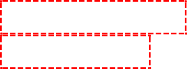 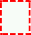 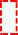 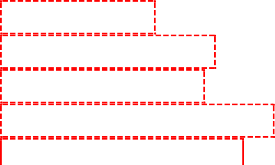 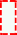 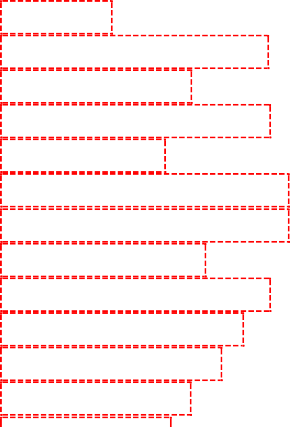 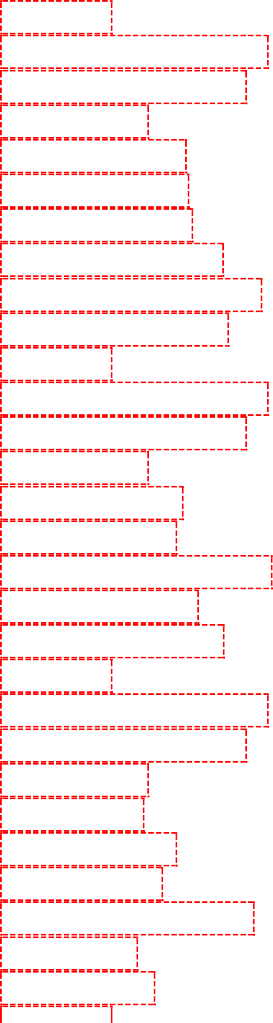 ПОУРОЧНОЕ ПЛАНИРОВАНИЕ ДЛЯ 1 КЛАССАТЕМАТИЧЕСКОЕ ПЛАНИРОВАНИЕ ДЛЯ 2 КЛАССА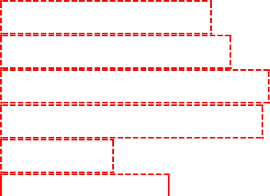 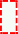 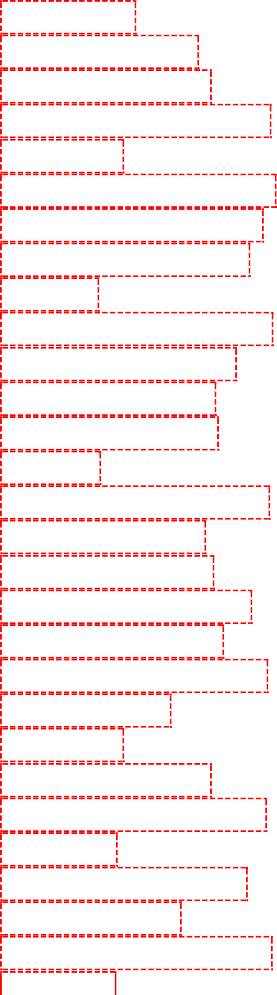 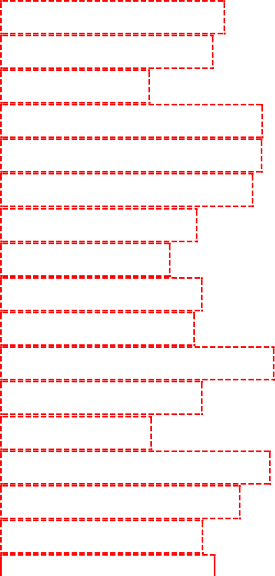 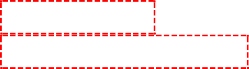 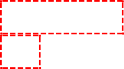 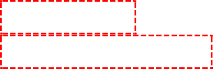 Итого по разделу	0	55Раздел 5. Прикладно-ориентированная физическая культураПодготовка к	9	0	9выполнению нормативных требований комплекса ГТОПодготовка к	1	0	1выполнению нормативных требований комплекса ГТОИтого по разделуОБЩЕЕ КОЛИЧЕСТВО ЧАСОВ ПО ПРОГРАММЕ0	100	68ПОУРОЧНОЕ ПЛАНИРОВАНИЕ ДЛЯ 2 КЛАССАТЕМАТИЧЕСКОЕ ПЛАНИРОВАНИЕ ДЛЯ 3 КЛАССА№ п/пНаименование разделов	и	тем программыКоличество часоввсего	конт.	практ.работы	рабоыДата изученияВиды деятельностиВиды, формы контроляЭлектронные (цифровые) образовательные ресурсыРаздел 1. Знания о физической культуре1.1	История	0	1подвижных игр и соревнований у древних народов. Зарождение Олимпийских игрИтого по разделу	1	0	1Раздел 2. Способы самостоятельной деятельности2.1Дневник	1	0	1наблюдений по физической культуре(по	образцу);;ПОУРОЧНОЕ ПЛАНИРОВАНИЕ ДЛЯ 3 КЛАССАТЕМАТИЧЕСКОЕ ПЛАНИРОВАНИЕ ДЛЯ 4 КЛАССАПОУРОЧНОЕ ПЛАНИРОВАНИЕ ДЛЯ 4 КЛАССАУЧЕБНО-МЕТОДИЧЕСКОЕ ОБЕСПЕЧЕНИЕ ОБРАЗОВАТЕЛЬНОГО ПРОЦЕССАОБЯЗАТЕЛЬНЫЕ УЧЕБНЫЕ МАТЕРИАЛЫ ДЛЯ УЧЕНИКАФизическая культура, 1-4 класс/Матвеев А.П., Акционерное общество «Издательство«Просвещение»;МЕТОДИЧЕСКИЕ МАТЕРИАЛЫ ДЛЯ УЧИТЕЛЯФизическая культура, 1-4 класс/Матвеев А.П., Акционерное общество «Издательство«Просвещение»;Физическая культура, 1-4 класс/ Петрова Т.В., Копылов Ю.А., Полянская Н.В. и другие, Общество с ограниченной ответственностью «Издательский центр ВЕНТАНА-ГРАФ»; Акционерное общество «Издательство Просвещение»;Физическая культура, 1-4 класс/Гурьев С.В.; под редакцией Виленского М.Я., ООО«Русское слово-учебник»;Физическая культура. 1-4 класс/Виленский М.Я., Туревский И.М., Торочкова Т.Ю. и другие; под редакцией Виленского М.Я., Акционерное общество «Издательство«Просвещение»;ЦИФРОВЫЕ ОБРАЗОВАТЕЛЬНЫЕ РЕСУРСЫ И РЕСУРСЫ СЕТИ ИНТЕРНЕТМАТЕРИАЛЬНО-ТЕХНИЧЕСКОЕ ОБЕСПЕЧЕНИЕ ОБРАЗОВАТЕЛЬНОГО ПРОЦЕССАУЧЕБНОЕ ОБОРУДОВАНИЕКомпьютерный стол Ноутбук учителяОБОРУДОВАНИЕ ДЛЯ ПРОВЕДЕНИЯ ПРАКТИЧЕСКИХ РАБОТСтенка гимнастическаяБревно гимнастическое напольное Комплект навесного оборудования Скамья атлетическая наклоннаяКоврик гимнастический Маты гимнастические Мяч набивной (1 кг, 2 кг) Мяч малый (теннисный) Скакалка гимнастическая Палка гимнастическая Обруч гимнастический Коврики массажныеСетка для переноса малых мячей Рулетка измерительная (10 м, 50 м)Комплект щитов баскетбольных с кольцами и сеткой Щиты баскетбольные навесные с кольцами и сеткой Мячи баскетбольные для мини-игрыСетка для переноса и хранения мячей Жилетки игровые с номерами Стойки волейбольные универсальные Сетка волейбольнаяМячи волейбольные Мячи футбольные Номера нагрудныеНасос для накачивания мячей Аптечка медицинская Спортивные залы (кабинеты) Спортивный зал игровой Спортивный зал гимнастический Кабинет учителяПодсобное помещение для хранения инвентаря и оборудования Пришкольный стадион (площадка)Легкоатлетическая дорожка Сектор для прыжков в длину Ботинки для лыжЛыжи Лыжные палкиИгровое поле для футбола (мини-футбола)РАССМОТРЕНОна педагогическом совете МБОУ ЦО № 45________________________Протокол №1 от 29.08.23 г.СОГЛАСОВАНОЗаместитель директора по УВР________________________                     И.В. Брюзликов  УТВЕРЖДЕНОИ.о. директора________________________                         Н.В. ГапееваПриказ № 246 от 01.09.23 г.№ п/пНаименование разделов и тем программыКоличество часовКоличество часовКоличество часовДата изученияВиды деятельностиВиды деятельностиВиды деятельностиВиды деятельностиВиды деятельностиВиды деятельностиВиды деятельностиВиды, формы контро ляВиды, формы контро ляВиды, формы контро ляЭлектронные (цифровые) образовательн ые ресурсыЭлектронные (цифровые) образовательн ые ресурсыЭлектронные (цифровые) образовательн ые ресурсыЭлектронные (цифровые) образовательн ые ресурсыЭлектронные (цифровые) образовательн ые ресурсыЭлектронные (цифровые) образовательн ые ресурсы№ п/пНаименование разделов и тем программывсегоконт. работыпракт. работыДата изученияВиды деятельностиВиды деятельностиВиды деятельностиВиды деятельностиВиды деятельностиВиды деятельностиВиды деятельностиВиды, формы контро ляВиды, формы контро ляВиды, формы контро ляЭлектронные (цифровые) образовательн ые ресурсыЭлектронные (цифровые) образовательн ые ресурсыЭлектронные (цифровые) образовательн ые ресурсыЭлектронные (цифровые) образовательн ые ресурсыЭлектронные (цифровые) образовательн ые ресурсыЭлектронные (цифровые) образовательн ые ресурсыРаздел 1. Знания о физической культуреРаздел 1. Знания о физической культуреРаздел 1. Знания о физической культуреРаздел 1. Знания о физической культуреРаздел 1. Знания о физической культуреРаздел 1. Знания о физической культуреРаздел 1. Знания о физической культуреРаздел 1. Знания о физической культуреРаздел 1. Знания о физической культуреРаздел 1. Знания о физической культуреРаздел 1. Знания о физической культуреРаздел 1. Знания о физической культуреРаздел 1. Знания о физической культуреРаздел 1. Знания о физической культуреРаздел 1. Знания о физической культуреРаздел 1. Знания о физической культуреРаздел 1. Знания о физической культуреРаздел 1. Знания о физической культуреРаздел 1. Знания о физической культуреРаздел 1. Знания о физической культуреРаздел 1. Знания о физической культуреРаздел 1. Знания о физической культуре1.1Физическая культура: Гимнастика. Игры.Туризм. Спорт. Важность регулярных занятий физической культурой в рамках учебной и внеурочной деятельности. Основные разделы урока. ГТО1011.1Физическая культура: Гимнастика. Игры.Туризм. Спорт. Важность регулярных занятий физической культурой в рамках учебной и внеурочной деятельности. Основные разделы урока. ГТО101Понимать	разницу	вПонимать	разницу	вПонимать	разницу	вПонимать	разницу	вПонимать	разницу	вПракти;www.edu.ruwww.edu.ru1.1Физическая культура: Гимнастика. Игры.Туризм. Спорт. Важность регулярных занятий физической культурой в рамках учебной и внеурочной деятельности. Основные разделы урока. ГТО101задачах	физическойзадачах	физическойзадачах	физическойзадачах	физическойзадачах	физическойческая;www.schoolwww.school.edu.edu1.1Физическая культура: Гимнастика. Игры.Туризм. Спорт. Важность регулярных занятий физической культурой в рамках учебной и внеурочной деятельности. Основные разделы урока. ГТО101культуры	и	спорта;культуры	и	спорта;культуры	и	спорта;культуры	и	спорта;культуры	и	спорта;работа;.ru1.1Физическая культура: Гимнастика. Игры.Туризм. Спорт. Важность регулярных занятий физической культурой в рамках учебной и внеурочной деятельности. Основные разделы урока. ГТО101Формулировать	общиеФормулировать	общиеФормулировать	общиеФормулировать	общиеФормулировать	общиеhttps://uchi.ru/https://uchi.ru/https://uchi.ru/1.1Физическая культура: Гимнастика. Игры.Туризм. Спорт. Важность регулярных занятий физической культурой в рамках учебной и внеурочной деятельности. Основные разделы урока. ГТО101принципы	выполненияпринципы	выполненияпринципы	выполненияпринципы	выполненияпринципы	выполнения1.1Физическая культура: Гимнастика. Игры.Туризм. Спорт. Важность регулярных занятий физической культурой в рамках учебной и внеурочной деятельности. Основные разделы урока. ГТО101гимнастическихгимнастическихгимнастических1.1Физическая культура: Гимнастика. Игры.Туризм. Спорт. Важность регулярных занятий физической культурой в рамках учебной и внеурочной деятельности. Основные разделы урока. ГТО101упражнений;упражнений;1.1Физическая культура: Гимнастика. Игры.Туризм. Спорт. Важность регулярных занятий физической культурой в рамках учебной и внеурочной деятельности. Основные разделы урока. ГТО101Определять	и	краткоОпределять	и	краткоОпределять	и	краткоОпределять	и	краткоОпределять	и	кратко1.1Физическая культура: Гимнастика. Игры.Туризм. Спорт. Важность регулярных занятий физической культурой в рамках учебной и внеурочной деятельности. Основные разделы урока. ГТО101характеризовать понятиехарактеризовать понятиехарактеризовать понятиехарактеризовать понятиехарактеризовать понятие1.1Физическая культура: Гимнастика. Игры.Туризм. Спорт. Важность регулярных занятий физической культурой в рамках учебной и внеурочной деятельности. Основные разделы урока. ГТО101«Здоровый	образ«Здоровый	образ«Здоровый	образ«Здоровый	образ«Здоровый	образ1.1Физическая культура: Гимнастика. Игры.Туризм. Спорт. Важность регулярных занятий физической культурой в рамках учебной и внеурочной деятельности. Основные разделы урока. ГТО101жизни»;	Понимать	ижизни»;	Понимать	ижизни»;	Понимать	ижизни»;	Понимать	ижизни»;	Понимать	и1.1Физическая культура: Гимнастика. Игры.Туризм. Спорт. Важность регулярных занятий физической культурой в рамках учебной и внеурочной деятельности. Основные разделы урока. ГТО101формулировать	задачиформулировать	задачиформулировать	задачиформулировать	задачиформулировать	задачи1.1Физическая культура: Гимнастика. Игры.Туризм. Спорт. Важность регулярных занятий физической культурой в рамках учебной и внеурочной деятельности. Основные разделы урока. ГТО1011.2Правила поведения на уроках физической культуры. Общие принципы выполнения физических упражнений. Гимнастический шаг.Гимнастический (мягкий) бег. Основные хореографические позиции. Место для занятий физическими упражнениями.Спортивное оборудование и инвентарь. Одежда для занятий физическими упражнениями. Техника безопасности при выполнении физических упражнений, проведении игр и спортивных эстафет1011.2Правила поведения на уроках физической культуры. Общие принципы выполнения физических упражнений. Гимнастический шаг.Гимнастический (мягкий) бег. Основные хореографические позиции. Место для занятий физическими упражнениями.Спортивное оборудование и инвентарь. Одежда для занятий физическими упражнениями. Техника безопасности при выполнении физических упражнений, проведении игр и спортивных эстафет101Понимать и раскрыватьПонимать и раскрыватьПонимать и раскрыватьПонимать и раскрыватьПонимать и раскрыватьПракти;www.edu.ruwww.edu.ru1.2Правила поведения на уроках физической культуры. Общие принципы выполнения физических упражнений. Гимнастический шаг.Гимнастический (мягкий) бег. Основные хореографические позиции. Место для занятий физическими упражнениями.Спортивное оборудование и инвентарь. Одежда для занятий физическими упражнениями. Техника безопасности при выполнении физических упражнений, проведении игр и спортивных эстафет101основные	безопасныеосновные	безопасныеосновные	безопасныеосновные	безопасныеосновные	безопасныеческая;www.schoolwww.school.edu.edu1.2Правила поведения на уроках физической культуры. Общие принципы выполнения физических упражнений. Гимнастический шаг.Гимнастический (мягкий) бег. Основные хореографические позиции. Место для занятий физическими упражнениями.Спортивное оборудование и инвентарь. Одежда для занятий физическими упражнениями. Техника безопасности при выполнении физических упражнений, проведении игр и спортивных эстафет101принципы поведения напринципы поведения напринципы поведения напринципы поведения напринципы поведения наработа;.ru1.2Правила поведения на уроках физической культуры. Общие принципы выполнения физических упражнений. Гимнастический шаг.Гимнастический (мягкий) бег. Основные хореографические позиции. Место для занятий физическими упражнениями.Спортивное оборудование и инвентарь. Одежда для занятий физическими упражнениями. Техника безопасности при выполнении физических упражнений, проведении игр и спортивных эстафет101уроках	физическойуроках	физическойуроках	физическойуроках	физическойуроках	физическойhttps://uchi.ru/https://uchi.ru/https://uchi.ru/1.2Правила поведения на уроках физической культуры. Общие принципы выполнения физических упражнений. Гимнастический шаг.Гимнастический (мягкий) бег. Основные хореографические позиции. Место для занятий физическими упражнениями.Спортивное оборудование и инвентарь. Одежда для занятий физическими упражнениями. Техника безопасности при выполнении физических упражнений, проведении игр и спортивных эстафет101культуры;1.2Правила поведения на уроках физической культуры. Общие принципы выполнения физических упражнений. Гимнастический шаг.Гимнастический (мягкий) бег. Основные хореографические позиции. Место для занятий физическими упражнениями.Спортивное оборудование и инвентарь. Одежда для занятий физическими упражнениями. Техника безопасности при выполнении физических упражнений, проведении игр и спортивных эстафет101Определять	составОпределять	составОпределять	составОпределять	составОпределять	состав1.2Правила поведения на уроках физической культуры. Общие принципы выполнения физических упражнений. Гимнастический шаг.Гимнастический (мягкий) бег. Основные хореографические позиции. Место для занятий физическими упражнениями.Спортивное оборудование и инвентарь. Одежда для занятий физическими упражнениями. Техника безопасности при выполнении физических упражнений, проведении игр и спортивных эстафет101одежды	для	занятийодежды	для	занятийодежды	для	занятийодежды	для	занятийодежды	для	занятий1.2Правила поведения на уроках физической культуры. Общие принципы выполнения физических упражнений. Гимнастический шаг.Гимнастический (мягкий) бег. Основные хореографические позиции. Место для занятий физическими упражнениями.Спортивное оборудование и инвентарь. Одежда для занятий физическими упражнениями. Техника безопасности при выполнении физических упражнений, проведении игр и спортивных эстафет101физическимифизическими1.2Правила поведения на уроках физической культуры. Общие принципы выполнения физических упражнений. Гимнастический шаг.Гимнастический (мягкий) бег. Основные хореографические позиции. Место для занятий физическими упражнениями.Спортивное оборудование и инвентарь. Одежда для занятий физическими упражнениями. Техника безопасности при выполнении физических упражнений, проведении игр и спортивных эстафет101упражнениями,упражнениями,упражнениями,1.2Правила поведения на уроках физической культуры. Общие принципы выполнения физических упражнений. Гимнастический шаг.Гимнастический (мягкий) бег. Основные хореографические позиции. Место для занятий физическими упражнениями.Спортивное оборудование и инвентарь. Одежда для занятий физическими упражнениями. Техника безопасности при выполнении физических упражнений, проведении игр и спортивных эстафет101основнойосновнойосновнойпереченьперечень1.2Правила поведения на уроках физической культуры. Общие принципы выполнения физических упражнений. Гимнастический шаг.Гимнастический (мягкий) бег. Основные хореографические позиции. Место для занятий физическими упражнениями.Спортивное оборудование и инвентарь. Одежда для занятий физическими упражнениями. Техника безопасности при выполнении физических упражнений, проведении игр и спортивных эстафет101необходимогнеобходимогооо1.2Правила поведения на уроках физической культуры. Общие принципы выполнения физических упражнений. Гимнастический шаг.Гимнастический (мягкий) бег. Основные хореографические позиции. Место для занятий физическими упражнениями.Спортивное оборудование и инвентарь. Одежда для занятий физическими упражнениями. Техника безопасности при выполнении физических упражнений, проведении игр и спортивных эстафет101спортивногоспортивногоооо1.2Правила поведения на уроках физической культуры. Общие принципы выполнения физических упражнений. Гимнастический шаг.Гимнастический (мягкий) бег. Основные хореографические позиции. Место для занятий физическими упражнениями.Спортивное оборудование и инвентарь. Одежда для занятий физическими упражнениями. Техника безопасности при выполнении физических упражнений, проведении игр и спортивных эстафет101оборудования	иоборудования	иоборудования	иоборудования	иоборудования	и1.2Правила поведения на уроках физической культуры. Общие принципы выполнения физических упражнений. Гимнастический шаг.Гимнастический (мягкий) бег. Основные хореографические позиции. Место для занятий физическими упражнениями.Спортивное оборудование и инвентарь. Одежда для занятий физическими упражнениями. Техника безопасности при выполнении физических упражнений, проведении игр и спортивных эстафет101инвентаря   для занятийинвентаря   для занятийинвентаря   для занятийинвентаря   для занятийинвентаря   для занятий1.2Правила поведения на уроках физической культуры. Общие принципы выполнения физических упражнений. Гимнастический шаг.Гимнастический (мягкий) бег. Основные хореографические позиции. Место для занятий физическими упражнениями.Спортивное оборудование и инвентарь. Одежда для занятий физическими упражнениями. Техника безопасности при выполнении физических упражнений, проведении игр и спортивных эстафет101основной   гимнастикой;основной   гимнастикой;основной   гимнастикой;основной   гимнастикой;основной   гимнастикой;1.2Правила поведения на уроках физической культуры. Общие принципы выполнения физических упражнений. Гимнастический шаг.Гимнастический (мягкий) бег. Основные хореографические позиции. Место для занятий физическими упражнениями.Спортивное оборудование и инвентарь. Одежда для занятий физическими упражнениями. Техника безопасности при выполнении физических упражнений, проведении игр и спортивных эстафет1011.3Распорядок дня. Личная гигиена. Основные правила личной гигиены. Закаливание.Строевые команды, виды построения, расчёта.10011.3Распорядок дня. Личная гигиена. Основные правила личной гигиены. Закаливание.Строевые команды, виды построения, расчёта.1001Знать   правила   личнойЗнать   правила   личнойЗнать   правила   личнойЗнать   правила   личнойЗнать   правила   личнойПракти;www.edu.ruwww.edu.ru1.3Распорядок дня. Личная гигиена. Основные правила личной гигиены. Закаливание.Строевые команды, виды построения, расчёта.1001гигиены	и	правилагигиены	и	правилагигиены	и	правилагигиены	и	правилагигиены	и	правилаческая;www.schoolwww.school.edu.edu1.3Распорядок дня. Личная гигиена. Основные правила личной гигиены. Закаливание.Строевые команды, виды построения, расчёта.1001закаливания;закаливания;работа;.ru1.3Распорядок дня. Личная гигиена. Основные правила личной гигиены. Закаливание.Строевые команды, виды построения, расчёта.1001Знать строевые командыЗнать строевые командыЗнать строевые командыЗнать строевые командыЗнать строевые командыhttps://uchi.ru/https://uchi.ru/https://uchi.ru/1.3Распорядок дня. Личная гигиена. Основные правила личной гигиены. Закаливание.Строевые команды, виды построения, расчёта.1001и	определения	прии	определения	прии	определения	прии	определения	прии	определения	при1.3Распорядок дня. Личная гигиена. Основные правила личной гигиены. Закаливание.Строевые команды, виды построения, расчёта.1001организации	строя;организации	строя;организации	строя;организации	строя;организации	строя;1.3Распорядок дня. Личная гигиена. Основные правила личной гигиены. Закаливание.Строевые команды, виды построения, расчёта.1001Итого по разделуИтого по разделу3Раздел 2. Способы физкультурной деятельностиРаздел 2. Способы физкультурной деятельностиРаздел 2. Способы физкультурной деятельностиРаздел 2. Способы физкультурной деятельностиРаздел 2. Способы физкультурной деятельностиРаздел 2. Способы физкультурной деятельностиРаздел 2. Способы физкультурной деятельностиРаздел 2. Способы физкультурной деятельностиРаздел 2. Способы физкультурной деятельностиРаздел 2. Способы физкультурной деятельностиРаздел 2. Способы физкультурной деятельностиРаздел 2. Способы физкультурной деятельностиРаздел 2. Способы физкультурной деятельностиРаздел 2. Способы физкультурной деятельностиРаздел 2. Способы физкультурной деятельностиРаздел 2. Способы физкультурной деятельностиРаздел 2. Способы физкультурной деятельностиРаздел 2. Способы физкультурной деятельностиРаздел 2. Способы физкультурной деятельностиРаздел 2. Способы физкультурной деятельностиРаздел 2. Способы физкультурной деятельностиРаздел 2. Способы физкультурной деятельности2.1Самостоятельные занятия общеразвивающими и здоровьеформирующими физическимиупражнениями6062.1Самостоятельные занятия общеразвивающими и здоровьеформирующими физическимиупражнениями606Уметь	измерятьУметь	измерятьУметь	измерятьУметь	измерятьУметь	измерятьПракти;www.edu.ruwww.edu.ru2.1Самостоятельные занятия общеразвивающими и здоровьеформирующими физическимиупражнениями606соотношение   массы   исоотношение   массы   исоотношение   массы   исоотношение   массы   исоотношение   массы   ическая;www.schoolwww.school.edu.edu2.1Самостоятельные занятия общеразвивающими и здоровьеформирующими физическимиупражнениями606длины	тела;	Вестидлины	тела;	Вестидлины	тела;	Вестидлины	тела;	Вестидлины	тела;	Вестиработа;.ru2.1Самостоятельные занятия общеразвивающими и здоровьеформирующими физическимиупражнениями606дневник измерений;дневник измерений;дневник измерений;дневник измерений;https://uchi.ru/https://uchi.ru/https://uchi.ru/2.1Самостоятельные занятия общеразвивающими и здоровьеформирующими физическимиупражнениями6062.2Самостоятельные развивающие подвижные606Общаться	ивзаимодействовать	вОбщаться	ивзаимодействовать	вОбщаться	ивзаимодействовать	вОбщаться	ивзаимодействовать	вОбщаться	ивзаимодействовать	вОбщаться	ивзаимодействовать	вОбщаться	ивзаимодействовать	вПракти ческаяПракти ческаяПракти ческаяwww.edu.ru www.school.eduwww.edu.ru www.school.eduwww.edu.ru www.school.eduwww.edu.ru www.school.eduwww.edu.ru www.school.eduwww.edu.ru www.school.eduигры и спортивные эстафеты, строевые упражненияработа;работа;работа;.ru https://uchi.ru/.ru https://uchi.ru/.ru https://uchi.ru/.ru https://uchi.ru/.ru https://uchi.ru/.ru https://uchi.ru/игры и спортивные эстафеты, строевые упражненияигровой	деятельности;игровой	деятельности;игровой	деятельности;игровой	деятельности;игровой	деятельности;игровой	деятельности;работа;работа;работа;.ru https://uchi.ru/.ru https://uchi.ru/.ru https://uchi.ru/.ru https://uchi.ru/.ru https://uchi.ru/.ru https://uchi.ru/игры и спортивные эстафеты, строевые упражненияПроводитьработа;работа;работа;.ru https://uchi.ru/.ru https://uchi.ru/.ru https://uchi.ru/.ru https://uchi.ru/.ru https://uchi.ru/.ru https://uchi.ru/игры и спортивные эстафеты, строевые упражненияобщеразвиваюобщеразвиваюобщеразвивающиещиеработа;работа;работа;.ru https://uchi.ru/.ru https://uchi.ru/.ru https://uchi.ru/.ru https://uchi.ru/.ru https://uchi.ru/.ru https://uchi.ru/игры и спортивные эстафеты, строевые упражнения(музыкально-(музыкально-(музыкально-работа;работа;работа;.ru https://uchi.ru/.ru https://uchi.ru/.ru https://uchi.ru/.ru https://uchi.ru/.ru https://uchi.ru/.ru https://uchi.ru/игры и спортивные эстафеты, строевые упражнениясценические),	ролевыесценические),	ролевыесценические),	ролевыесценические),	ролевыесценические),	ролевыесценические),	ролевыеработа;работа;работа;.ru https://uchi.ru/.ru https://uchi.ru/.ru https://uchi.ru/.ru https://uchi.ru/.ru https://uchi.ru/.ru https://uchi.ru/игры и спортивные эстафеты, строевые упражненияподвижные	игры	иподвижные	игры	иподвижные	игры	иподвижные	игры	иподвижные	игры	иподвижные	игры	иработа;работа;работа;.ru https://uchi.ru/.ru https://uchi.ru/.ru https://uchi.ru/.ru https://uchi.ru/.ru https://uchi.ru/.ru https://uchi.ru/игры и спортивные эстафеты, строевые упражненияспортивные эстафеты сспортивные эстафеты сспортивные эстафеты сспортивные эстафеты сспортивные эстафеты сспортивные эстафеты сработа;работа;работа;.ru https://uchi.ru/.ru https://uchi.ru/.ru https://uchi.ru/.ru https://uchi.ru/.ru https://uchi.ru/.ru https://uchi.ru/игры и спортивные эстафеты, строевые упражненияэлементамиэлементамиработа;работа;работа;.ru https://uchi.ru/.ru https://uchi.ru/.ru https://uchi.ru/.ru https://uchi.ru/.ru https://uchi.ru/.ru https://uchi.ru/игры и спортивные эстафеты, строевые упражнениясоревновательсоревновательсоревновательнойнойработа;работа;работа;.ru https://uchi.ru/.ru https://uchi.ru/.ru https://uchi.ru/.ru https://uchi.ru/.ru https://uchi.ru/.ru https://uchi.ru/игры и спортивные эстафеты, строевые упражнениядеятельности;деятельности;деятельности;работа;работа;работа;.ru https://uchi.ru/.ru https://uchi.ru/.ru https://uchi.ru/.ru https://uchi.ru/.ru https://uchi.ru/.ru https://uchi.ru/игры и спортивные эстафеты, строевые упражненияСоставлять	игровыеСоставлять	игровыеСоставлять	игровыеСоставлять	игровыеСоставлять	игровыеСоставлять	игровыеработа;работа;работа;.ru https://uchi.ru/.ru https://uchi.ru/.ru https://uchi.ru/.ru https://uchi.ru/.ru https://uchi.ru/.ru https://uchi.ru/игры и спортивные эстафеты, строевые упражнениязадания;	Общаться	изадания;	Общаться	изадания;	Общаться	изадания;	Общаться	изадания;	Общаться	изадания;	Общаться	иработа;работа;работа;.ru https://uchi.ru/.ru https://uchi.ru/.ru https://uchi.ru/.ru https://uchi.ru/.ru https://uchi.ru/.ru https://uchi.ru/игры и спортивные эстафеты, строевые упражнениявзаимодействовать	ввзаимодействовать	ввзаимодействовать	ввзаимодействовать	ввзаимодействовать	ввзаимодействовать	вработа;работа;работа;.ru https://uchi.ru/.ru https://uchi.ru/.ru https://uchi.ru/.ru https://uchi.ru/.ru https://uchi.ru/.ru https://uchi.ru/игры и спортивные эстафеты, строевые упражненияработа;работа;работа;.ru https://uchi.ru/.ru https://uchi.ru/.ru https://uchi.ru/.ru https://uchi.ru/.ru https://uchi.ru/.ru https://uchi.ru/2.3Самоконтроль. Строевые команды и построения6062.3Самоконтроль. Строевые команды и построения606Различать	иРазличать	иРазличать	иРазличать	иРазличать	иРазличать	иПрактиwww.edu.ru www.edu.ru 2.3Самоконтроль. Строевые команды и построения606самостоятельносамостоятельносамостоятельносамостоятельноческаяwww.schoolwww.school.edu.edu2.3Самоконтроль. Строевые команды и построения606организовыватьорганизовыватьорганизовыватьорганизовыватьработа;.ru2.3Самоконтроль. Строевые команды и построения606построения по спостроения по спостроения по спостроения по строевымтроевымhttps://uchi.ru/https://uchi.ru/https://uchi.ru/2.3Самоконтроль. Строевые команды и построения606командам:2.3Самоконтроль. Строевые команды и построения606«Становись!»,«Становись!»,«Становись!»,2.3Самоконтроль. Строевые команды и построения606«Равняйсь!»,«Равняйсь!»,«Равняйсь!»,«Смирно!»,«Смирно!»,«Смирно!»,2.3Самоконтроль. Строевые команды и построения606«Вольно!»,2.3Самоконтроль. Строевые команды и построения606«Отставить!»,«Отставить!»,«Отставить!»,2.3Самоконтроль. Строевые команды и построения606«Разойдись»,	«По-«Разойдись»,	«По-«Разойдись»,	«По-«Разойдись»,	«По-«Разойдись»,	«По-«Разойдись»,	«По-2.3Самоконтроль. Строевые команды и построения606порядку   рассчитайсь!»,порядку   рассчитайсь!»,порядку   рассчитайсь!»,порядку   рассчитайсь!»,порядку   рассчитайсь!»,порядку   рассчитайсь!»,2.3Самоконтроль. Строевые команды и построения606«На	первый—второй«На	первый—второй«На	первый—второй«На	первый—второй«На	первый—второй«На	первый—второй2.3Самоконтроль. Строевые команды и построения606рассчитайсь!»,	«Нарассчитайсь!»,	«Нарассчитайсь!»,	«Нарассчитайсь!»,	«Нарассчитайсь!»,	«Нарассчитайсь!»,	«На2.3Самоконтроль. Строевые команды и построения606первый—третийпервый—третийпервый—третийпервый—третий2.3Самоконтроль. Строевые команды и построения606Итого по разделуИтого по разделу18Раздел 3. Физкультурно-оздоровительная деятельностьРаздел 3. Физкультурно-оздоровительная деятельностьРаздел 3. Физкультурно-оздоровительная деятельностьРаздел 3. Физкультурно-оздоровительная деятельностьРаздел 3. Физкультурно-оздоровительная деятельностьРаздел 3. Физкультурно-оздоровительная деятельностьРаздел 3. Физкультурно-оздоровительная деятельностьРаздел 3. Физкультурно-оздоровительная деятельностьРаздел 3. Физкультурно-оздоровительная деятельностьРаздел 3. Физкультурно-оздоровительная деятельностьРаздел 3. Физкультурно-оздоровительная деятельностьРаздел 3. Физкультурно-оздоровительная деятельностьРаздел 3. Физкультурно-оздоровительная деятельностьРаздел 3. Физкультурно-оздоровительная деятельностьРаздел 3. Физкультурно-оздоровительная деятельностьРаздел 3. Физкультурно-оздоровительная деятельностьРаздел 3. Физкультурно-оздоровительная деятельностьРаздел 3. Физкультурно-оздоровительная деятельностьРаздел 3. Физкультурно-оздоровительная деятельностьРаздел 3. Физкультурно-оздоровительная деятельностьРаздел 3. Физкультурно-оздоровительная деятельностьРаздел 3. Физкультурно-оздоровительная деятельностьРаздел 3. Физкультурно-оздоровительная деятельность3.1Освоение упражнений основной гимнастики: — для формирования и развития опорно- двигательного аппарата;— для развития координации, моторики и жизненно важных навыков, и умений.Контроль величины нагрузки и дыхания20020Освоение универсальных умений по самостоятельному выполнениюупражнений для формирования и развития опорно- двигательного аппарата; Освоение универсальных умений по самостоятельному выполнениюупражнений для развития координации, моторики и жизненно важных навыков, и умений; Освоение универсальных умений контролировать величину нагрузки; Освоение универсальных уменийконтролировать дыханиеОсвоение универсальных умений по самостоятельному выполнениюупражнений для формирования и развития опорно- двигательного аппарата; Освоение универсальных умений по самостоятельному выполнениюупражнений для развития координации, моторики и жизненно важных навыков, и умений; Освоение универсальных умений контролировать величину нагрузки; Освоение универсальных уменийконтролировать дыханиеОсвоение универсальных умений по самостоятельному выполнениюупражнений для формирования и развития опорно- двигательного аппарата; Освоение универсальных умений по самостоятельному выполнениюупражнений для развития координации, моторики и жизненно важных навыков, и умений; Освоение универсальных умений контролировать величину нагрузки; Освоение универсальных уменийконтролировать дыханиеОсвоение универсальных умений по самостоятельному выполнениюупражнений для формирования и развития опорно- двигательного аппарата; Освоение универсальных умений по самостоятельному выполнениюупражнений для развития координации, моторики и жизненно важных навыков, и умений; Освоение универсальных умений контролировать величину нагрузки; Освоение универсальных уменийконтролировать дыханиеОсвоение универсальных умений по самостоятельному выполнениюупражнений для формирования и развития опорно- двигательного аппарата; Освоение универсальных умений по самостоятельному выполнениюупражнений для развития координации, моторики и жизненно важных навыков, и умений; Освоение универсальных умений контролировать величину нагрузки; Освоение универсальных уменийконтролировать дыханиеОсвоение универсальных умений по самостоятельному выполнениюупражнений для формирования и развития опорно- двигательного аппарата; Освоение универсальных умений по самостоятельному выполнениюупражнений для развития координации, моторики и жизненно важных навыков, и умений; Освоение универсальных умений контролировать величину нагрузки; Освоение универсальных уменийконтролировать дыханиеОсвоение универсальных умений по самостоятельному выполнениюупражнений для формирования и развития опорно- двигательного аппарата; Освоение универсальных умений по самостоятельному выполнениюупражнений для развития координации, моторики и жизненно важных навыков, и умений; Освоение универсальных умений контролировать величину нагрузки; Освоение универсальных уменийконтролировать дыханиеОсвоение универсальных умений по самостоятельному выполнениюупражнений для формирования и развития опорно- двигательного аппарата; Освоение универсальных умений по самостоятельному выполнениюупражнений для развития координации, моторики и жизненно важных навыков, и умений; Освоение универсальных умений контролировать величину нагрузки; Освоение универсальных уменийконтролировать дыхание3.1Освоение упражнений основной гимнастики: — для формирования и развития опорно- двигательного аппарата;— для развития координации, моторики и жизненно важных навыков, и умений.Контроль величины нагрузки и дыхания20020Освоение универсальных умений по самостоятельному выполнениюупражнений для формирования и развития опорно- двигательного аппарата; Освоение универсальных умений по самостоятельному выполнениюупражнений для развития координации, моторики и жизненно важных навыков, и умений; Освоение универсальных умений контролировать величину нагрузки; Освоение универсальных уменийконтролировать дыханиеОсвоение универсальных умений по самостоятельному выполнениюупражнений для формирования и развития опорно- двигательного аппарата; Освоение универсальных умений по самостоятельному выполнениюупражнений для развития координации, моторики и жизненно важных навыков, и умений; Освоение универсальных умений контролировать величину нагрузки; Освоение универсальных уменийконтролировать дыханиеОсвоение универсальных умений по самостоятельному выполнениюупражнений для формирования и развития опорно- двигательного аппарата; Освоение универсальных умений по самостоятельному выполнениюупражнений для развития координации, моторики и жизненно важных навыков, и умений; Освоение универсальных умений контролировать величину нагрузки; Освоение универсальных уменийконтролировать дыханиеОсвоение универсальных умений по самостоятельному выполнениюупражнений для формирования и развития опорно- двигательного аппарата; Освоение универсальных умений по самостоятельному выполнениюупражнений для развития координации, моторики и жизненно важных навыков, и умений; Освоение универсальных умений контролировать величину нагрузки; Освоение универсальных уменийконтролировать дыханиеОсвоение универсальных умений по самостоятельному выполнениюупражнений для формирования и развития опорно- двигательного аппарата; Освоение универсальных умений по самостоятельному выполнениюупражнений для развития координации, моторики и жизненно важных навыков, и умений; Освоение универсальных умений контролировать величину нагрузки; Освоение универсальных уменийконтролировать дыханиеОсвоение универсальных умений по самостоятельному выполнениюупражнений для формирования и развития опорно- двигательного аппарата; Освоение универсальных умений по самостоятельному выполнениюупражнений для развития координации, моторики и жизненно важных навыков, и умений; Освоение универсальных умений контролировать величину нагрузки; Освоение универсальных уменийконтролировать дыханиеОсвоение универсальных умений по самостоятельному выполнениюупражнений для формирования и развития опорно- двигательного аппарата; Освоение универсальных умений по самостоятельному выполнениюупражнений для развития координации, моторики и жизненно важных навыков, и умений; Освоение универсальных умений контролировать величину нагрузки; Освоение универсальных уменийконтролировать дыханиеОсвоение универсальных умений по самостоятельному выполнениюупражнений для формирования и развития опорно- двигательного аппарата; Освоение универсальных умений по самостоятельному выполнениюупражнений для развития координации, моторики и жизненно важных навыков, и умений; Освоение универсальных умений контролировать величину нагрузки; Освоение универсальных уменийконтролировать дыханиеПрактиwww.edu.ruwww.edu.ru3.1Освоение упражнений основной гимнастики: — для формирования и развития опорно- двигательного аппарата;— для развития координации, моторики и жизненно важных навыков, и умений.Контроль величины нагрузки и дыхания20020Освоение универсальных умений по самостоятельному выполнениюупражнений для формирования и развития опорно- двигательного аппарата; Освоение универсальных умений по самостоятельному выполнениюупражнений для развития координации, моторики и жизненно важных навыков, и умений; Освоение универсальных умений контролировать величину нагрузки; Освоение универсальных уменийконтролировать дыханиеОсвоение универсальных умений по самостоятельному выполнениюупражнений для формирования и развития опорно- двигательного аппарата; Освоение универсальных умений по самостоятельному выполнениюупражнений для развития координации, моторики и жизненно важных навыков, и умений; Освоение универсальных умений контролировать величину нагрузки; Освоение универсальных уменийконтролировать дыханиеОсвоение универсальных умений по самостоятельному выполнениюупражнений для формирования и развития опорно- двигательного аппарата; Освоение универсальных умений по самостоятельному выполнениюупражнений для развития координации, моторики и жизненно важных навыков, и умений; Освоение универсальных умений контролировать величину нагрузки; Освоение универсальных уменийконтролировать дыханиеОсвоение универсальных умений по самостоятельному выполнениюупражнений для формирования и развития опорно- двигательного аппарата; Освоение универсальных умений по самостоятельному выполнениюупражнений для развития координации, моторики и жизненно важных навыков, и умений; Освоение универсальных умений контролировать величину нагрузки; Освоение универсальных уменийконтролировать дыханиеОсвоение универсальных умений по самостоятельному выполнениюупражнений для формирования и развития опорно- двигательного аппарата; Освоение универсальных умений по самостоятельному выполнениюупражнений для развития координации, моторики и жизненно важных навыков, и умений; Освоение универсальных умений контролировать величину нагрузки; Освоение универсальных уменийконтролировать дыханиеОсвоение универсальных умений по самостоятельному выполнениюупражнений для формирования и развития опорно- двигательного аппарата; Освоение универсальных умений по самостоятельному выполнениюупражнений для развития координации, моторики и жизненно важных навыков, и умений; Освоение универсальных умений контролировать величину нагрузки; Освоение универсальных уменийконтролировать дыханиеОсвоение универсальных умений по самостоятельному выполнениюупражнений для формирования и развития опорно- двигательного аппарата; Освоение универсальных умений по самостоятельному выполнениюупражнений для развития координации, моторики и жизненно важных навыков, и умений; Освоение универсальных умений контролировать величину нагрузки; Освоение универсальных уменийконтролировать дыханиеОсвоение универсальных умений по самостоятельному выполнениюупражнений для формирования и развития опорно- двигательного аппарата; Освоение универсальных умений по самостоятельному выполнениюупражнений для развития координации, моторики и жизненно важных навыков, и умений; Освоение универсальных умений контролировать величину нагрузки; Освоение универсальных уменийконтролировать дыханиеческаяwww.schoolwww.school.edu.edu3.1Освоение упражнений основной гимнастики: — для формирования и развития опорно- двигательного аппарата;— для развития координации, моторики и жизненно важных навыков, и умений.Контроль величины нагрузки и дыхания20020Освоение универсальных умений по самостоятельному выполнениюупражнений для формирования и развития опорно- двигательного аппарата; Освоение универсальных умений по самостоятельному выполнениюупражнений для развития координации, моторики и жизненно важных навыков, и умений; Освоение универсальных умений контролировать величину нагрузки; Освоение универсальных уменийконтролировать дыханиеОсвоение универсальных умений по самостоятельному выполнениюупражнений для формирования и развития опорно- двигательного аппарата; Освоение универсальных умений по самостоятельному выполнениюупражнений для развития координации, моторики и жизненно важных навыков, и умений; Освоение универсальных умений контролировать величину нагрузки; Освоение универсальных уменийконтролировать дыханиеОсвоение универсальных умений по самостоятельному выполнениюупражнений для формирования и развития опорно- двигательного аппарата; Освоение универсальных умений по самостоятельному выполнениюупражнений для развития координации, моторики и жизненно важных навыков, и умений; Освоение универсальных умений контролировать величину нагрузки; Освоение универсальных уменийконтролировать дыханиеОсвоение универсальных умений по самостоятельному выполнениюупражнений для формирования и развития опорно- двигательного аппарата; Освоение универсальных умений по самостоятельному выполнениюупражнений для развития координации, моторики и жизненно важных навыков, и умений; Освоение универсальных умений контролировать величину нагрузки; Освоение универсальных уменийконтролировать дыханиеОсвоение универсальных умений по самостоятельному выполнениюупражнений для формирования и развития опорно- двигательного аппарата; Освоение универсальных умений по самостоятельному выполнениюупражнений для развития координации, моторики и жизненно важных навыков, и умений; Освоение универсальных умений контролировать величину нагрузки; Освоение универсальных уменийконтролировать дыханиеОсвоение универсальных умений по самостоятельному выполнениюупражнений для формирования и развития опорно- двигательного аппарата; Освоение универсальных умений по самостоятельному выполнениюупражнений для развития координации, моторики и жизненно важных навыков, и умений; Освоение универсальных умений контролировать величину нагрузки; Освоение универсальных уменийконтролировать дыханиеОсвоение универсальных умений по самостоятельному выполнениюупражнений для формирования и развития опорно- двигательного аппарата; Освоение универсальных умений по самостоятельному выполнениюупражнений для развития координации, моторики и жизненно важных навыков, и умений; Освоение универсальных умений контролировать величину нагрузки; Освоение универсальных уменийконтролировать дыханиеОсвоение универсальных умений по самостоятельному выполнениюупражнений для формирования и развития опорно- двигательного аппарата; Освоение универсальных умений по самостоятельному выполнениюупражнений для развития координации, моторики и жизненно важных навыков, и умений; Освоение универсальных умений контролировать величину нагрузки; Освоение универсальных уменийконтролировать дыханиеработа;.ru3.1Освоение упражнений основной гимнастики: — для формирования и развития опорно- двигательного аппарата;— для развития координации, моторики и жизненно важных навыков, и умений.Контроль величины нагрузки и дыхания20020Освоение универсальных умений по самостоятельному выполнениюупражнений для формирования и развития опорно- двигательного аппарата; Освоение универсальных умений по самостоятельному выполнениюупражнений для развития координации, моторики и жизненно важных навыков, и умений; Освоение универсальных умений контролировать величину нагрузки; Освоение универсальных уменийконтролировать дыханиеОсвоение универсальных умений по самостоятельному выполнениюупражнений для формирования и развития опорно- двигательного аппарата; Освоение универсальных умений по самостоятельному выполнениюупражнений для развития координации, моторики и жизненно важных навыков, и умений; Освоение универсальных умений контролировать величину нагрузки; Освоение универсальных уменийконтролировать дыханиеОсвоение универсальных умений по самостоятельному выполнениюупражнений для формирования и развития опорно- двигательного аппарата; Освоение универсальных умений по самостоятельному выполнениюупражнений для развития координации, моторики и жизненно важных навыков, и умений; Освоение универсальных умений контролировать величину нагрузки; Освоение универсальных уменийконтролировать дыханиеОсвоение универсальных умений по самостоятельному выполнениюупражнений для формирования и развития опорно- двигательного аппарата; Освоение универсальных умений по самостоятельному выполнениюупражнений для развития координации, моторики и жизненно важных навыков, и умений; Освоение универсальных умений контролировать величину нагрузки; Освоение универсальных уменийконтролировать дыханиеОсвоение универсальных умений по самостоятельному выполнениюупражнений для формирования и развития опорно- двигательного аппарата; Освоение универсальных умений по самостоятельному выполнениюупражнений для развития координации, моторики и жизненно важных навыков, и умений; Освоение универсальных умений контролировать величину нагрузки; Освоение универсальных уменийконтролировать дыханиеОсвоение универсальных умений по самостоятельному выполнениюупражнений для формирования и развития опорно- двигательного аппарата; Освоение универсальных умений по самостоятельному выполнениюупражнений для развития координации, моторики и жизненно важных навыков, и умений; Освоение универсальных умений контролировать величину нагрузки; Освоение универсальных уменийконтролировать дыханиеОсвоение универсальных умений по самостоятельному выполнениюупражнений для формирования и развития опорно- двигательного аппарата; Освоение универсальных умений по самостоятельному выполнениюупражнений для развития координации, моторики и жизненно важных навыков, и умений; Освоение универсальных умений контролировать величину нагрузки; Освоение универсальных уменийконтролировать дыханиеОсвоение универсальных умений по самостоятельному выполнениюупражнений для формирования и развития опорно- двигательного аппарата; Освоение универсальных умений по самостоятельному выполнениюупражнений для развития координации, моторики и жизненно важных навыков, и умений; Освоение универсальных умений контролировать величину нагрузки; Освоение универсальных уменийконтролировать дыханиеhttps://uchi.ru/https://uchi.ru/https://uchi.ru/3.1Освоение упражнений основной гимнастики: — для формирования и развития опорно- двигательного аппарата;— для развития координации, моторики и жизненно важных навыков, и умений.Контроль величины нагрузки и дыхания20020Освоение универсальных умений по самостоятельному выполнениюупражнений для формирования и развития опорно- двигательного аппарата; Освоение универсальных умений по самостоятельному выполнениюупражнений для развития координации, моторики и жизненно важных навыков, и умений; Освоение универсальных умений контролировать величину нагрузки; Освоение универсальных уменийконтролировать дыханиеОсвоение универсальных умений по самостоятельному выполнениюупражнений для формирования и развития опорно- двигательного аппарата; Освоение универсальных умений по самостоятельному выполнениюупражнений для развития координации, моторики и жизненно важных навыков, и умений; Освоение универсальных умений контролировать величину нагрузки; Освоение универсальных уменийконтролировать дыханиеОсвоение универсальных умений по самостоятельному выполнениюупражнений для формирования и развития опорно- двигательного аппарата; Освоение универсальных умений по самостоятельному выполнениюупражнений для развития координации, моторики и жизненно важных навыков, и умений; Освоение универсальных умений контролировать величину нагрузки; Освоение универсальных уменийконтролировать дыханиеОсвоение универсальных умений по самостоятельному выполнениюупражнений для формирования и развития опорно- двигательного аппарата; Освоение универсальных умений по самостоятельному выполнениюупражнений для развития координации, моторики и жизненно важных навыков, и умений; Освоение универсальных умений контролировать величину нагрузки; Освоение универсальных уменийконтролировать дыханиеОсвоение универсальных умений по самостоятельному выполнениюупражнений для формирования и развития опорно- двигательного аппарата; Освоение универсальных умений по самостоятельному выполнениюупражнений для развития координации, моторики и жизненно важных навыков, и умений; Освоение универсальных умений контролировать величину нагрузки; Освоение универсальных уменийконтролировать дыханиеОсвоение универсальных умений по самостоятельному выполнениюупражнений для формирования и развития опорно- двигательного аппарата; Освоение универсальных умений по самостоятельному выполнениюупражнений для развития координации, моторики и жизненно важных навыков, и умений; Освоение универсальных умений контролировать величину нагрузки; Освоение универсальных уменийконтролировать дыханиеОсвоение универсальных умений по самостоятельному выполнениюупражнений для формирования и развития опорно- двигательного аппарата; Освоение универсальных умений по самостоятельному выполнениюупражнений для развития координации, моторики и жизненно важных навыков, и умений; Освоение универсальных умений контролировать величину нагрузки; Освоение универсальных уменийконтролировать дыханиеОсвоение универсальных умений по самостоятельному выполнениюупражнений для формирования и развития опорно- двигательного аппарата; Освоение универсальных умений по самостоятельному выполнениюупражнений для развития координации, моторики и жизненно важных навыков, и умений; Освоение универсальных умений контролировать величину нагрузки; Освоение универсальных уменийконтролировать дыханиегимнастических упражнений;3.2Игры и игровые задания16016Музыкально- сценические игры. Игровые задания.Спортивные эстафеты с мячом, со скакалкой;3.2Игры и игровые задания16016Музыкально- сценические игры. Игровые задания.Спортивные эстафеты с мячом, со скакалкой;Практи;www.edu.ruwww.edu.ru3.2Игры и игровые задания16016Музыкально- сценические игры. Игровые задания.Спортивные эстафеты с мячом, со скакалкой;ческая;www.schoolwww.school.edu.edu3.2Игры и игровые задания16016Музыкально- сценические игры. Игровые задания.Спортивные эстафеты с мячом, со скакалкой;работа;.ru3.2Игры и игровые задания16016Музыкально- сценические игры. Игровые задания.Спортивные эстафеты с мячом, со скакалкой;https://uchi.ru/https://uchi.ru/https://uchi.ru/3.2Игры и игровые задания16016Музыкально- сценические игры. Игровые задания.Спортивные эстафеты с мячом, со скакалкой;3.3Организующие команды иприемы404Освоениеуниверсальных уменийПракти;www.edu.ruwww.edu.ru3.3Организующие команды иприемы404Освоениеуниверсальных уменийческая;www.schoolwww.school.edu.eduпри выполненииработа;.ruорганизующих команд:https://uchi.ru/https://uchi.ru/https://uchi.ru/«Становись!»,«Равняйсь!», «Смирно!»,«Вольно!»,«Отставить!»,«Разойдись», «Попорядку рассчитайсь!»,«На первый—второйрассчитайсь!», «Напервый—третийИтого по разделуИтого по разделу40Раздел 4. Спортивно-оздоровительная деятельностьРаздел 4. Спортивно-оздоровительная деятельностьРаздел 4. Спортивно-оздоровительная деятельностьРаздел 4. Спортивно-оздоровительная деятельностьРаздел 4. Спортивно-оздоровительная деятельностьРаздел 4. Спортивно-оздоровительная деятельностьРаздел 4. Спортивно-оздоровительная деятельностьРаздел 4. Спортивно-оздоровительная деятельностьРаздел 4. Спортивно-оздоровительная деятельностьРаздел 4. Спортивно-оздоровительная деятельностьРаздел 4. Спортивно-оздоровительная деятельностьРаздел 4. Спортивно-оздоровительная деятельностьРаздел 4. Спортивно-оздоровительная деятельностьРаздел 4. Спортивно-оздоровительная деятельностьРаздел 4. Спортивно-оздоровительная деятельностьРаздел 4. Спортивно-оздоровительная деятельность4.1Освоение физическихупражнений707Освоениеуниверсальных уменийПракти;www.edu.ruwww.edu.ru4.1Освоение физическихупражнений707Освоениеуниверсальных уменийческая;www.schoolwww.school.edu.eduпо самостоятельномуработа;.ruвыполнениюhttps://uchi.ru/https://uchi.ru/https://uchi.ru/гимнастическихупражнений длярастяжки заднейповерхности мышцбедра и формированиявыворотности стоп;Освоениеуниверсальных уменийпо самостоятельномувыполнениюакробатическихупражнений —«велосипед», «мост» изположения лежа;кувырок в сторону;Освоениеуниверсальных уменийпо самостоятельномувыполнениюподводящихупражнений —продольных ипоперечных шпагатов(«ящерка»),группировка;ОсвоениеИтого по разделуИтого по разделу7ОБЩЕЕ КОЛИЧЕСТВО ЧАСОВ ПО ПРОГРАММЕОБЩЕЕ КОЛИЧЕСТВО ЧАСОВ ПО ПРОГРАММЕ6806868686868№ п\пТема урокаКоличество часовКоличество часовКоличество часовДата изученияВиды, формы контроля№ п\пТема урокавсегоконтрольныеработыпрактическиеработыДата изученияВиды, формы контроля1Понятие «физическая культура» как занятия физическими упражнениями и спортом по укреплению здоровья, физическому развитию и физической подготовке. История Всероссийского физкультурно- спортивного комплекса «Готов к труду и обороне). Инструктаж по ТБ на уроках физической культуры. Обычный бег. Бег сускорением. Развитие скоростных качеств.101Практическая работа2Модуль «Легкая атлетика». История лёгкой атлетики. Общепринятая терминология и команды. Виды легкой атлетики. Бег с изменением скорости инаправления по сигналу101Практическая работа3Модуль «Легкая атлетика». История древних Олимпийских игр: Кто как передвигается.Челночный бег. Бег вравномерном темпе.101Практическая работа4Модуль «Легкая атлетика». Утренняя зарядка и физкультминутки в режиме дня школьника. Физические упражнения для физкультминуток и утренней зарядки. Комплексобщеразвивающих упражнений. Разновидности ходьбы. Бег с101Практическая работаускорением. Бег 30м. Комплекс общеразвивающих упражнений. Подвижная игра «Вызовномеров».5Модуль «Легкая атлетика». Характеристика основных понятий: ходьба и спортивная ходьба; беговые дистанции (короткая, средняя и длинная); эстафета; смешанные передвижения (бег-ходьба, бег-прыжки, ходьба-прыжки).101Практическая работа6Модуль «Легкая атлетика». Режим дня и личная гигиена. Режим дня школьника.Режим дня и правила его составления и соблюдения. Подвижные игры на свежем воздухе. Бег 60 м. Подвижная игра «Вызов номеров». Развитиескоростных качеств.101Практическая работа7Модуль «Легкая атлетика». Прыжки на одной ноге, на двух на месте. Прыжки с продвижением вперед. Прыжок вдлину с места. Метание мяча на дальность.101Практическая работа8Модуль «Легкая атлетика». Бег в равномерном темпе 500 м.Развитие скоростно-силовыхкачеств101Практическая работа9Модуль «Легкая атлетика». Челночный бег 3*10. Метание мяча в цель. Что понимается подфизической культурой. Понятия, определения101Практическая работа10Модуль «Легкая атлетика». Характеристика основных физических качеств: силы, быстроты, выносливости, гибкости и равновесия.Чередование ходьбы, бега (бег50м, ходьба 100м).101Практическая работа11Модуль «Подвижные игры». Техника безопасности на уроках. Правила предупреждения травматизма во время занятий физическими упражнениями: организация мест занятий, подбор одежды, обуви иинвентаря. Подвижные игры.101Практическая работа12Модуль «Подвижные игры».101ПрактическаяТехника безопасности на уроках. Знакомство с историей возникновения народных игр.Средства народной культуры. Игра «Бросай – поймай».Эстафеты. Развитие скоростно- силовых способностей. Передачаи ловля мяча.работа13Модуль «Подвижные игры». Эстафеты с мячами. Метко в цель. Развитие координационныхспособностей101Практическая работа14Модуль «Подвижные игры».Ведение мяча на месте и шагом. Эстафеты.101Практическая работа15Модуль «Подвижные игры».Эстафеты с мячами. Развитие координационных способностей101Практическая работа16Модуль «Подвижные игры». Эстафеты. Упражнения с предметами: со скакалкой - прыжки с вращением скакалки вперед и назад, на двух и одной ноге, с ноги на ногу, прыжки споворотами, бег, перепрыгивая через скакалку101Практическая работа17Модуль «Подвижные игры». Игра «День- ночь» Игра «Волкво рву»101Практическая работа18Модуль «Подвижные игры».Передачи, ловля и бросок малого мяча. Подвижные игры.101Практическаяработа19Модуль «Подвижные игры». Ведение футбольного мяча по заданной траектории. Удары помячу с места101Практическая работа20Модуль «Подвижные игры». Футбол. Удары по воротам.Передачи в парах, тройках.101Практическая работа21Модуль «Подвижные игры».Передачи волейбольного мяча в парах. Броски и ловля.101Практическая работа22Модуль «Подвижные игры». Бросок мяча через сетку.Упражнения на внимание по сигналу.101Практическая работа23Модуль «Гимнастика». Техника безопасности и гигиенические требования на уроке гимнастики Основная стойка. Построение вколонну по одному, в шеренгу, в круг. Повороты в строю.101Практическая работа24Модуль «Гимнастика». Перестроение из одной шеренги в три уступами и из колонны по одному в колонну по три и четыре поворотом в движении.Упражнения на развитие гибкости101Практическая работа25Модуль «Гимнастика». Построение в колонну по одному, в шеренгу, в круг. Простые акробатические упражнения: упоры - присев, лежа; упор стоя на коленях; упор,лежа на бёдрах; упор, сидя сзади.101Практическая работа26Модуль «Гимнастика». Построение в шеренгу, в круг. Повороты в строю. Группировка. Перекаты в группировке, лежа на животе и из упора стоя наколенях.101Практическая работа27Модуль «Гимнастика». Седы - на пятках, на пятках с наклоном, углом; группировка в приседе, сидя и лёжа на спине; перекаты в группировке вперёд-назад; из группировки сидя перекат назад- вперёд на спине; перекат изупора присев в упор присев;101Практическая работа28Модуль		«Гимнастика». Перекаты в группировке, назад, на бок. ОРУ. кувырок вперёд. Развитие	координационныхспособностей101Практическая работа29Модуль «Гимнастика». Из упора присев перекат назад стойка на лопатках (держать) – перекатомвперёд лечь и «мост» - лечь101Практическая работа30Модуль		«Гимнастика». Перестроение из 1 шеренги в 2 и обратно. Размыкание на вытянутые в стороны руки. Повороты направо, налево. Выполнение команды «Класс, шагом марш!», «Класс, стой!». ОРУ с предметами. Стойка на носках, на гимнастической скамейке.	Ходьба	погимнастической	скамейке. Перешагивание через мячи.101Практическая работа31Модуль «Гимнастика». Висыпростые; вис, на согнутых руках, согнув ноги.101Практическаяработа32Модуль «Гимнастика». Передвижение по гимнастической скамейке (на носках, выпадами, с высоким подниманием бедра).Комбинация упражнений в равновесии на гимнастической скамейке. Игра «Запрещённоедвижение»101Практическая работа33Модуль «Гимнастика». Ходьба в равновесии по гимнастическомубревну.101Практическая работа34Модуль «Гимнастика». Комбинация из ранее изученных элементов. Лазание погимнастической скамейке в упоре присев и стоя на коленях.101Практическая работа35Модуль «Гимнастика».Преодоление полосыпрепятствий из гимнастического оборудования.101Практическая работа37Модуль «Подвижные игры». Техника безопасности на уроках. Удары в по мячу правой и левойногой.101Практическая работа38Модуль «Подвижные игры».Ведение и удар по воротам101Практическаяработа39Модуль «Подвижные игры». Подводящие упражнения для обучения ведению мяча.Принятие исходного положения для ведения мяча. Ведения мяча на месте правой, а затем левой рукой шагом по прямой; бегом по прямой; по кругу; в движении с изменением направления искорости.101Практическая работа40Модуль «Подвижные игры».Элементы спортивных игр. Ловля и передача в парах.101Практическая работа41Модуль «Подвижные игры». Ловля и передача мяча двумяруками от груди, стоя на месте. Ведение мяча на месте101Практическая работа42Модуль «Подвижные игры». Ведение мяча на месте с поворотом. Эстафеты. Игра «Мячв обруч».101Практическая работа43Модуль «Подвижные игры». Обучение броскам мяча в упрощенных условиях - однойрукой.101Практическая работа44Модуль «Подвижные игры». Подвижные игры, «гонки баскетбольных мячей», «Брось –поймай», «Кто быстрее»101Практическая работа45Модуль «Подвижные игры».Подвижные игры «ведение парами», «гонка по кругу»101Практическая работа46Модуль «Подвижные игры». Пионербол. История волейбола. Правила игры. Передвижения внизкой и средней стойке.101Практическая работа46Модуль «Подвижные игры».Броски волейбольного мяча в стену и ловля после отскока.101Практическая работа48Модуль «Подвижные игры». Перебрасывание мяча через волейбольную сетку из-за головы. Прыжки через скакалку. Подвижная игра «Передайсоседу»101Практическая работа49Модуль «Легкая атлетика». Техника безопасности на уроках.Прыжок в длину с места.101Практическая работа50Модуль «Легкая атлетика». Метание малого мяча с места из положения, стоя грудью в направления метания. Развитие скоростно-силовыхспособностей. Подтягивания.101Практическая работа51Модуль «Легкая атлетика».Низкий старт. Метание малого на дальность с 2-3 шагов разбега.101Практическая работа52Модуль «Легкая атлетика». Бро- сок набивного мяча (до 1 кг) из положения стоя лицом в направлении метания двумяруками от груди. Бег 30 метров.101Практическая работа53Модуль «Легкая атлетика».Высокий старт. Развитие выносливости.101Практическая работа54Модуль «Легкая атлетика». Бег по разметкам и с выполнениемзаданий.101Практическая работа55Модуль «Легкая атлетика».Челночный бег 3*10101Практическаяработа56Модуль «Легкая атлетика». Бегпо пересечённой местности.101Практическаяработа57Модуль «Легкая атлетика». Эстафетный бег. Прыжок ввысоту с места.101Практическая работа58Модуль «Легкая атлетика».Метание мяча на заданное101Практическаяработарасстояние. Бег 500 метров.59Модуль «Легкая атлетика».Прыжки на заданное расстояние.101Практическаяработа60Модуль «Легкая атлетика».Метание мяча в цель.101Практическаяработа61Модуль «Легкая атлетика».Челночный бег 3*10,101Практическаяработа61Модуль «Легкая атлетика». Бег30 метров101Практическаяработа63Модуль «Гимнастика». Сгибанияи разгибания рук в упоре лёжа101Практическаяработа64Модуль «Гимнастика». Прыжокв длину с места,101Практическаяработа65Модуль «Гимнастика». Наклонвперёд из положения стоя на гимнастической скамейке01Практическая работа66Модуль «Легкая атлетика». Чередование ходьбы, бега (бег30м, ходьба 60м).101Практическая работа67Модуль «Легкая атлетика».Чередование ходьбы, бега (бег 50м, ходьба 100м).101Практическая работа68Модуль «Легкая атлетика».Смешанное передвижение 1000 метров101Практическая работаОБЩЕЕ КОЛИЧЕСТВО ЧАСОВ ПОПРОГРАММЕОБЩЕЕ КОЛИЧЕСТВО ЧАСОВ ПОПРОГРАММЕ68068№ п/пНаименование разделов	и	тем программыКоличество часовКоличество часовКоличество часовДата изученияВиды деятельностиВиды, формы контроляЭлектронные (цифровые) образовательные ресурсы№ п/пНаименование разделов	и	тем программывсегоконт. работыпракт. рабоыДата изученияВиды деятельностиВиды, формы контроляЭлектронные (цифровые) образовательные ресурсыРаздел 1. Знания о физической культуреРаздел 1. Знания о физической культуреРаздел 1. Знания о физической культуреРаздел 1. Знания о физической культуреРаздел 1. Знания о физической культуреРаздел 1. Знания о физической культуреРаздел 1. Знания о физической культуреРаздел 1. Знания о физической культуреРаздел 1. Знания о физической культуре1.1Историяподвижных игр и соревнований у древних народов. Зарождение Олимпийских игр101Практичес кая работаконтролирующих	ихконтролирующих	ихконтролирующих	ихконтролирующих	ихконтролирующих	ихконтролирующих	ихконтролирующих	ихвыполнение;   приводятвыполнение;   приводятвыполнение;   приводятвыполнение;   приводятвыполнение;   приводятвыполнение;   приводятвыполнение;   приводятпримеры современныхпримеры современныхпримеры современныхпримеры современныхпримеры современныхпримеры современныхпримеры современныхспортивныхспортивныхсоревнованийсоревнованийсоревнованийи объясняют	рольи объясняют	рольи объясняют	рольи объясняют	рольи объясняют	рольи объясняют	рольсудьи в их проведениисудьи в их проведениисудьи в их проведениисудьи в их проведениисудьи в их проведениисудьи в их проведенииИтого по разделуИтого по разделу101Раздел 2. Способы самостоятельной деятельностиРаздел 2. Способы самостоятельной деятельностиРаздел 2. Способы самостоятельной деятельностиРаздел 2. Способы самостоятельной деятельностиРаздел 2. Способы самостоятельной деятельностиРаздел 2. Способы самостоятельной деятельностиРаздел 2. Способы самостоятельной деятельностиРаздел 2. Способы самостоятельной деятельностиРаздел 2. Способы самостоятельной деятельностиРаздел 2. Способы самостоятельной деятельностиРаздел 2. Способы самостоятельной деятельностиРаздел 2. Способы самостоятельной деятельностиРаздел 2. Способы самостоятельной деятельностиРаздел 2. Способы самостоятельной деятельностиРаздел 2. Способы самостоятельной деятельностиРаздел 2. Способы самостоятельной деятельностиРаздел 2. Способы самостоятельной деятельностиРаздел 2. Способы самостоятельной деятельностиРаздел 2. Способы самостоятельной деятельностиРаздел 2. Способы самостоятельной деятельностиРаздел 2. Способы самостоятельной деятельностиРаздел 2. Способы самостоятельной деятельностиРаздел 2. Способы самостоятельной деятельностиРаздел 2. Способы самостоятельной деятельностиРаздел 2. Способы самостоятельной деятельности2.1Дневник наблюдений по физической культуре1012.1Дневник наблюдений по физической культуре101знакомятся с образцомзнакомятся с образцомзнакомятся с образцомзнакомятся с образцомзнакомятся с образцомзнакомятся с образцомзнакомятся с образцомПрактичесПрактичесПрактичесwww.edu.ru2.1Дневник наблюдений по физической культуре101таблицы	оформлениятаблицы	оформлениятаблицы	оформлениятаблицы	оформлениятаблицы	оформлениятаблицы	оформлениятаблицы	оформлениякаяwww.school.ewww.school.eu.ru2.1Дневник наблюдений по физической культуре101результатов измерениярезультатов измерениярезультатов измерениярезультатов измерениярезультатов измерениярезультатов измерениярезультатов измеренияработа;работа;https://uchi.ru/https://uchi.ru/2.1Дневник наблюдений по физической культуре101показателейпоказателей2.1Дневник наблюдений по физической культуре101физического развития ифизического развития ифизического развития ифизического развития ифизического развития ифизического развития ифизического развития и2.1Дневник наблюдений по физической культуре101физических	качеств,физических	качеств,физических	качеств,физических	качеств,физических	качеств,физических	качеств,физических	качеств,2.1Дневник наблюдений по физической культуре101обсуждают и уточняютобсуждают и уточняютобсуждают и уточняютобсуждают и уточняютобсуждают и уточняютобсуждают и уточняютобсуждают и уточняют2.1Дневник наблюдений по физической культуре101правила	еёправила	еёправила	еёправила	еёправила	еёправила	еёправила	её2.1Дневник наблюдений по физической культуре101оформленияоформления;2.1Дневник наблюдений по физической культуре101составляют	тсоставляют	тсоставляют	тсоставляют	тсоставляют	таблицуаблицу2.1Дневник наблюдений по физической культуре101индивидуальныхиндивидуальныхиндивидуальныхиндивидуальныхиндивидуальных2.1Дневник наблюдений по физической культуре101показателей измеренияпоказателей измеренияпоказателей измеренияпоказателей измеренияпоказателей измеренияпоказателей измеренияпоказателей измерения2.1Дневник наблюдений по физической культуре101физического развития ифизического развития ифизического развития ифизического развития ифизического развития ифизического развития ифизического развития и2.1Дневник наблюдений по физической культуре101физических качеств  пофизических качеств  пофизических качеств  пофизических качеств  пофизических качеств  пофизических качеств  пофизических качеств  по2.1Дневник наблюдений по физической культуре101учебным2.1Дневник наблюдений по физической культуре101четвертям/триместрамчетвертям/триместрамчетвертям/триместрамчетвертям/триместрамчетвертям/триместрамчетвертям/триместрам2.1Дневник наблюдений по физической культуре101(по	образцу);;(по	образцу);;(по	образцу);;(по	образцу);;(по	образцу);;(по	образцу);;(по	образцу);;2.1Дневник наблюдений по физической культуре101проводят	сравнениепроводят	сравнениепроводят	сравнениепроводят	сравнениепроводят	сравнениепроводят	сравнениепроводят	сравнение2.1Дневник наблюдений по физической культуре101показателейпоказателей2.1Дневник наблюдений по физической культуре101физического развития ифизического развития ифизического развития ифизического развития ифизического развития ифизического развития ифизического развития и2.1Дневник наблюдений по физической культуре101физических качеств   ифизических качеств   ифизических качеств   ифизических качеств   ифизических качеств   ифизических качеств   ифизических качеств   и2.1Дневник наблюдений по физической культуре101устанавливаютустанавливаютустанавливаютустанавливают2.1Дневник наблюдений по физической культуре101различия между нимиразличия между нимиразличия между нимиразличия между нимиразличия между нимиразличия между нимиразличия между ними2.1Дневник наблюдений по физической культуре101Итого по разделуИтого по разделу101ФИЗИЧЕСКОЕ СОВЕРШЕНСТВОВАНИЕФИЗИЧЕСКОЕ СОВЕРШЕНСТВОВАНИЕФИЗИЧЕСКОЕ СОВЕРШЕНСТВОВАНИЕФИЗИЧЕСКОЕ СОВЕРШЕНСТВОВАНИЕФИЗИЧЕСКОЕ СОВЕРШЕНСТВОВАНИЕФИЗИЧЕСКОЕ СОВЕРШЕНСТВОВАНИЕФИЗИЧЕСКОЕ СОВЕРШЕНСТВОВАНИЕФИЗИЧЕСКОЕ СОВЕРШЕНСТВОВАНИЕФИЗИЧЕСКОЕ СОВЕРШЕНСТВОВАНИЕФИЗИЧЕСКОЕ СОВЕРШЕНСТВОВАНИЕФИЗИЧЕСКОЕ СОВЕРШЕНСТВОВАНИЕФИЗИЧЕСКОЕ СОВЕРШЕНСТВОВАНИЕФИЗИЧЕСКОЕ СОВЕРШЕНСТВОВАНИЕФИЗИЧЕСКОЕ СОВЕРШЕНСТВОВАНИЕФИЗИЧЕСКОЕ СОВЕРШЕНСТВОВАНИЕФИЗИЧЕСКОЕ СОВЕРШЕНСТВОВАНИЕФИЗИЧЕСКОЕ СОВЕРШЕНСТВОВАНИЕФИЗИЧЕСКОЕ СОВЕРШЕНСТВОВАНИЕФИЗИЧЕСКОЕ СОВЕРШЕНСТВОВАНИЕФИЗИЧЕСКОЕ СОВЕРШЕНСТВОВАНИЕФИЗИЧЕСКОЕ СОВЕРШЕНСТВОВАНИЕФИЗИЧЕСКОЕ СОВЕРШЕНСТВОВАНИЕФИЗИЧЕСКОЕ СОВЕРШЕНСТВОВАНИЕФИЗИЧЕСКОЕ СОВЕРШЕНСТВОВАНИЕФИЗИЧЕСКОЕ СОВЕРШЕНСТВОВАНИЕРаздел 3. Оздоровительная физическая культураРаздел 3. Оздоровительная физическая культураРаздел 3. Оздоровительная физическая культураРаздел 3. Оздоровительная физическая культураРаздел 3. Оздоровительная физическая культураРаздел 3. Оздоровительная физическая культураРаздел 3. Оздоровительная физическая культураРаздел 3. Оздоровительная физическая культураРаздел 3. Оздоровительная физическая культураРаздел 3. Оздоровительная физическая культураРаздел 3. Оздоровительная физическая культураРаздел 3. Оздоровительная физическая культураРаздел 3. Оздоровительная физическая культураРаздел 3. Оздоровительная физическая культураРаздел 3. Оздоровительная физическая культураРаздел 3. Оздоровительная физическая культураРаздел 3. Оздоровительная физическая культураРаздел 3. Оздоровительная физическая культураРаздел 3. Оздоровительная физическая культураРаздел 3. Оздоровительная физическая культураРаздел 3. Оздоровительная физическая культураРаздел 3. Оздоровительная физическая культураРаздел 3. Оздоровительная физическая культураРаздел 3. Оздоровительная физическая культураРаздел 3. Оздоровительная физическая культура3.1Закаливаниеорганизма. Утренняя зарядка. Составление индивидуальных комплексов утренней зарядки101знакомятся с влиянием закаливания при помощи обтирания на укрепление здоровья, с правилами проведения закаливающейпроцедуры;;знакомятся с влиянием закаливания при помощи обтирания на укрепление здоровья, с правилами проведения закаливающейпроцедуры;;знакомятся с влиянием закаливания при помощи обтирания на укрепление здоровья, с правилами проведения закаливающейпроцедуры;;знакомятся с влиянием закаливания при помощи обтирания на укрепление здоровья, с правилами проведения закаливающейпроцедуры;;знакомятся с влиянием закаливания при помощи обтирания на укрепление здоровья, с правилами проведения закаливающейпроцедуры;;знакомятся с влиянием закаливания при помощи обтирания на укрепление здоровья, с правилами проведения закаливающейпроцедуры;;знакомятся с влиянием закаливания при помощи обтирания на укрепление здоровья, с правилами проведения закаливающейпроцедуры;;знакомятся с влиянием закаливания при помощи обтирания на укрепление здоровья, с правилами проведения закаливающейпроцедуры;;знакомятся с влиянием закаливания при помощи обтирания на укрепление здоровья, с правилами проведения закаливающейпроцедуры;;ПрактичесПрактичесПрактичесwww.edu.ru3.1Закаливаниеорганизма. Утренняя зарядка. Составление индивидуальных комплексов утренней зарядки101знакомятся с влиянием закаливания при помощи обтирания на укрепление здоровья, с правилами проведения закаливающейпроцедуры;;знакомятся с влиянием закаливания при помощи обтирания на укрепление здоровья, с правилами проведения закаливающейпроцедуры;;знакомятся с влиянием закаливания при помощи обтирания на укрепление здоровья, с правилами проведения закаливающейпроцедуры;;знакомятся с влиянием закаливания при помощи обтирания на укрепление здоровья, с правилами проведения закаливающейпроцедуры;;знакомятся с влиянием закаливания при помощи обтирания на укрепление здоровья, с правилами проведения закаливающейпроцедуры;;знакомятся с влиянием закаливания при помощи обтирания на укрепление здоровья, с правилами проведения закаливающейпроцедуры;;знакомятся с влиянием закаливания при помощи обтирания на укрепление здоровья, с правилами проведения закаливающейпроцедуры;;знакомятся с влиянием закаливания при помощи обтирания на укрепление здоровья, с правилами проведения закаливающейпроцедуры;;знакомятся с влиянием закаливания при помощи обтирания на укрепление здоровья, с правилами проведения закаливающейпроцедуры;;каяwww.school.ewww.school.eu.ru3.1Закаливаниеорганизма. Утренняя зарядка. Составление индивидуальных комплексов утренней зарядки101знакомятся с влиянием закаливания при помощи обтирания на укрепление здоровья, с правилами проведения закаливающейпроцедуры;;знакомятся с влиянием закаливания при помощи обтирания на укрепление здоровья, с правилами проведения закаливающейпроцедуры;;знакомятся с влиянием закаливания при помощи обтирания на укрепление здоровья, с правилами проведения закаливающейпроцедуры;;знакомятся с влиянием закаливания при помощи обтирания на укрепление здоровья, с правилами проведения закаливающейпроцедуры;;знакомятся с влиянием закаливания при помощи обтирания на укрепление здоровья, с правилами проведения закаливающейпроцедуры;;знакомятся с влиянием закаливания при помощи обтирания на укрепление здоровья, с правилами проведения закаливающейпроцедуры;;знакомятся с влиянием закаливания при помощи обтирания на укрепление здоровья, с правилами проведения закаливающейпроцедуры;;знакомятся с влиянием закаливания при помощи обтирания на укрепление здоровья, с правилами проведения закаливающейпроцедуры;;знакомятся с влиянием закаливания при помощи обтирания на укрепление здоровья, с правилами проведения закаливающейпроцедуры;;работа;работа;https://uchi.ru/https://uchi.ru/3.1Закаливаниеорганизма. Утренняя зарядка. Составление индивидуальных комплексов утренней зарядки101знакомятся с влиянием закаливания при помощи обтирания на укрепление здоровья, с правилами проведения закаливающейпроцедуры;;знакомятся с влиянием закаливания при помощи обтирания на укрепление здоровья, с правилами проведения закаливающейпроцедуры;;знакомятся с влиянием закаливания при помощи обтирания на укрепление здоровья, с правилами проведения закаливающейпроцедуры;;знакомятся с влиянием закаливания при помощи обтирания на укрепление здоровья, с правилами проведения закаливающейпроцедуры;;знакомятся с влиянием закаливания при помощи обтирания на укрепление здоровья, с правилами проведения закаливающейпроцедуры;;знакомятся с влиянием закаливания при помощи обтирания на укрепление здоровья, с правилами проведения закаливающейпроцедуры;;знакомятся с влиянием закаливания при помощи обтирания на укрепление здоровья, с правилами проведения закаливающейпроцедуры;;знакомятся с влиянием закаливания при помощи обтирания на укрепление здоровья, с правилами проведения закаливающейпроцедуры;;знакомятся с влиянием закаливания при помощи обтирания на укрепление здоровья, с правилами проведения закаливающейпроцедуры;;рассматривают ирассматривают ирассматривают ирассматривают ирассматривают ирассматривают ирассматривают ирассматривают ирассматривают иобсуждаютобсуждаютобсуждаютобсуждаютобсуждаютобсуждаютобсуждаютобсуждаютобсуждаютиллюстративныйиллюстративныйиллюстративныйиллюстративныйиллюстративныйиллюстративныйиллюстративныйиллюстративныйиллюстративныйматериал, уточняютматериал, уточняютматериал, уточняютматериал, уточняютматериал, уточняютматериал, уточняютматериал, уточняютматериал, уточняютматериал, уточняютправила закаливания иправила закаливания иправила закаливания иправила закаливания иправила закаливания иправила закаливания иправила закаливания иправила закаливания иправила закаливания ипоследовательность егопоследовательность егопоследовательность егопоследовательность егопоследовательность егопоследовательность егопоследовательность егопоследовательность егопоследовательность егоприёмов вприёмов вприёмов вприёмов вприёмов вприёмов вприёмов вприёмов вприёмов взакаливающейзакаливающейзакаливающейзакаливающейзакаливающейзакаливающейзакаливающейзакаливающейзакаливающейразучивают приёмы закаливания при помощи обтирания (имитация): 1 — поочерёдное обтирание каждой руки (от пальцев к плечу); 2 — последовательное обтирание шеи, груди и живота (сверху вниз); 3— обтирание спины (от боков к середине); 4 — поочерёдное обтирание каждой ноги (от пальцев ступник бёдрам); 5 — растирание тела сухим полотенцем (до лёгкогоИтого по разделуИтого по разделу101Раздел 4. Спортивно-оздоровительная физическая культураРаздел 4. Спортивно-оздоровительная физическая культураРаздел 4. Спортивно-оздоровительная физическая культураРаздел 4. Спортивно-оздоровительная физическая культураРаздел 4. Спортивно-оздоровительная физическая культураРаздел 4. Спортивно-оздоровительная физическая культураРаздел 4. Спортивно-оздоровительная физическая культураРаздел 4. Спортивно-оздоровительная физическая культураРаздел 4. Спортивно-оздоровительная физическая культураРаздел 4. Спортивно-оздоровительная физическая культураРаздел 4. Спортивно-оздоровительная физическая культураРаздел 4. Спортивно-оздоровительная физическая культураРаздел 4. Спортивно-оздоровительная физическая культураРаздел 4. Спортивно-оздоровительная физическая культураРаздел 4. Спортивно-оздоровительная физическая культураРаздел 4. Спортивно-оздоровительная физическая культураРаздел 4. Спортивно-оздоровительная физическая культура4.1Модуль"Гимнастика с основами акробатики". Правила поведения науроках гимнастики и акробатики101разучивают правила поведения на уроках гимнастики;и акробатики, знакомятся свозможными травмами в случаеих невыполнения; выступают с небольшими сообщениями о правилах поведения на уроках, приводят примеры соблюдения правил поведения в4.1Модуль"Гимнастика с основами акробатики". Правила поведения науроках гимнастики и акробатики101разучивают правила поведения на уроках гимнастики;и акробатики, знакомятся свозможными травмами в случаеих невыполнения; выступают с небольшими сообщениями о правилах поведения на уроках, приводят примеры соблюдения правил поведения вПрактичесПрактичесПрактичесwww.edu.ru4.1Модуль"Гимнастика с основами акробатики". Правила поведения науроках гимнастики и акробатики101разучивают правила поведения на уроках гимнастики;и акробатики, знакомятся свозможными травмами в случаеих невыполнения; выступают с небольшими сообщениями о правилах поведения на уроках, приводят примеры соблюдения правил поведения вкаяwww.school.ewww.school.edu.ru4.1Модуль"Гимнастика с основами акробатики". Правила поведения науроках гимнастики и акробатики101разучивают правила поведения на уроках гимнастики;и акробатики, знакомятся свозможными травмами в случаеих невыполнения; выступают с небольшими сообщениями о правилах поведения на уроках, приводят примеры соблюдения правил поведения вработа;работа;https://uchi.ru/https://uchi.ru/4.1Модуль"Гимнастика с основами акробатики". Правила поведения науроках гимнастики и акробатики101разучивают правила поведения на уроках гимнастики;и акробатики, знакомятся свозможными травмами в случаеих невыполнения; выступают с небольшими сообщениями о правилах поведения на уроках, приводят примеры соблюдения правил поведения в4.2Модуль"Гимнастика с основами акробатики". Строевые упражнения и команды303обучаются расчёту по номерам, стоя в одной шеренге; разучивают перестроение на месте из одной шеренги в две по команде «Класс, в две шеренги стройся!» (по фазам движения и в полной координации); разучивают перестроение из двух шеренг в одну по команде «Класс, в одну шеренгу стройся!» (по фазам движенияи в полнойкоординации);4.2Модуль"Гимнастика с основами акробатики". Строевые упражнения и команды303обучаются расчёту по номерам, стоя в одной шеренге; разучивают перестроение на месте из одной шеренги в две по команде «Класс, в две шеренги стройся!» (по фазам движения и в полной координации); разучивают перестроение из двух шеренг в одну по команде «Класс, в одну шеренгу стройся!» (по фазам движенияи в полнойкоординации);ПрактичесПрактичесПрактичесwww.edu.ru4.2Модуль"Гимнастика с основами акробатики". Строевые упражнения и команды303обучаются расчёту по номерам, стоя в одной шеренге; разучивают перестроение на месте из одной шеренги в две по команде «Класс, в две шеренги стройся!» (по фазам движения и в полной координации); разучивают перестроение из двух шеренг в одну по команде «Класс, в одну шеренгу стройся!» (по фазам движенияи в полнойкоординации);каяwww.school.ewww.school.edu.ru4.2Модуль"Гимнастика с основами акробатики". Строевые упражнения и команды303обучаются расчёту по номерам, стоя в одной шеренге; разучивают перестроение на месте из одной шеренги в две по команде «Класс, в две шеренги стройся!» (по фазам движения и в полной координации); разучивают перестроение из двух шеренг в одну по команде «Класс, в одну шеренгу стройся!» (по фазам движенияи в полнойкоординации);работа;работа;https://uchi.ru/https://uchi.ru/4.2Модуль"Гимнастика с основами акробатики". Строевые упражнения и команды303обучаются расчёту по номерам, стоя в одной шеренге; разучивают перестроение на месте из одной шеренги в две по команде «Класс, в две шеренги стройся!» (по фазам движения и в полной координации); разучивают перестроение из двух шеренг в одну по команде «Класс, в одну шеренгу стройся!» (по фазам движенияи в полнойкоординации);направо и налево в колонне по одному, стоя на месте в одну шеренгу по команде«Класс, направо!»,«Класс, налево!» (по фазам движения и полной координации); обучаются поворотам по команде «Класс, направо!», «Класс, налево!» при движении в колонне по одному; обучаются передвижению в колонне по одному с равномерной и изменяющейся скоростью; обучаются передвижению в колонне по одному с изменением скорости передвижения по одной из команд: «Шире шаг!», «Короче шаг!»,направо и налево в колонне по одному, стоя на месте в одну шеренгу по команде«Класс, направо!»,«Класс, налево!» (по фазам движения и полной координации); обучаются поворотам по команде «Класс, направо!», «Класс, налево!» при движении в колонне по одному; обучаются передвижению в колонне по одному с равномерной и изменяющейся скоростью; обучаются передвижению в колонне по одному с изменением скорости передвижения по одной из команд: «Шире шаг!», «Короче шаг!»,направо и налево в колонне по одному, стоя на месте в одну шеренгу по команде«Класс, направо!»,«Класс, налево!» (по фазам движения и полной координации); обучаются поворотам по команде «Класс, направо!», «Класс, налево!» при движении в колонне по одному; обучаются передвижению в колонне по одному с равномерной и изменяющейся скоростью; обучаются передвижению в колонне по одному с изменением скорости передвижения по одной из команд: «Шире шаг!», «Короче шаг!»,направо и налево в колонне по одному, стоя на месте в одну шеренгу по команде«Класс, направо!»,«Класс, налево!» (по фазам движения и полной координации); обучаются поворотам по команде «Класс, направо!», «Класс, налево!» при движении в колонне по одному; обучаются передвижению в колонне по одному с равномерной и изменяющейся скоростью; обучаются передвижению в колонне по одному с изменением скорости передвижения по одной из команд: «Шире шаг!», «Короче шаг!»,направо и налево в колонне по одному, стоя на месте в одну шеренгу по команде«Класс, направо!»,«Класс, налево!» (по фазам движения и полной координации); обучаются поворотам по команде «Класс, направо!», «Класс, налево!» при движении в колонне по одному; обучаются передвижению в колонне по одному с равномерной и изменяющейся скоростью; обучаются передвижению в колонне по одному с изменением скорости передвижения по одной из команд: «Шире шаг!», «Короче шаг!»,направо и налево в колонне по одному, стоя на месте в одну шеренгу по команде«Класс, направо!»,«Класс, налево!» (по фазам движения и полной координации); обучаются поворотам по команде «Класс, направо!», «Класс, налево!» при движении в колонне по одному; обучаются передвижению в колонне по одному с равномерной и изменяющейся скоростью; обучаются передвижению в колонне по одному с изменением скорости передвижения по одной из команд: «Шире шаг!», «Короче шаг!»,направо и налево в колонне по одному, стоя на месте в одну шеренгу по команде«Класс, направо!»,«Класс, налево!» (по фазам движения и полной координации); обучаются поворотам по команде «Класс, направо!», «Класс, налево!» при движении в колонне по одному; обучаются передвижению в колонне по одному с равномерной и изменяющейся скоростью; обучаются передвижению в колонне по одному с изменением скорости передвижения по одной из команд: «Шире шаг!», «Короче шаг!»,4.3Модуль"Гимнастика с основами акробатики".Гимнастическая разминка101знакомятся с разминкой как обязательным комплексом упражнений передзанятиями физической культурой; наблюдают за выполнением образца разминки, уточняют последовательность упражнений и их дозировку; записывают и разучиваютупражнения разминки и выполняют их в целостной комбинации (упражнения для шеи; плеч; рук; туловища;знакомятся с разминкой как обязательным комплексом упражнений передзанятиями физической культурой; наблюдают за выполнением образца разминки, уточняют последовательность упражнений и их дозировку; записывают и разучиваютупражнения разминки и выполняют их в целостной комбинации (упражнения для шеи; плеч; рук; туловища;знакомятся с разминкой как обязательным комплексом упражнений передзанятиями физической культурой; наблюдают за выполнением образца разминки, уточняют последовательность упражнений и их дозировку; записывают и разучиваютупражнения разминки и выполняют их в целостной комбинации (упражнения для шеи; плеч; рук; туловища;знакомятся с разминкой как обязательным комплексом упражнений передзанятиями физической культурой; наблюдают за выполнением образца разминки, уточняют последовательность упражнений и их дозировку; записывают и разучиваютупражнения разминки и выполняют их в целостной комбинации (упражнения для шеи; плеч; рук; туловища;знакомятся с разминкой как обязательным комплексом упражнений передзанятиями физической культурой; наблюдают за выполнением образца разминки, уточняют последовательность упражнений и их дозировку; записывают и разучиваютупражнения разминки и выполняют их в целостной комбинации (упражнения для шеи; плеч; рук; туловища;знакомятся с разминкой как обязательным комплексом упражнений передзанятиями физической культурой; наблюдают за выполнением образца разминки, уточняют последовательность упражнений и их дозировку; записывают и разучиваютупражнения разминки и выполняют их в целостной комбинации (упражнения для шеи; плеч; рук; туловища;знакомятся с разминкой как обязательным комплексом упражнений передзанятиями физической культурой; наблюдают за выполнением образца разминки, уточняют последовательность упражнений и их дозировку; записывают и разучиваютупражнения разминки и выполняют их в целостной комбинации (упражнения для шеи; плеч; рук; туловища;4.3Модуль"Гимнастика с основами акробатики".Гимнастическая разминка101знакомятся с разминкой как обязательным комплексом упражнений передзанятиями физической культурой; наблюдают за выполнением образца разминки, уточняют последовательность упражнений и их дозировку; записывают и разучиваютупражнения разминки и выполняют их в целостной комбинации (упражнения для шеи; плеч; рук; туловища;знакомятся с разминкой как обязательным комплексом упражнений передзанятиями физической культурой; наблюдают за выполнением образца разминки, уточняют последовательность упражнений и их дозировку; записывают и разучиваютупражнения разминки и выполняют их в целостной комбинации (упражнения для шеи; плеч; рук; туловища;знакомятся с разминкой как обязательным комплексом упражнений передзанятиями физической культурой; наблюдают за выполнением образца разминки, уточняют последовательность упражнений и их дозировку; записывают и разучиваютупражнения разминки и выполняют их в целостной комбинации (упражнения для шеи; плеч; рук; туловища;знакомятся с разминкой как обязательным комплексом упражнений передзанятиями физической культурой; наблюдают за выполнением образца разминки, уточняют последовательность упражнений и их дозировку; записывают и разучиваютупражнения разминки и выполняют их в целостной комбинации (упражнения для шеи; плеч; рук; туловища;знакомятся с разминкой как обязательным комплексом упражнений передзанятиями физической культурой; наблюдают за выполнением образца разминки, уточняют последовательность упражнений и их дозировку; записывают и разучиваютупражнения разминки и выполняют их в целостной комбинации (упражнения для шеи; плеч; рук; туловища;знакомятся с разминкой как обязательным комплексом упражнений передзанятиями физической культурой; наблюдают за выполнением образца разминки, уточняют последовательность упражнений и их дозировку; записывают и разучиваютупражнения разминки и выполняют их в целостной комбинации (упражнения для шеи; плеч; рук; туловища;знакомятся с разминкой как обязательным комплексом упражнений передзанятиями физической культурой; наблюдают за выполнением образца разминки, уточняют последовательность упражнений и их дозировку; записывают и разучиваютупражнения разминки и выполняют их в целостной комбинации (упражнения для шеи; плеч; рук; туловища;ПрактичесПрактичесПрактичесwww.edu.ru4.3Модуль"Гимнастика с основами акробатики".Гимнастическая разминка101знакомятся с разминкой как обязательным комплексом упражнений передзанятиями физической культурой; наблюдают за выполнением образца разминки, уточняют последовательность упражнений и их дозировку; записывают и разучиваютупражнения разминки и выполняют их в целостной комбинации (упражнения для шеи; плеч; рук; туловища;знакомятся с разминкой как обязательным комплексом упражнений передзанятиями физической культурой; наблюдают за выполнением образца разминки, уточняют последовательность упражнений и их дозировку; записывают и разучиваютупражнения разминки и выполняют их в целостной комбинации (упражнения для шеи; плеч; рук; туловища;знакомятся с разминкой как обязательным комплексом упражнений передзанятиями физической культурой; наблюдают за выполнением образца разминки, уточняют последовательность упражнений и их дозировку; записывают и разучиваютупражнения разминки и выполняют их в целостной комбинации (упражнения для шеи; плеч; рук; туловища;знакомятся с разминкой как обязательным комплексом упражнений передзанятиями физической культурой; наблюдают за выполнением образца разминки, уточняют последовательность упражнений и их дозировку; записывают и разучиваютупражнения разминки и выполняют их в целостной комбинации (упражнения для шеи; плеч; рук; туловища;знакомятся с разминкой как обязательным комплексом упражнений передзанятиями физической культурой; наблюдают за выполнением образца разминки, уточняют последовательность упражнений и их дозировку; записывают и разучиваютупражнения разминки и выполняют их в целостной комбинации (упражнения для шеи; плеч; рук; туловища;знакомятся с разминкой как обязательным комплексом упражнений передзанятиями физической культурой; наблюдают за выполнением образца разминки, уточняют последовательность упражнений и их дозировку; записывают и разучиваютупражнения разминки и выполняют их в целостной комбинации (упражнения для шеи; плеч; рук; туловища;знакомятся с разминкой как обязательным комплексом упражнений передзанятиями физической культурой; наблюдают за выполнением образца разминки, уточняют последовательность упражнений и их дозировку; записывают и разучиваютупражнения разминки и выполняют их в целостной комбинации (упражнения для шеи; плеч; рук; туловища;каяwww.school.ewww.school.edu.ru4.3Модуль"Гимнастика с основами акробатики".Гимнастическая разминка101знакомятся с разминкой как обязательным комплексом упражнений передзанятиями физической культурой; наблюдают за выполнением образца разминки, уточняют последовательность упражнений и их дозировку; записывают и разучиваютупражнения разминки и выполняют их в целостной комбинации (упражнения для шеи; плеч; рук; туловища;знакомятся с разминкой как обязательным комплексом упражнений передзанятиями физической культурой; наблюдают за выполнением образца разминки, уточняют последовательность упражнений и их дозировку; записывают и разучиваютупражнения разминки и выполняют их в целостной комбинации (упражнения для шеи; плеч; рук; туловища;знакомятся с разминкой как обязательным комплексом упражнений передзанятиями физической культурой; наблюдают за выполнением образца разминки, уточняют последовательность упражнений и их дозировку; записывают и разучиваютупражнения разминки и выполняют их в целостной комбинации (упражнения для шеи; плеч; рук; туловища;знакомятся с разминкой как обязательным комплексом упражнений передзанятиями физической культурой; наблюдают за выполнением образца разминки, уточняют последовательность упражнений и их дозировку; записывают и разучиваютупражнения разминки и выполняют их в целостной комбинации (упражнения для шеи; плеч; рук; туловища;знакомятся с разминкой как обязательным комплексом упражнений передзанятиями физической культурой; наблюдают за выполнением образца разминки, уточняют последовательность упражнений и их дозировку; записывают и разучиваютупражнения разминки и выполняют их в целостной комбинации (упражнения для шеи; плеч; рук; туловища;знакомятся с разминкой как обязательным комплексом упражнений передзанятиями физической культурой; наблюдают за выполнением образца разминки, уточняют последовательность упражнений и их дозировку; записывают и разучиваютупражнения разминки и выполняют их в целостной комбинации (упражнения для шеи; плеч; рук; туловища;знакомятся с разминкой как обязательным комплексом упражнений передзанятиями физической культурой; наблюдают за выполнением образца разминки, уточняют последовательность упражнений и их дозировку; записывают и разучиваютупражнения разминки и выполняют их в целостной комбинации (упражнения для шеи; плеч; рук; туловища;работа;работа;https://uchi.ru/https://uchi.ru/4.3Модуль"Гимнастика с основами акробатики".Гимнастическая разминка101знакомятся с разминкой как обязательным комплексом упражнений передзанятиями физической культурой; наблюдают за выполнением образца разминки, уточняют последовательность упражнений и их дозировку; записывают и разучиваютупражнения разминки и выполняют их в целостной комбинации (упражнения для шеи; плеч; рук; туловища;знакомятся с разминкой как обязательным комплексом упражнений передзанятиями физической культурой; наблюдают за выполнением образца разминки, уточняют последовательность упражнений и их дозировку; записывают и разучиваютупражнения разминки и выполняют их в целостной комбинации (упражнения для шеи; плеч; рук; туловища;знакомятся с разминкой как обязательным комплексом упражнений передзанятиями физической культурой; наблюдают за выполнением образца разминки, уточняют последовательность упражнений и их дозировку; записывают и разучиваютупражнения разминки и выполняют их в целостной комбинации (упражнения для шеи; плеч; рук; туловища;знакомятся с разминкой как обязательным комплексом упражнений передзанятиями физической культурой; наблюдают за выполнением образца разминки, уточняют последовательность упражнений и их дозировку; записывают и разучиваютупражнения разминки и выполняют их в целостной комбинации (упражнения для шеи; плеч; рук; туловища;знакомятся с разминкой как обязательным комплексом упражнений передзанятиями физической культурой; наблюдают за выполнением образца разминки, уточняют последовательность упражнений и их дозировку; записывают и разучиваютупражнения разминки и выполняют их в целостной комбинации (упражнения для шеи; плеч; рук; туловища;знакомятся с разминкой как обязательным комплексом упражнений передзанятиями физической культурой; наблюдают за выполнением образца разминки, уточняют последовательность упражнений и их дозировку; записывают и разучиваютупражнения разминки и выполняют их в целостной комбинации (упражнения для шеи; плеч; рук; туловища;знакомятся с разминкой как обязательным комплексом упражнений передзанятиями физической культурой; наблюдают за выполнением образца разминки, уточняют последовательность упражнений и их дозировку; записывают и разучиваютупражнения разминки и выполняют их в целостной комбинации (упражнения для шеи; плеч; рук; туловища;4.4Модуль"Гимнастика с основами акробатики".Упражнения с гимнастической скакалкой1014.4Модуль"Гимнастика с основами акробатики".Упражнения с гимнастической скакалкой101разучивают вращениеразучивают вращениеразучивают вращениеразучивают вращениеПрактичесПрактичесПрактичесwww.edu.ru4.4Модуль"Гимнастика с основами акробатики".Упражнения с гимнастической скакалкой101скакалки, сложеннойскакалки, сложеннойскакалки, сложеннойскакалки, сложеннойкаяwww.school.ewww.school.edu.ru4.4Модуль"Гимнастика с основами акробатики".Упражнения с гимнастической скакалкой101вдвое, поочерёдновдвое, поочерёдновдвое, поочерёдноработа;работа;https://uchi.ru/https://uchi.ru/4.4Модуль"Гимнастика с основами акробатики".Упражнения с гимнастической скакалкой101правой и левой руправой и левой руправой и левой рукой4.4Модуль"Гимнастика с основами акробатики".Упражнения с гимнастической скакалкой101соответственно ссоответственно с4.4Модуль"Гимнастика с основами акробатики".Упражнения с гимнастической скакалкой101правого и левогоправого и левогобока ибока ибока и4.4Модуль"Гимнастика с основами акробатики".Упражнения с гимнастической скакалкой101перед собой;4.4Модуль"Гимнастика с основами акробатики".Упражнения с гимнастической скакалкой101разучивают прыжкразучивают прыжки наи наи на4.4Модуль"Гимнастика с основами акробатики".Упражнения с гимнастической скакалкой101двух ногах черездвух ногах через4.4Модуль"Гимнастика с основами акробатики".Упражнения с гимнастической скакалкой101полу, с поворотом кругом; разучивают прыжки через скакалку на двух ногах на месте (в полнойкоординации);4.5Модуль"Гимнастика с основами акробатики".Упражнения с гимнастическим мячом101разучивают подбрасывание и ловлю мяча одной рукой и двумя руками;; обучаются перебрасыванию мяча с одной руки на другую, на месте и поворотом кругом;;разучивают повороты и наклоны в сторону с подбрасыванием и ловлей мяча двумя руками;;обучаются приседанию с одновременным ударом мяча о пол одной рукой и ловлей после отскока мяча двумя руками во время выпрямления;; обучаются подниманию мяча прямыми ногами, лёжа на спине;;составляют комплекс из 6—7 хорошо освоенных упражненийс мячом и4.5Модуль"Гимнастика с основами акробатики".Упражнения с гимнастическим мячом101разучивают подбрасывание и ловлю мяча одной рукой и двумя руками;; обучаются перебрасыванию мяча с одной руки на другую, на месте и поворотом кругом;;разучивают повороты и наклоны в сторону с подбрасыванием и ловлей мяча двумя руками;;обучаются приседанию с одновременным ударом мяча о пол одной рукой и ловлей после отскока мяча двумя руками во время выпрямления;; обучаются подниманию мяча прямыми ногами, лёжа на спине;;составляют комплекс из 6—7 хорошо освоенных упражненийс мячом иПрактичесПрактичесПрактичесwww.edu.ru4.5Модуль"Гимнастика с основами акробатики".Упражнения с гимнастическим мячом101разучивают подбрасывание и ловлю мяча одной рукой и двумя руками;; обучаются перебрасыванию мяча с одной руки на другую, на месте и поворотом кругом;;разучивают повороты и наклоны в сторону с подбрасыванием и ловлей мяча двумя руками;;обучаются приседанию с одновременным ударом мяча о пол одной рукой и ловлей после отскока мяча двумя руками во время выпрямления;; обучаются подниманию мяча прямыми ногами, лёжа на спине;;составляют комплекс из 6—7 хорошо освоенных упражненийс мячом икаяwww.school.ewww.school.edu.ru4.5Модуль"Гимнастика с основами акробатики".Упражнения с гимнастическим мячом101разучивают подбрасывание и ловлю мяча одной рукой и двумя руками;; обучаются перебрасыванию мяча с одной руки на другую, на месте и поворотом кругом;;разучивают повороты и наклоны в сторону с подбрасыванием и ловлей мяча двумя руками;;обучаются приседанию с одновременным ударом мяча о пол одной рукой и ловлей после отскока мяча двумя руками во время выпрямления;; обучаются подниманию мяча прямыми ногами, лёжа на спине;;составляют комплекс из 6—7 хорошо освоенных упражненийс мячом иработа;работа;https://uchi.ru/https://uchi.ru/4.5Модуль"Гимнастика с основами акробатики".Упражнения с гимнастическим мячом101разучивают подбрасывание и ловлю мяча одной рукой и двумя руками;; обучаются перебрасыванию мяча с одной руки на другую, на месте и поворотом кругом;;разучивают повороты и наклоны в сторону с подбрасыванием и ловлей мяча двумя руками;;обучаются приседанию с одновременным ударом мяча о пол одной рукой и ловлей после отскока мяча двумя руками во время выпрямления;; обучаются подниманию мяча прямыми ногами, лёжа на спине;;составляют комплекс из 6—7 хорошо освоенных упражненийс мячом и4.6Модуль "Лыжная подготовка".Правила поведения на занятиях лыжной подготовкой303повторяют правила подбора одежды и знакомятся с правилами подготовки инвентаря для занятий лыжной подготовкой; изучают правила поведения при передвижении полыжной трассе и выполняют их во время лыжных занятий; анализируютвозможные негативные ситуации, связанныес невыполнениемправил поведения,4.6Модуль "Лыжная подготовка".Правила поведения на занятиях лыжной подготовкой303повторяют правила подбора одежды и знакомятся с правилами подготовки инвентаря для занятий лыжной подготовкой; изучают правила поведения при передвижении полыжной трассе и выполняют их во время лыжных занятий; анализируютвозможные негативные ситуации, связанныес невыполнениемправил поведения,ПрактичесПрактичесПрактичесwww.edu.ru4.6Модуль "Лыжная подготовка".Правила поведения на занятиях лыжной подготовкой303повторяют правила подбора одежды и знакомятся с правилами подготовки инвентаря для занятий лыжной подготовкой; изучают правила поведения при передвижении полыжной трассе и выполняют их во время лыжных занятий; анализируютвозможные негативные ситуации, связанныес невыполнениемправил поведения,каяwww.school.ewww.school.edu.ru4.6Модуль "Лыжная подготовка".Правила поведения на занятиях лыжной подготовкой303повторяют правила подбора одежды и знакомятся с правилами подготовки инвентаря для занятий лыжной подготовкой; изучают правила поведения при передвижении полыжной трассе и выполняют их во время лыжных занятий; анализируютвозможные негативные ситуации, связанныес невыполнениемправил поведения,работа;работа;https://uchi.ru/https://uchi.ru/4.6Модуль "Лыжная подготовка".Правила поведения на занятиях лыжной подготовкой303повторяют правила подбора одежды и знакомятся с правилами подготовки инвентаря для занятий лыжной подготовкой; изучают правила поведения при передвижении полыжной трассе и выполняют их во время лыжных занятий; анализируютвозможные негативные ситуации, связанныес невыполнениемправил поведения,4.7Модуль "Лыжная подготовка".303наблюдают и анализируют образецПрактичес каяПрактичес каяПрактичес каяПрактичес каяПрактичес каяwww.edu.ru www.school.edu.ruwww.edu.ru www.school.edu.ruwww.edu.ru www.school.edu.ruwww.edu.ru www.school.edu.ruwww.edu.ru www.school.edu.ruПередвижение на лыжахдвухшажным попеременным ходомучителя, выделяют основные элементы передвижения двухшажным попеременным ходом, сравнивают их с элементами скользящего и ступающего шага; разучивают имитационныеупражнения в передвижении двухшажным попеременным ходом (скользящие передвижения без лыжных палок); разучивают передвижение двухшажным попеременным ходом(по фазам движения и в полной координации); выполняют передвижение двухшажным попеременным ходом сработа;работа;работа;работа;работа;https://uchi.ru/https://uchi.ru/https://uchi.ru/https://uchi.ru/https://uchi.ru/4.8Модуль "Лыжная подготовка".Спуски и подъёмы на лыжах303наблюдают образец спуска учителя с небольшого пологого склона в основной стойке, анализируют его, выделяют технические особенности (спуск без лыжных палок и с палками);;разучивают спуск с пологого склона и наблюдают за его выполнением другими учащимися, выявляют возможные ошибки;; наблюдают образец техники подъёма лесенкой учителем, анализируют и выделяют трудные элементы в его выполнении;; обучаются имитационным4.8Модуль "Лыжная подготовка".Спуски и подъёмы на лыжах303наблюдают образец спуска учителя с небольшого пологого склона в основной стойке, анализируют его, выделяют технические особенности (спуск без лыжных палок и с палками);;разучивают спуск с пологого склона и наблюдают за его выполнением другими учащимися, выявляют возможные ошибки;; наблюдают образец техники подъёма лесенкой учителем, анализируют и выделяют трудные элементы в его выполнении;; обучаются имитационнымПрактичесПрактичесПрактичесwww.edu.ru4.8Модуль "Лыжная подготовка".Спуски и подъёмы на лыжах303наблюдают образец спуска учителя с небольшого пологого склона в основной стойке, анализируют его, выделяют технические особенности (спуск без лыжных палок и с палками);;разучивают спуск с пологого склона и наблюдают за его выполнением другими учащимися, выявляют возможные ошибки;; наблюдают образец техники подъёма лесенкой учителем, анализируют и выделяют трудные элементы в его выполнении;; обучаются имитационнымкаяwww.school.ewww.school.edu.ru4.8Модуль "Лыжная подготовка".Спуски и подъёмы на лыжах303наблюдают образец спуска учителя с небольшого пологого склона в основной стойке, анализируют его, выделяют технические особенности (спуск без лыжных палок и с палками);;разучивают спуск с пологого склона и наблюдают за его выполнением другими учащимися, выявляют возможные ошибки;; наблюдают образец техники подъёма лесенкой учителем, анализируют и выделяют трудные элементы в его выполнении;; обучаются имитационнымработа;работа;https://uchi.ru/https://uchi.ru/4.8Модуль "Лыжная подготовка".Спуски и подъёмы на лыжах303наблюдают образец спуска учителя с небольшого пологого склона в основной стойке, анализируют его, выделяют технические особенности (спуск без лыжных палок и с палками);;разучивают спуск с пологого склона и наблюдают за его выполнением другими учащимися, выявляют возможные ошибки;; наблюдают образец техники подъёма лесенкой учителем, анализируют и выделяют трудные элементы в его выполнении;; обучаются имитационнымприставным шагом без лыж и на лыжах, по ровной поверхности, с лыжными палками и без палок);;обучаются передвижению приставным шагом по пологому склону без лыж с лыжными палками;;разучивают подъём на лыжах лесенкой на небольшом пологом склоне (по фазамдвижения и в полной4.9Модуль "Лыжная подготовка".Торможениелыжными палками и падением на бок404наблюдают и анализируют образец техники торможения палками во время передвижения по учебной трассе, обращают внимание на расстояние между впереди и сзади идущими лыжниками;; разучивают технику торможения палками при передвижении по учебной дистанции с равномерной невысокой скоростью (торможение по команде учителя);; наблюдают и анализируют образец учителя по технике торможения способом падения на бок, акцентируют внимание на положении лыжных палок во время падения и подъёма;;обучаются падению на бок стоя на месте (подводящиеупражнения);; разучиваютторможение падением на бок при передвижении налыжной трассе;; разучиваютторможение падением4.9Модуль "Лыжная подготовка".Торможениелыжными палками и падением на бок404наблюдают и анализируют образец техники торможения палками во время передвижения по учебной трассе, обращают внимание на расстояние между впереди и сзади идущими лыжниками;; разучивают технику торможения палками при передвижении по учебной дистанции с равномерной невысокой скоростью (торможение по команде учителя);; наблюдают и анализируют образец учителя по технике торможения способом падения на бок, акцентируют внимание на положении лыжных палок во время падения и подъёма;;обучаются падению на бок стоя на месте (подводящиеупражнения);; разучиваютторможение падением на бок при передвижении налыжной трассе;; разучиваютторможение падениемПрактичесПрактичесПрактичесwww.edu.ru4.9Модуль "Лыжная подготовка".Торможениелыжными палками и падением на бок404наблюдают и анализируют образец техники торможения палками во время передвижения по учебной трассе, обращают внимание на расстояние между впереди и сзади идущими лыжниками;; разучивают технику торможения палками при передвижении по учебной дистанции с равномерной невысокой скоростью (торможение по команде учителя);; наблюдают и анализируют образец учителя по технике торможения способом падения на бок, акцентируют внимание на положении лыжных палок во время падения и подъёма;;обучаются падению на бок стоя на месте (подводящиеупражнения);; разучиваютторможение падением на бок при передвижении налыжной трассе;; разучиваютторможение падениемкаяwww.school.ewww.school.edu.ru4.9Модуль "Лыжная подготовка".Торможениелыжными палками и падением на бок404наблюдают и анализируют образец техники торможения палками во время передвижения по учебной трассе, обращают внимание на расстояние между впереди и сзади идущими лыжниками;; разучивают технику торможения палками при передвижении по учебной дистанции с равномерной невысокой скоростью (торможение по команде учителя);; наблюдают и анализируют образец учителя по технике торможения способом падения на бок, акцентируют внимание на положении лыжных палок во время падения и подъёма;;обучаются падению на бок стоя на месте (подводящиеупражнения);; разучиваютторможение падением на бок при передвижении налыжной трассе;; разучиваютторможение падениемработа;работа;https://uchi.ru/https://uchi.ru/4.9Модуль "Лыжная подготовка".Торможениелыжными палками и падением на бок404наблюдают и анализируют образец техники торможения палками во время передвижения по учебной трассе, обращают внимание на расстояние между впереди и сзади идущими лыжниками;; разучивают технику торможения палками при передвижении по учебной дистанции с равномерной невысокой скоростью (торможение по команде учителя);; наблюдают и анализируют образец учителя по технике торможения способом падения на бок, акцентируют внимание на положении лыжных палок во время падения и подъёма;;обучаются падению на бок стоя на месте (подводящиеупражнения);; разучиваютторможение падением на бок при передвижении налыжной трассе;; разучиваютторможение падением4.10Модуль "Лёгкая атлетика". Прави ла поведения на занятиях лёгкой атлетикой202изучают правила4.10Модуль "Лёгкая атлетика". Прави ла поведения на занятиях лёгкой атлетикой202изучают правилаПрактичесПрактичесПрактичесwww.edu.ru4.10Модуль "Лёгкая атлетика". Прави ла поведения на занятиях лёгкой атлетикой202поведения на занятияхкаяwww.school.ewww.school.edu.ru4.10Модуль "Лёгкая атлетика". Прави ла поведения на занятиях лёгкой атлетикой202лёгкой атлетикой,работа;работа;https://uchi.ru/https://uchi.ru/4.10Модуль "Лёгкая атлетика". Прави ла поведения на занятиях лёгкой атлетикой202анализируютвозможные негативные ситуации, связанныес невыполнением правил поведения,приводят примеры;4.11Модуль "Лёгкая атлетика". Броск и мяча в неподвижную мишень303разучиваютупражнения в бросках малого мяча в неподвижную мишень: 1 — стоя лицом и боком к мишени (сверху, снизу, сбоку); 2 — лёжа на спине (снизу) и животе (сбоку, располагаясь ногами и головой к4.11Модуль "Лёгкая атлетика". Броск и мяча в неподвижную мишень303разучиваютупражнения в бросках малого мяча в неподвижную мишень: 1 — стоя лицом и боком к мишени (сверху, снизу, сбоку); 2 — лёжа на спине (снизу) и животе (сбоку, располагаясь ногами и головой кПрактичесПрактичесПрактичесwww.edu.ru4.11Модуль "Лёгкая атлетика". Броск и мяча в неподвижную мишень303разучиваютупражнения в бросках малого мяча в неподвижную мишень: 1 — стоя лицом и боком к мишени (сверху, снизу, сбоку); 2 — лёжа на спине (снизу) и животе (сбоку, располагаясь ногами и головой ккаяwww.school.ewww.school.edu.ru4.11Модуль "Лёгкая атлетика". Броск и мяча в неподвижную мишень303разучиваютупражнения в бросках малого мяча в неподвижную мишень: 1 — стоя лицом и боком к мишени (сверху, снизу, сбоку); 2 — лёжа на спине (снизу) и животе (сбоку, располагаясь ногами и головой кработа;работа;https://uchi.ru/https://uchi.ru/4.11Модуль "Лёгкая атлетика". Броск и мяча в неподвижную мишень303разучиваютупражнения в бросках малого мяча в неподвижную мишень: 1 — стоя лицом и боком к мишени (сверху, снизу, сбоку); 2 — лёжа на спине (снизу) и животе (сбоку, располагаясь ногами и головой к4.12Модуль "Лёгкая атлетика".Сложно координированные прыжковыеупражнения303разучивают сложно координированные прыжковыеупражнения: толчком двумя ногами по разметке; толчком двумя ногами с поворотом в стороны; толчком двумя ногами с одновременным и последовательным разведением ног и рук в стороны, сгибанием ног в коленях; толчком двумя ногами с места и касанием рукой подвешенных предметов; толчком двумя ногами вперёд- вверх с небольшоговозвышения и мягким4.12Модуль "Лёгкая атлетика".Сложно координированные прыжковыеупражнения303разучивают сложно координированные прыжковыеупражнения: толчком двумя ногами по разметке; толчком двумя ногами с поворотом в стороны; толчком двумя ногами с одновременным и последовательным разведением ног и рук в стороны, сгибанием ног в коленях; толчком двумя ногами с места и касанием рукой подвешенных предметов; толчком двумя ногами вперёд- вверх с небольшоговозвышения и мягкимПрактичесПрактичесПрактичесwww.edu.ru4.12Модуль "Лёгкая атлетика".Сложно координированные прыжковыеупражнения303разучивают сложно координированные прыжковыеупражнения: толчком двумя ногами по разметке; толчком двумя ногами с поворотом в стороны; толчком двумя ногами с одновременным и последовательным разведением ног и рук в стороны, сгибанием ног в коленях; толчком двумя ногами с места и касанием рукой подвешенных предметов; толчком двумя ногами вперёд- вверх с небольшоговозвышения и мягкимкаяwww.school.ewww.school.edu.ru4.12Модуль "Лёгкая атлетика".Сложно координированные прыжковыеупражнения303разучивают сложно координированные прыжковыеупражнения: толчком двумя ногами по разметке; толчком двумя ногами с поворотом в стороны; толчком двумя ногами с одновременным и последовательным разведением ног и рук в стороны, сгибанием ног в коленях; толчком двумя ногами с места и касанием рукой подвешенных предметов; толчком двумя ногами вперёд- вверх с небольшоговозвышения и мягкимработа;работа;https://uchi.ru/https://uchi.ru/4.12Модуль "Лёгкая атлетика".Сложно координированные прыжковыеупражнения303разучивают сложно координированные прыжковыеупражнения: толчком двумя ногами по разметке; толчком двумя ногами с поворотом в стороны; толчком двумя ногами с одновременным и последовательным разведением ног и рук в стороны, сгибанием ног в коленях; толчком двумя ногами с места и касанием рукой подвешенных предметов; толчком двумя ногами вперёд- вверх с небольшоговозвышения и мягким4.13Модуль "Лёгкая атлетика".Сложно координированные передвижения ходьбой по гимнастической скамейке202наблюдают образцы техники передвижения ходьбой по гимнастической скамейке, анализируют и обсуждают их трудные элементы;; разучивают передвижение равномерной ходьбой, руки на поясе;; разучивают4.13Модуль "Лёгкая атлетика".Сложно координированные передвижения ходьбой по гимнастической скамейке202наблюдают образцы техники передвижения ходьбой по гимнастической скамейке, анализируют и обсуждают их трудные элементы;; разучивают передвижение равномерной ходьбой, руки на поясе;; разучиваютПрактичесПрактичесПрактичесwww.edu.ru4.13Модуль "Лёгкая атлетика".Сложно координированные передвижения ходьбой по гимнастической скамейке202наблюдают образцы техники передвижения ходьбой по гимнастической скамейке, анализируют и обсуждают их трудные элементы;; разучивают передвижение равномерной ходьбой, руки на поясе;; разучиваюткаяwww.school.ewww.school.edu.ru4.13Модуль "Лёгкая атлетика".Сложно координированные передвижения ходьбой по гимнастической скамейке202наблюдают образцы техники передвижения ходьбой по гимнастической скамейке, анализируют и обсуждают их трудные элементы;; разучивают передвижение равномерной ходьбой, руки на поясе;; разучиваютработа;работа;https://uchi.ru/https://uchi.ru/4.13Модуль "Лёгкая атлетика".Сложно координированные передвижения ходьбой по гимнастической скамейке202наблюдают образцы техники передвижения ходьбой по гимнастической скамейке, анализируют и обсуждают их трудные элементы;; разучивают передвижение равномерной ходьбой, руки на поясе;; разучиваютравномерной ходьбой с наклонами туловища вперёд и стороны, разведением и сведением рук;; разучивают передвижение равномерной ходьбой с перешагиванием через лежащие на скамейке предметы (кубики, набивные мячи и т. п.);; разучивают передвижение равномерной ходьбой с набивным мячом в руках обычным и приставным шагом правым и левым боком;;разучивают передвижения ходьбой в полуприседе и4.14Модуль«Плавание".10010изучают правила поведения на уроках плавания, приводят примеры их применения в плавательном бассейне; выполняют упражнения ознакомительного плавания; и координации; осуществляют самоконтроль за физической нагрузкой во время этих занятий. Описывают технику выполнения плавательныхупражнений, осваивают её самостоятельно, выявляют и устраняют характерные ошибки в процессе ее освоения.4.14Модуль«Плавание".10010изучают правила поведения на уроках плавания, приводят примеры их применения в плавательном бассейне; выполняют упражнения ознакомительного плавания; и координации; осуществляют самоконтроль за физической нагрузкой во время этих занятий. Описывают технику выполнения плавательныхупражнений, осваивают её самостоятельно, выявляют и устраняют характерные ошибки в процессе ее освоения.ПрактичесПрактичесПрактичесwww.edu.ru4.14Модуль«Плавание".10010изучают правила поведения на уроках плавания, приводят примеры их применения в плавательном бассейне; выполняют упражнения ознакомительного плавания; и координации; осуществляют самоконтроль за физической нагрузкой во время этих занятий. Описывают технику выполнения плавательныхупражнений, осваивают её самостоятельно, выявляют и устраняют характерные ошибки в процессе ее освоения.каяwww.school.ewww.school.edu.ru4.14Модуль«Плавание".10010изучают правила поведения на уроках плавания, приводят примеры их применения в плавательном бассейне; выполняют упражнения ознакомительного плавания; и координации; осуществляют самоконтроль за физической нагрузкой во время этих занятий. Описывают технику выполнения плавательныхупражнений, осваивают её самостоятельно, выявляют и устраняют характерные ошибки в процессе ее освоения.работа;работа;https://uchi.ru/https://uchi.ru/4.14Модуль«Плавание".10010изучают правила поведения на уроках плавания, приводят примеры их применения в плавательном бассейне; выполняют упражнения ознакомительного плавания; и координации; осуществляют самоконтроль за физической нагрузкой во время этих занятий. Описывают технику выполнения плавательныхупражнений, осваивают её самостоятельно, выявляют и устраняют характерные ошибки в процессе ее освоения.4.15Модуль "Подвижные игры". Подвижные игры808наблюдают и анализируют образцы технических действий игры баскетбол, выделяют трудные элементы и уточняют способы их выполнения;; разучивают технические действия игры баскетбол (работа4.15Модуль "Подвижные игры". Подвижные игры808наблюдают и анализируют образцы технических действий игры баскетбол, выделяют трудные элементы и уточняют способы их выполнения;; разучивают технические действия игры баскетбол (работаПрактичесПрактичесПрактичесwww.edu.ru4.15Модуль "Подвижные игры". Подвижные игры808наблюдают и анализируют образцы технических действий игры баскетбол, выделяют трудные элементы и уточняют способы их выполнения;; разучивают технические действия игры баскетбол (работакаяwww.school.ewww.school.edu.ru4.15Модуль "Подвижные игры". Подвижные игры808наблюдают и анализируют образцы технических действий игры баскетбол, выделяют трудные элементы и уточняют способы их выполнения;; разучивают технические действия игры баскетбол (работаработа;работа;https://uchi.ru/https://uchi.ru/4.15Модуль "Подвижные игры". Подвижные игры808наблюдают и анализируют образцы технических действий игры баскетбол, выделяют трудные элементы и уточняют способы их выполнения;; разучивают технические действия игры баскетбол (работаразучивают правиларазучивают правиларазучивают правиларазучивают правиларазучивают правилаподвижных игр сподвижных игр сподвижных игр сподвижных игр сэлементами баскэлементами баскэлементами баскэлементами баскетболаетболаетболаи знакомятся си знакомятся си знакомятся сособенностями выбораособенностями выбораособенностями выбораособенностями выбораособенностями выбораособенностями выбораи подготовки мест ихи подготовки мест ихи подготовки мест ихи подготовки мест ихи подготовки мест ихи подготовки мест ихпроведения;;проведения;;организуют иорганизуют исамостоятельнсамостоятельноучаствуют всовместномпроведении разучпроведении разучпроведении разучпроведении разученныхенныхенныхподвижных игр сподвижных игр сподвижных игр сподвижных игр стехническимитехническимидействиями игрыдействиями игрыдействиями игрыбаскетбол;;наблюдают инаблюдают ианализируют образцыанализируют образцыанализируют образцыанализируют образцыанализируют образцыанализируют образцытехнических действийтехнических действийтехнических действийтехнических действийтехнических действийтехнических действийигры футбол, выделяютигры футбол, выделяютигры футбол, выделяютигры футбол, выделяютигры футбол, выделяютигры футбол, выделяютигры футбол, выделяюттрудные элементы итрудные элементы итрудные элементы итрудные элементы итрудные элементы иуточняют способы ихуточняют способы ихуточняют способы ихуточняют способы ихуточняют способы ихвыполнения;;выполнения;;разучиваюттехнические действиятехнические действиятехнические действиятехнические действиятехнические действиятехнические действия4.16Модуль "Подвижные игры". Подвижные игры707разучивают правила подвижных игр с элементами футбола и знакомятся сособенностями выбора и подготовки мест их проведения;; организуют и самостоятельно участвуют в совместном проведении разученных подвижных игр с техническими действиями игры футбол;;наблюдают и анализируют содержание подвижных игр на развитие равновесия, выделяют трудные элементы и уточняют способы их выполнения;; разучивают правила подвижных игр и знакомятся с выбором и подготовкой мест ихпроведения;;разучивают правила подвижных игр с элементами футбола и знакомятся сособенностями выбора и подготовки мест их проведения;; организуют и самостоятельно участвуют в совместном проведении разученных подвижных игр с техническими действиями игры футбол;;наблюдают и анализируют содержание подвижных игр на развитие равновесия, выделяют трудные элементы и уточняют способы их выполнения;; разучивают правила подвижных игр и знакомятся с выбором и подготовкой мест ихпроведения;;разучивают правила подвижных игр с элементами футбола и знакомятся сособенностями выбора и подготовки мест их проведения;; организуют и самостоятельно участвуют в совместном проведении разученных подвижных игр с техническими действиями игры футбол;;наблюдают и анализируют содержание подвижных игр на развитие равновесия, выделяют трудные элементы и уточняют способы их выполнения;; разучивают правила подвижных игр и знакомятся с выбором и подготовкой мест ихпроведения;;разучивают правила подвижных игр с элементами футбола и знакомятся сособенностями выбора и подготовки мест их проведения;; организуют и самостоятельно участвуют в совместном проведении разученных подвижных игр с техническими действиями игры футбол;;наблюдают и анализируют содержание подвижных игр на развитие равновесия, выделяют трудные элементы и уточняют способы их выполнения;; разучивают правила подвижных игр и знакомятся с выбором и подготовкой мест ихпроведения;;разучивают правила подвижных игр с элементами футбола и знакомятся сособенностями выбора и подготовки мест их проведения;; организуют и самостоятельно участвуют в совместном проведении разученных подвижных игр с техническими действиями игры футбол;;наблюдают и анализируют содержание подвижных игр на развитие равновесия, выделяют трудные элементы и уточняют способы их выполнения;; разучивают правила подвижных игр и знакомятся с выбором и подготовкой мест ихпроведения;;разучивают правила подвижных игр с элементами футбола и знакомятся сособенностями выбора и подготовки мест их проведения;; организуют и самостоятельно участвуют в совместном проведении разученных подвижных игр с техническими действиями игры футбол;;наблюдают и анализируют содержание подвижных игр на развитие равновесия, выделяют трудные элементы и уточняют способы их выполнения;; разучивают правила подвижных игр и знакомятся с выбором и подготовкой мест ихпроведения;;разучивают правила подвижных игр с элементами футбола и знакомятся сособенностями выбора и подготовки мест их проведения;; организуют и самостоятельно участвуют в совместном проведении разученных подвижных игр с техническими действиями игры футбол;;наблюдают и анализируют содержание подвижных игр на развитие равновесия, выделяют трудные элементы и уточняют способы их выполнения;; разучивают правила подвижных игр и знакомятся с выбором и подготовкой мест ихпроведения;;разучивают правила подвижных игр с элементами футбола и знакомятся сособенностями выбора и подготовки мест их проведения;; организуют и самостоятельно участвуют в совместном проведении разученных подвижных игр с техническими действиями игры футбол;;наблюдают и анализируют содержание подвижных игр на развитие равновесия, выделяют трудные элементы и уточняют способы их выполнения;; разучивают правила подвижных игр и знакомятся с выбором и подготовкой мест ихпроведения;;разучивают правила подвижных игр с элементами футбола и знакомятся сособенностями выбора и подготовки мест их проведения;; организуют и самостоятельно участвуют в совместном проведении разученных подвижных игр с техническими действиями игры футбол;;наблюдают и анализируют содержание подвижных игр на развитие равновесия, выделяют трудные элементы и уточняют способы их выполнения;; разучивают правила подвижных игр и знакомятся с выбором и подготовкой мест ихпроведения;;4.16Модуль "Подвижные игры". Подвижные игры707разучивают правила подвижных игр с элементами футбола и знакомятся сособенностями выбора и подготовки мест их проведения;; организуют и самостоятельно участвуют в совместном проведении разученных подвижных игр с техническими действиями игры футбол;;наблюдают и анализируют содержание подвижных игр на развитие равновесия, выделяют трудные элементы и уточняют способы их выполнения;; разучивают правила подвижных игр и знакомятся с выбором и подготовкой мест ихпроведения;;разучивают правила подвижных игр с элементами футбола и знакомятся сособенностями выбора и подготовки мест их проведения;; организуют и самостоятельно участвуют в совместном проведении разученных подвижных игр с техническими действиями игры футбол;;наблюдают и анализируют содержание подвижных игр на развитие равновесия, выделяют трудные элементы и уточняют способы их выполнения;; разучивают правила подвижных игр и знакомятся с выбором и подготовкой мест ихпроведения;;разучивают правила подвижных игр с элементами футбола и знакомятся сособенностями выбора и подготовки мест их проведения;; организуют и самостоятельно участвуют в совместном проведении разученных подвижных игр с техническими действиями игры футбол;;наблюдают и анализируют содержание подвижных игр на развитие равновесия, выделяют трудные элементы и уточняют способы их выполнения;; разучивают правила подвижных игр и знакомятся с выбором и подготовкой мест ихпроведения;;разучивают правила подвижных игр с элементами футбола и знакомятся сособенностями выбора и подготовки мест их проведения;; организуют и самостоятельно участвуют в совместном проведении разученных подвижных игр с техническими действиями игры футбол;;наблюдают и анализируют содержание подвижных игр на развитие равновесия, выделяют трудные элементы и уточняют способы их выполнения;; разучивают правила подвижных игр и знакомятся с выбором и подготовкой мест ихпроведения;;разучивают правила подвижных игр с элементами футбола и знакомятся сособенностями выбора и подготовки мест их проведения;; организуют и самостоятельно участвуют в совместном проведении разученных подвижных игр с техническими действиями игры футбол;;наблюдают и анализируют содержание подвижных игр на развитие равновесия, выделяют трудные элементы и уточняют способы их выполнения;; разучивают правила подвижных игр и знакомятся с выбором и подготовкой мест ихпроведения;;разучивают правила подвижных игр с элементами футбола и знакомятся сособенностями выбора и подготовки мест их проведения;; организуют и самостоятельно участвуют в совместном проведении разученных подвижных игр с техническими действиями игры футбол;;наблюдают и анализируют содержание подвижных игр на развитие равновесия, выделяют трудные элементы и уточняют способы их выполнения;; разучивают правила подвижных игр и знакомятся с выбором и подготовкой мест ихпроведения;;разучивают правила подвижных игр с элементами футбола и знакомятся сособенностями выбора и подготовки мест их проведения;; организуют и самостоятельно участвуют в совместном проведении разученных подвижных игр с техническими действиями игры футбол;;наблюдают и анализируют содержание подвижных игр на развитие равновесия, выделяют трудные элементы и уточняют способы их выполнения;; разучивают правила подвижных игр и знакомятся с выбором и подготовкой мест ихпроведения;;разучивают правила подвижных игр с элементами футбола и знакомятся сособенностями выбора и подготовки мест их проведения;; организуют и самостоятельно участвуют в совместном проведении разученных подвижных игр с техническими действиями игры футбол;;наблюдают и анализируют содержание подвижных игр на развитие равновесия, выделяют трудные элементы и уточняют способы их выполнения;; разучивают правила подвижных игр и знакомятся с выбором и подготовкой мест ихпроведения;;разучивают правила подвижных игр с элементами футбола и знакомятся сособенностями выбора и подготовки мест их проведения;; организуют и самостоятельно участвуют в совместном проведении разученных подвижных игр с техническими действиями игры футбол;;наблюдают и анализируют содержание подвижных игр на развитие равновесия, выделяют трудные элементы и уточняют способы их выполнения;; разучивают правила подвижных игр и знакомятся с выбором и подготовкой мест ихпроведения;;ПрактичесПрактичесПрактичесwww.edu.ru4.16Модуль "Подвижные игры". Подвижные игры707разучивают правила подвижных игр с элементами футбола и знакомятся сособенностями выбора и подготовки мест их проведения;; организуют и самостоятельно участвуют в совместном проведении разученных подвижных игр с техническими действиями игры футбол;;наблюдают и анализируют содержание подвижных игр на развитие равновесия, выделяют трудные элементы и уточняют способы их выполнения;; разучивают правила подвижных игр и знакомятся с выбором и подготовкой мест ихпроведения;;разучивают правила подвижных игр с элементами футбола и знакомятся сособенностями выбора и подготовки мест их проведения;; организуют и самостоятельно участвуют в совместном проведении разученных подвижных игр с техническими действиями игры футбол;;наблюдают и анализируют содержание подвижных игр на развитие равновесия, выделяют трудные элементы и уточняют способы их выполнения;; разучивают правила подвижных игр и знакомятся с выбором и подготовкой мест ихпроведения;;разучивают правила подвижных игр с элементами футбола и знакомятся сособенностями выбора и подготовки мест их проведения;; организуют и самостоятельно участвуют в совместном проведении разученных подвижных игр с техническими действиями игры футбол;;наблюдают и анализируют содержание подвижных игр на развитие равновесия, выделяют трудные элементы и уточняют способы их выполнения;; разучивают правила подвижных игр и знакомятся с выбором и подготовкой мест ихпроведения;;разучивают правила подвижных игр с элементами футбола и знакомятся сособенностями выбора и подготовки мест их проведения;; организуют и самостоятельно участвуют в совместном проведении разученных подвижных игр с техническими действиями игры футбол;;наблюдают и анализируют содержание подвижных игр на развитие равновесия, выделяют трудные элементы и уточняют способы их выполнения;; разучивают правила подвижных игр и знакомятся с выбором и подготовкой мест ихпроведения;;разучивают правила подвижных игр с элементами футбола и знакомятся сособенностями выбора и подготовки мест их проведения;; организуют и самостоятельно участвуют в совместном проведении разученных подвижных игр с техническими действиями игры футбол;;наблюдают и анализируют содержание подвижных игр на развитие равновесия, выделяют трудные элементы и уточняют способы их выполнения;; разучивают правила подвижных игр и знакомятся с выбором и подготовкой мест ихпроведения;;разучивают правила подвижных игр с элементами футбола и знакомятся сособенностями выбора и подготовки мест их проведения;; организуют и самостоятельно участвуют в совместном проведении разученных подвижных игр с техническими действиями игры футбол;;наблюдают и анализируют содержание подвижных игр на развитие равновесия, выделяют трудные элементы и уточняют способы их выполнения;; разучивают правила подвижных игр и знакомятся с выбором и подготовкой мест ихпроведения;;разучивают правила подвижных игр с элементами футбола и знакомятся сособенностями выбора и подготовки мест их проведения;; организуют и самостоятельно участвуют в совместном проведении разученных подвижных игр с техническими действиями игры футбол;;наблюдают и анализируют содержание подвижных игр на развитие равновесия, выделяют трудные элементы и уточняют способы их выполнения;; разучивают правила подвижных игр и знакомятся с выбором и подготовкой мест ихпроведения;;разучивают правила подвижных игр с элементами футбола и знакомятся сособенностями выбора и подготовки мест их проведения;; организуют и самостоятельно участвуют в совместном проведении разученных подвижных игр с техническими действиями игры футбол;;наблюдают и анализируют содержание подвижных игр на развитие равновесия, выделяют трудные элементы и уточняют способы их выполнения;; разучивают правила подвижных игр и знакомятся с выбором и подготовкой мест ихпроведения;;разучивают правила подвижных игр с элементами футбола и знакомятся сособенностями выбора и подготовки мест их проведения;; организуют и самостоятельно участвуют в совместном проведении разученных подвижных игр с техническими действиями игры футбол;;наблюдают и анализируют содержание подвижных игр на развитие равновесия, выделяют трудные элементы и уточняют способы их выполнения;; разучивают правила подвижных игр и знакомятся с выбором и подготовкой мест ихпроведения;;каяwww.school.ewww.school.edu.ru4.16Модуль "Подвижные игры". Подвижные игры707разучивают правила подвижных игр с элементами футбола и знакомятся сособенностями выбора и подготовки мест их проведения;; организуют и самостоятельно участвуют в совместном проведении разученных подвижных игр с техническими действиями игры футбол;;наблюдают и анализируют содержание подвижных игр на развитие равновесия, выделяют трудные элементы и уточняют способы их выполнения;; разучивают правила подвижных игр и знакомятся с выбором и подготовкой мест ихпроведения;;разучивают правила подвижных игр с элементами футбола и знакомятся сособенностями выбора и подготовки мест их проведения;; организуют и самостоятельно участвуют в совместном проведении разученных подвижных игр с техническими действиями игры футбол;;наблюдают и анализируют содержание подвижных игр на развитие равновесия, выделяют трудные элементы и уточняют способы их выполнения;; разучивают правила подвижных игр и знакомятся с выбором и подготовкой мест ихпроведения;;разучивают правила подвижных игр с элементами футбола и знакомятся сособенностями выбора и подготовки мест их проведения;; организуют и самостоятельно участвуют в совместном проведении разученных подвижных игр с техническими действиями игры футбол;;наблюдают и анализируют содержание подвижных игр на развитие равновесия, выделяют трудные элементы и уточняют способы их выполнения;; разучивают правила подвижных игр и знакомятся с выбором и подготовкой мест ихпроведения;;разучивают правила подвижных игр с элементами футбола и знакомятся сособенностями выбора и подготовки мест их проведения;; организуют и самостоятельно участвуют в совместном проведении разученных подвижных игр с техническими действиями игры футбол;;наблюдают и анализируют содержание подвижных игр на развитие равновесия, выделяют трудные элементы и уточняют способы их выполнения;; разучивают правила подвижных игр и знакомятся с выбором и подготовкой мест ихпроведения;;разучивают правила подвижных игр с элементами футбола и знакомятся сособенностями выбора и подготовки мест их проведения;; организуют и самостоятельно участвуют в совместном проведении разученных подвижных игр с техническими действиями игры футбол;;наблюдают и анализируют содержание подвижных игр на развитие равновесия, выделяют трудные элементы и уточняют способы их выполнения;; разучивают правила подвижных игр и знакомятся с выбором и подготовкой мест ихпроведения;;разучивают правила подвижных игр с элементами футбола и знакомятся сособенностями выбора и подготовки мест их проведения;; организуют и самостоятельно участвуют в совместном проведении разученных подвижных игр с техническими действиями игры футбол;;наблюдают и анализируют содержание подвижных игр на развитие равновесия, выделяют трудные элементы и уточняют способы их выполнения;; разучивают правила подвижных игр и знакомятся с выбором и подготовкой мест ихпроведения;;разучивают правила подвижных игр с элементами футбола и знакомятся сособенностями выбора и подготовки мест их проведения;; организуют и самостоятельно участвуют в совместном проведении разученных подвижных игр с техническими действиями игры футбол;;наблюдают и анализируют содержание подвижных игр на развитие равновесия, выделяют трудные элементы и уточняют способы их выполнения;; разучивают правила подвижных игр и знакомятся с выбором и подготовкой мест ихпроведения;;разучивают правила подвижных игр с элементами футбола и знакомятся сособенностями выбора и подготовки мест их проведения;; организуют и самостоятельно участвуют в совместном проведении разученных подвижных игр с техническими действиями игры футбол;;наблюдают и анализируют содержание подвижных игр на развитие равновесия, выделяют трудные элементы и уточняют способы их выполнения;; разучивают правила подвижных игр и знакомятся с выбором и подготовкой мест ихпроведения;;разучивают правила подвижных игр с элементами футбола и знакомятся сособенностями выбора и подготовки мест их проведения;; организуют и самостоятельно участвуют в совместном проведении разученных подвижных игр с техническими действиями игры футбол;;наблюдают и анализируют содержание подвижных игр на развитие равновесия, выделяют трудные элементы и уточняют способы их выполнения;; разучивают правила подвижных игр и знакомятся с выбором и подготовкой мест ихпроведения;;работа;работа;https://uchi.ru/https://uchi.ru/4.16Модуль "Подвижные игры". Подвижные игры707разучивают правила подвижных игр с элементами футбола и знакомятся сособенностями выбора и подготовки мест их проведения;; организуют и самостоятельно участвуют в совместном проведении разученных подвижных игр с техническими действиями игры футбол;;наблюдают и анализируют содержание подвижных игр на развитие равновесия, выделяют трудные элементы и уточняют способы их выполнения;; разучивают правила подвижных игр и знакомятся с выбором и подготовкой мест ихпроведения;;разучивают правила подвижных игр с элементами футбола и знакомятся сособенностями выбора и подготовки мест их проведения;; организуют и самостоятельно участвуют в совместном проведении разученных подвижных игр с техническими действиями игры футбол;;наблюдают и анализируют содержание подвижных игр на развитие равновесия, выделяют трудные элементы и уточняют способы их выполнения;; разучивают правила подвижных игр и знакомятся с выбором и подготовкой мест ихпроведения;;разучивают правила подвижных игр с элементами футбола и знакомятся сособенностями выбора и подготовки мест их проведения;; организуют и самостоятельно участвуют в совместном проведении разученных подвижных игр с техническими действиями игры футбол;;наблюдают и анализируют содержание подвижных игр на развитие равновесия, выделяют трудные элементы и уточняют способы их выполнения;; разучивают правила подвижных игр и знакомятся с выбором и подготовкой мест ихпроведения;;разучивают правила подвижных игр с элементами футбола и знакомятся сособенностями выбора и подготовки мест их проведения;; организуют и самостоятельно участвуют в совместном проведении разученных подвижных игр с техническими действиями игры футбол;;наблюдают и анализируют содержание подвижных игр на развитие равновесия, выделяют трудные элементы и уточняют способы их выполнения;; разучивают правила подвижных игр и знакомятся с выбором и подготовкой мест ихпроведения;;разучивают правила подвижных игр с элементами футбола и знакомятся сособенностями выбора и подготовки мест их проведения;; организуют и самостоятельно участвуют в совместном проведении разученных подвижных игр с техническими действиями игры футбол;;наблюдают и анализируют содержание подвижных игр на развитие равновесия, выделяют трудные элементы и уточняют способы их выполнения;; разучивают правила подвижных игр и знакомятся с выбором и подготовкой мест ихпроведения;;разучивают правила подвижных игр с элементами футбола и знакомятся сособенностями выбора и подготовки мест их проведения;; организуют и самостоятельно участвуют в совместном проведении разученных подвижных игр с техническими действиями игры футбол;;наблюдают и анализируют содержание подвижных игр на развитие равновесия, выделяют трудные элементы и уточняют способы их выполнения;; разучивают правила подвижных игр и знакомятся с выбором и подготовкой мест ихпроведения;;разучивают правила подвижных игр с элементами футбола и знакомятся сособенностями выбора и подготовки мест их проведения;; организуют и самостоятельно участвуют в совместном проведении разученных подвижных игр с техническими действиями игры футбол;;наблюдают и анализируют содержание подвижных игр на развитие равновесия, выделяют трудные элементы и уточняют способы их выполнения;; разучивают правила подвижных игр и знакомятся с выбором и подготовкой мест ихпроведения;;разучивают правила подвижных игр с элементами футбола и знакомятся сособенностями выбора и подготовки мест их проведения;; организуют и самостоятельно участвуют в совместном проведении разученных подвижных игр с техническими действиями игры футбол;;наблюдают и анализируют содержание подвижных игр на развитие равновесия, выделяют трудные элементы и уточняют способы их выполнения;; разучивают правила подвижных игр и знакомятся с выбором и подготовкой мест ихпроведения;;разучивают правила подвижных игр с элементами футбола и знакомятся сособенностями выбора и подготовки мест их проведения;; организуют и самостоятельно участвуют в совместном проведении разученных подвижных игр с техническими действиями игры футбол;;наблюдают и анализируют содержание подвижных игр на развитие равновесия, выделяют трудные элементы и уточняют способы их выполнения;; разучивают правила подвижных игр и знакомятся с выбором и подготовкой мест ихпроведения;;равновесия иучаствуют всовместной ихсовместной ихорганизации иорганизации ипроведении;№ п/пТема урокаКоличество часовКоличество часовКоличество часовДата изученияВиды, формы контроля№ п/пТема урокавсегоконтрольные работыпрактические работыДата изученияВиды, формы контроля1Возрождение Олимпийских игр. Символика и ритуалы первых Олимпийских игр. История первых Олимпийских игр современности101Практическая работа2Составление дневника физической культуры. Физическая подготовка человека. Правила развития физических качеств.101Практическая работа3Определение индивидуальной физической нагрузки длясамостоятельных занятий физической подготовкой.Закаливающие процедуры с помощью воздушных и солнечных ванн, купания в естественных водоёмах101Практическая работа4Модуль «Лёгкая атлетика». Техника безопасности на уроках. Беговые упражнения. Старт с опорой на одну руку и последующим ускорением.101Практическая работа5Модуль «Лёгкая атлетика». Спринтерский и гладкий равномерный бег по учебной дистанции; ранее разученные беговые упражнения.101Практическая работа6Модуль «Лёгкая атлетика». Беговые упражнения. Правиларазвития физических качеств. Зачет. Бег 30 м.101Практическая работа7Модуль «Лёгкая атлетика». Беговые упражнения. Прыжковыеупражнения: прыжок в длину с места. Определение индивидуальной физической нагрузки длясамостоятельных занятий физической подготовкой.101Практическая работа8Модуль «Лёгкая атлетика». Беговыеупражнения. Зачет. Прыжок в длину с места. Правила измерения показателей физической подготовленности.Составление плана101Практическая работасамостоятельных занятий физической подготовкой.9Модуль	"Гимнастика с основамиакробатики". Правила поведения	на			уроках физической				культуры Правила поведения на уроках физической			культуры, подбора одежды для занятий в	спортивном		зале		и	на открытом воздухе.101Практическая работа10Модуль "Гимнастика с основамиакробатики". Строевые упражнения и организующие команды на уроках физической культуры.101Практическая работа11Модуль "Гимнастикас основами акробатики". Строевые упражнения: построение и перестроение в одну и две шеренги, стоя на месте; повороты направо и налево; передвижение в колонне по одному, по два и в колонну по три с равномерной скоростью.101Практическая работа12Модуль "Гимнастика с основамиакробатики". Строевые упражнения и организующие команды на уроках физической культуры Строевые упражнения: построение и перестроение в одну и две шеренги, стоя на месте; повороты направо и налево; передвижение в колонне по одному, по два и в колонну по три с равномерной скоростью.101Практическая работа13Модуль "Гимнастика с основамиакробатики". Исходные положения в физических101Практическая работаупражнениях Исходные положенияв физических упражнениях: стойки, упоры, седы, положения лёжа.14Модуль "Гимнастика с основамиакробатики". Гимнастические упражнения Гимнастические упражнения: способы передвижения ходьбой и бегом; упражнения с гимнастическим мячом и гимнастической скакалкой.101Практическая работа15Модуль "Гимнастика с основамиакробатики". Акробатические упражненияАкробатические упражнения:				подъём туловища из положения лёжа на спине и животе; подъём ног из положения лёжа на животе;	сгибание		рук	в положении			упор			лёжа; прыжки			в группировке, толчком		двумя	ногами; прыжки в упоре на руки, толчком двумя ногами.101Практическая работа16Модуль "Подвижные и спортивныеигры". Подвижные игры.101Практическая работа17Модуль "Подвижныеи спортивные игры". Игры и эстафеты с передачей, броском и ловлей мяча101Практическая работа18Модуль "Подвижныеи спортивные игры". Ведение мяча.101Практическая работа19Модуль "Подвижныеи спортивные игры". Игры для развития быстроты.101Практическая работа20Модуль "Подвижныеи спортивные игры". Игры для развития внимания и ловкости.101Практическая работа21Модуль "Подвижныеи спортивные игры". Техника безопасности на уроках.Эстафеты с мячами. Развитие координационных способностей.101Практическая работа22Модуль "Подвижные и спортивныеигры". Эстафеты. Развитие скоростно-силовых способностей.101Практическая работа23Модуль "Подвижные и спортивныеигры". Передачи, ловля и бросок малого мяча.Подвижные игры.101Практическая работа24Физическая подготовка: освоение содержанияпрограммы, демонстрация приростов в показателях физической подготовленности и нормативных требований комплекса ГТО101Практическая работа25Физическая подготовка: освоение содержанияпрограммы, демонстрация приростов в показателях физической подготовленности и нормативных требований комплекса ГТО101Практическая работа26Физическая подготовка: освоение содержанияпрограммы, демонстрация приростов в показателях физической подготовленности и нормативных требований комплекса ГТО101Практическая работа27Физическая подготовка: освоение содержанияпрограммы, демонстрация101Практическая работаприростов в показателях физической подготовленности и нормативных требований комплекса ГТО28Физическая подготовка: освоение содержанияпрограммы, демонстрация приростов в показателях физической подготовленности и нормативных требований комплекса ГТО101Практическая работа29Физическая подготовка: освоение содержанияпрограммы, демонстрация приростов в показателях физической подготовленности и нормативных требований комплекса ГТО101Практическая работа30Физическая подготовка: освоение содержанияпрограммы, демонстрация приростов в показателях физической подготовленности и нормативных требований комплекса ГТО101Практическая работа31Физическая подготовка: освоение содержанияпрограммы, демонстрация приростов в показателях физической подготовленности и нормативных требований комплекса ГТО101Практическая работа32Физическая подготовка: освоение содержанияпрограммы, демонстрация приростов в показателях физической подготовленности и101Практическая работанормативных требований комплекса ГТО33Модуль «Зимние виды спорта». Правила техники безопасности на уроках.Передвижение на лыжах одновременным одношажным ходом.101Практическая работа34Модуль «Зимние виды спорта». Повороты на лыжах. Преодоление небольших трамплинов при спуске с пологого склона в низкой стойке.101Практическая работа35Модуль «Зимние виды спорта». Передвижения на лыжах по учебной дистанции.101Практическая работа36Модуль «Зимние виды спорта». Зачет. Преодоление небольших трамплинов при спуске с пологого склона в низкой стойке.101Практическая работа37Модуль «Зимние виды спорта». Спуски на лыжах.101Практическая работа38Модуль «Зимние виды спорта». Торможение и поворот упором; подъём«ёлочкой»; прохождение дистанции 3 км.101Практическая работа39Модуль «Зимние виды спорта». Игры на лыжах: «С горки на горку», Эстафета с передачей палок»101Практическая работа40Модуль «Зимние виды спорта». Передвижение по лыжной трассе ранее изученными способами лыжных ходов.101Практическая работа41Модуль «Зимние виды спорта». Передвижение на лыжах для развития выносливости.101Практическая работа42Модуль «Зимние виды101Практическаяспорта». Зачет. Передвижение по учебной лыжне одновременным одношажным ходом.работа43Модуль «Зимние виды спорта». Игры и эстафеты с подъёмами и спусками с гор, преодоление подъёмов и препятствий.101Практическая работа44Модуль «Зимние виды спорта». Прохождение дистанции до 3 км. попеременный двухшажный ход, скользящий шаг.101Практическая работа45Модуль «Зимние виды спорта». Прохождение дистанции до 2,5 км, игры, эстафеты.101Практическая работа46Модуль «Плавание». Техника безопасности на уроках плавания. Плавание как средство отдыха, укрепления здоровья, закаливания.Упражнения ознакомительного плавания.101Практическая работа47Модуль «Плавание». Движения ног в кроле на суше и в воде. Движения рук в кроле на груди и на спине. Дыхание и сочетание движений в кроле.101Практическая работа48Модуль «Плавание». Старт, прыжок, поворот в плавании. Старт, стартовый прыжок, поворот «маятник». Кроль на груди и на спине – совершенствование техники.101Практическая работа49Модуль «Плавание». Кроль на груди - 20х25 м, эстафета. Подвижные игры на воде.101Практическая работа50Модуль «Плавание». Кроль на спине - 20х25 м, эстафета. Подвижные игры на воде.101Практическая работа51Модуль «Плавание». Техника работы рук в брассе. Техника101Практическая работаработы ног в брассе.52Модуль «Плавание». Техника работы рук в брассе. Техника работы ног в брассе.Дыхание и сочетание движений в брассе101Практическая работа53Модуль «Плавание». Сочетание работы рук и ног в брассе. Подвижные игры на воде.101Практическая работа54Модуль «Плавание». Брасс – совершенствование техники движения рук и ног.Подвижные игры на воде.101Практическая работа55Модуль «Плавание». Брасс 20х25 м, эстафета.Подвижные игры на воде.101Практическая работа56Модуль "Подвижныеи спортивные игры". Техника безопасности на уроках.Эстафеты с мячами. Развитие координационных способностей.101Практическая работа57Модуль "Подвижные и спортивныеигры". Эстафеты. Развитие скоростно-силовых способностей.101Практическая работа58Модуль "Подвижные и спортивныеигры". Передачи, ловля и бросок малого мяча.Подвижные игры.101Практическая работа59Модуль "Подвижныеи спортивные игры". Бросок мяча через сетку.Упражнения на внимание по сигналу.101Практическая работа60Модуль "Подвижные и спортивныеигры". Передачи волейбольного мяча в парах. Броски и ловля.101Практическая работа61Модуль "Подвижныеи спортивные игры". Футбол. Удары по воротам. Передачи в парах, тройках.101Практическая работа62Модуль "Подвижныеи спортивные игры". Ведение футбольного мяча по заданной траектории. Удары по мячу с места101Практическая работа63Модуль «Лёгкая атлетика». Правила					техники безопасности	на		уроках. Прыжковые			упражнения: прыжки	и			многоскоки. Прыжковые			упражнения: прыжок в длину с места.101Практическая работа64Модуль «Лёгкая атлетика». Прыжковые упражнения: прыжки имного скоки Зачет. Прыжок в длину с места.101Практическая работа65Модуль «Лёгкая атлетика». Метание малого (теннисного) мяча на дальность.101Практическая работа66Модуль «Лёгкая атлетика». Метание малого (теннисного) мяча на дальность. Зачет. Метаниемалого (теннисного) мяча на дальность.101Практическая работа67Модуль «Лёгкаяатлетика». Броски набивного мяча двумя руками из-за головы, мяча двумя руками от груди.101Практическая работа68Физическая подготовка: освоение содержанияпрограммы, демонстрация приростов	в	показателях физической подготовленности		и нормативных			требований комплекса ГТО101Практическая работаОБЩЕЕ КОЛИЧЕСТВО ЧАСОВОБЩЕЕ КОЛИЧЕСТВО ЧАСОВ68068ПО ПРОГРАММЕпоказателей физического развития и физических качеств и устанавливают различия между ними по	каждой	учебнойчетверти (триместру);показателей физического развития и физических качеств и устанавливают различия между ними по	каждой	учебнойчетверти (триместру);показателей физического развития и физических качеств и устанавливают различия между ними по	каждой	учебнойчетверти (триместру);показателей физического развития и физических качеств и устанавливают различия между ними по	каждой	учебнойчетверти (триместру);показателей физического развития и физических качеств и устанавливают различия между ними по	каждой	учебнойчетверти (триместру);показателей физического развития и физических качеств и устанавливают различия между ними по	каждой	учебнойчетверти (триместру);показателей физического развития и физических качеств и устанавливают различия между ними по	каждой	учебнойчетверти (триместру);показателей физического развития и физических качеств и устанавливают различия между ними по	каждой	учебнойчетверти (триместру);показателей физического развития и физических качеств и устанавливают различия между ними по	каждой	учебнойчетверти (триместру);Итого по разделуИтого по разделу101ФИЗИЧЕСКОЕ СОВЕРШЕНСТВОВАНИЕФИЗИЧЕСКОЕ СОВЕРШЕНСТВОВАНИЕФИЗИЧЕСКОЕ СОВЕРШЕНСТВОВАНИЕФИЗИЧЕСКОЕ СОВЕРШЕНСТВОВАНИЕФИЗИЧЕСКОЕ СОВЕРШЕНСТВОВАНИЕФИЗИЧЕСКОЕ СОВЕРШЕНСТВОВАНИЕФИЗИЧЕСКОЕ СОВЕРШЕНСТВОВАНИЕФИЗИЧЕСКОЕ СОВЕРШЕНСТВОВАНИЕФИЗИЧЕСКОЕ СОВЕРШЕНСТВОВАНИЕФИЗИЧЕСКОЕ СОВЕРШЕНСТВОВАНИЕФИЗИЧЕСКОЕ СОВЕРШЕНСТВОВАНИЕФИЗИЧЕСКОЕ СОВЕРШЕНСТВОВАНИЕФИЗИЧЕСКОЕ СОВЕРШЕНСТВОВАНИЕФИЗИЧЕСКОЕ СОВЕРШЕНСТВОВАНИЕФИЗИЧЕСКОЕ СОВЕРШЕНСТВОВАНИЕФИЗИЧЕСКОЕ СОВЕРШЕНСТВОВАНИЕФИЗИЧЕСКОЕ СОВЕРШЕНСТВОВАНИЕФИЗИЧЕСКОЕ СОВЕРШЕНСТВОВАНИЕФИЗИЧЕСКОЕ СОВЕРШЕНСТВОВАНИЕФИЗИЧЕСКОЕ СОВЕРШЕНСТВОВАНИЕФИЗИЧЕСКОЕ СОВЕРШЕНСТВОВАНИЕФИЗИЧЕСКОЕ СОВЕРШЕНСТВОВАНИЕФИЗИЧЕСКОЕ СОВЕРШЕНСТВОВАНИЕФИЗИЧЕСКОЕ СОВЕРШЕНСТВОВАНИЕФИЗИЧЕСКОЕ СОВЕРШЕНСТВОВАНИЕРаздел 3. Оздоровительная физическая культураРаздел 3. Оздоровительная физическая культураРаздел 3. Оздоровительная физическая культураРаздел 3. Оздоровительная физическая культураРаздел 3. Оздоровительная физическая культураРаздел 3. Оздоровительная физическая культураРаздел 3. Оздоровительная физическая культураРаздел 3. Оздоровительная физическая культураРаздел 3. Оздоровительная физическая культураРаздел 3. Оздоровительная физическая культураРаздел 3. Оздоровительная физическая культураРаздел 3. Оздоровительная физическая культураРаздел 3. Оздоровительная физическая культураРаздел 3. Оздоровительная физическая культураРаздел 3. Оздоровительная физическая культураРаздел 3. Оздоровительная физическая культураРаздел 3. Оздоровительная физическая культураРаздел 3. Оздоровительная физическая культураРаздел 3. Оздоровительная физическая культураРаздел 3. Оздоровительная физическая культураРаздел 3. Оздоровительная физическая культураРаздел 3. Оздоровительная физическая культураРаздел 3. Оздоровительная физическая культураРаздел 3. Оздоровительная физическая культураРаздел 3. Оздоровительная физическая культура3.1Закаливание организма. Утренняя зарядка. Составление индивидуальных комплексов утренней зарядки1013.1Закаливание организма. Утренняя зарядка. Составление индивидуальных комплексов утренней зарядки101знакомятся с влияниемзнакомятся с влияниемзнакомятся с влияниемзнакомятся с влияниемзнакомятся с влияниемзнакомятся с влияниемзнакомятся с влияниемПрактичесПрактичесПрактичесwww.edu.ru3.1Закаливание организма. Утренняя зарядка. Составление индивидуальных комплексов утренней зарядки101закаливания призакаливания призакаливания призакаливания призакаливания прикаяwww.school.ewww.school.edu.ru3.1Закаливание организма. Утренняя зарядка. Составление индивидуальных комплексов утренней зарядки101помощи обтирания напомощи обтирания напомощи обтирания напомощи обтирания напомощи обтирания напомощи обтирания напомощи обтирания наработа;работа;https://uchi.ru/https://uchi.ru/3.1Закаливание организма. Утренняя зарядка. Составление индивидуальных комплексов утренней зарядки101укрепление здоровья, сукрепление здоровья, сукрепление здоровья, сукрепление здоровья, сукрепление здоровья, сукрепление здоровья, сукрепление здоровья, с3.1Закаливание организма. Утренняя зарядка. Составление индивидуальных комплексов утренней зарядки101правилами проведенияправилами проведенияправилами проведенияправилами проведенияправилами проведенияправилами проведенияправилами проведения3.1Закаливание организма. Утренняя зарядка. Составление индивидуальных комплексов утренней зарядки101закаливающейзакаливающейзакаливающейзакаливающей3.1Закаливание организма. Утренняя зарядка. Составление индивидуальных комплексов утренней зарядки101процедуры;процедуры;;;;3.1Закаливание организма. Утренняя зарядка. Составление индивидуальных комплексов утренней зарядки101рассматриврассматривают иают иают и3.1Закаливание организма. Утренняя зарядка. Составление индивидуальных комплексов утренней зарядки101обсуждаютобсуждают3.1Закаливание организма. Утренняя зарядка. Составление индивидуальных комплексов утренней зарядки101иллюстративныйиллюстративныйиллюстративныйиллюстративныйиллюстративный3.1Закаливание организма. Утренняя зарядка. Составление индивидуальных комплексов утренней зарядки101материал, уточняютматериал, уточняютматериал, уточняютматериал, уточняютматериал, уточняютматериал, уточняют3.1Закаливание организма. Утренняя зарядка. Составление индивидуальных комплексов утренней зарядки101правила закаливания иправила закаливания иправила закаливания иправила закаливания иправила закаливания иправила закаливания иправила закаливания и3.1Закаливание организма. Утренняя зарядка. Составление индивидуальных комплексов утренней зарядки101последовательность егопоследовательность егопоследовательность егопоследовательность егопоследовательность егопоследовательность егопоследовательность его3.1Закаливание организма. Утренняя зарядка. Составление индивидуальных комплексов утренней зарядки101приёмов в3.1Закаливание организма. Утренняя зарядка. Составление индивидуальных комплексов утренней зарядки101закаливающзакаливающейей3.1Закаливание организма. Утренняя зарядка. Составление индивидуальных комплексов утренней зарядки101процедуре;;процедуре;;3.1Закаливание организма. Утренняя зарядка. Составление индивидуальных комплексов утренней зарядки101разучивают приёразучивают приёразучивают приёразучивают приёразучивают приёмы3.1Закаливание организма. Утренняя зарядка. Составление индивидуальных комплексов утренней зарядки101закаливания призакаливания призакаливания призакаливания призакаливания при3.1Закаливание организма. Утренняя зарядка. Составление индивидуальных комплексов утренней зарядки101помощи обтиранпомощи обтиранпомощи обтиранпомощи обтиранпомощи обтирания3.1Закаливание организма. Утренняя зарядка. Составление индивидуальных комплексов утренней зарядки101(имитация): 1 —(имитация): 1 —(имитация): 1 —(имитация): 1 —(имитация): 1 —3.1Закаливание организма. Утренняя зарядка. Составление индивидуальных комплексов утренней зарядки101поочерёдное обтпоочерёдное обтпоочерёдное обтпоочерёдное обтпоочерёдное обтираниеирание3.1Закаливание организма. Утренняя зарядка. Составление индивидуальных комплексов утренней зарядки101каждой руки (откаждой руки (откаждой руки (откаждой руки (откаждой руки (от3.1Закаливание организма. Утренняя зарядка. Составление индивидуальных комплексов утренней зарядки101пальцев к плечу); 2пальцев к плечу); 2пальцев к плечу); 2пальцев к плечу); 2пальцев к плечу); 2пальцев к плечу); 2—3.1Закаливание организма. Утренняя зарядка. Составление индивидуальных комплексов утренней зарядки101последовательнопоследовательнопоследовательнопоследовательнопоследовательное3.1Закаливание организма. Утренняя зарядка. Составление индивидуальных комплексов утренней зарядки101обтирание шеи, груди иобтирание шеи, груди иобтирание шеи, груди иобтирание шеи, груди иобтирание шеи, груди иобтирание шеи, груди иобтирание шеи, груди и3.1Закаливание организма. Утренняя зарядка. Составление индивидуальных комплексов утренней зарядки101живота (сверху вниз); 3живота (сверху вниз); 3живота (сверху вниз); 3живота (сверху вниз); 3живота (сверху вниз); 3живота (сверху вниз); 3живота (сверху вниз); 33.1Закаливание организма. Утренняя зарядка. Составление индивидуальных комплексов утренней зарядки101— обтирание спины (от— обтирание спины (от— обтирание спины (от— обтирание спины (от— обтирание спины (от— обтирание спины (от— обтирание спины (от3.1Закаливание организма. Утренняя зарядка. Составление индивидуальных комплексов утренней зарядки101боков к середине); 4 —боков к середине); 4 —боков к середине); 4 —боков к середине); 4 —боков к середине); 4 —боков к середине); 4 —боков к середине); 4 —3.1Закаливание организма. Утренняя зарядка. Составление индивидуальных комплексов утренней зарядки101поочерёдное обтираниепоочерёдное обтираниепоочерёдное обтираниепоочерёдное обтираниепоочерёдное обтираниепоочерёдное обтираниепоочерёдное обтирание3.1Закаливание организма. Утренняя зарядка. Составление индивидуальных комплексов утренней зарядки101каждой ноги (откаждой ноги (откаждой ноги (откаждой ноги (откаждой ноги (от3.1Закаливание организма. Утренняя зарядка. Составление индивидуальных комплексов утренней зарядки101пальцев ступнипальцев ступнипальцев ступнипальцев ступни3.1Закаливание организма. Утренняя зарядка. Составление индивидуальных комплексов утренней зарядки101к бёдрам); 5 —к бёдрам); 5 —к бёдрам); 5 —к бёдрам); 5 —3.1Закаливание организма. Утренняя зарядка. Составление индивидуальных комплексов утренней зарядки101Итого по разделуИтого по разделу101Раздел 4. Спортивно-оздоровительная физическая культураРаздел 4. Спортивно-оздоровительная физическая культураРаздел 4. Спортивно-оздоровительная физическая культураРаздел 4. Спортивно-оздоровительная физическая культураРаздел 4. Спортивно-оздоровительная физическая культураРаздел 4. Спортивно-оздоровительная физическая культураРаздел 4. Спортивно-оздоровительная физическая культураРаздел 4. Спортивно-оздоровительная физическая культураРаздел 4. Спортивно-оздоровительная физическая культураРаздел 4. Спортивно-оздоровительная физическая культураРаздел 4. Спортивно-оздоровительная физическая культураРаздел 4. Спортивно-оздоровительная физическая культураРаздел 4. Спортивно-оздоровительная физическая культураРаздел 4. Спортивно-оздоровительная физическая культураРаздел 4. Спортивно-оздоровительная физическая культураРаздел 4. Спортивно-оздоровительная физическая культураРаздел 4. Спортивно-оздоровительная физическая культураРаздел 4. Спортивно-оздоровительная физическая культураРаздел 4. Спортивно-оздоровительная физическая культураРаздел 4. Спортивно-оздоровительная физическая культураРаздел 4. Спортивно-оздоровительная физическая культураРаздел 4. Спортивно-оздоровительная физическая культураРаздел 4. Спортивно-оздоровительная физическая культураРаздел 4. Спортивно-оздоровительная физическая культураРаздел 4. Спортивно-оздоровительная физическая культура4.1Модуль"Гимнастика с основами акробатики". Правила поведения науроках гимнастики1014.1Модуль"Гимнастика с основами акробатики". Правила поведения науроках гимнастики101разучивают правиларазучивают правиларазучивают правиларазучивают правиларазучивают правиларазучивают правилаПрактичесПрактичесПрактичесwww.edu.ru4.1Модуль"Гимнастика с основами акробатики". Правила поведения науроках гимнастики101поведения на урокаповедения на урокаповедения на урокаповедения на урокаповедения на урокаповедения на урокахкаяwww.school.ewww.school.edu.ru4.1Модуль"Гимнастика с основами акробатики". Правила поведения науроках гимнастики101гимнастикигимнастики;;;;;работа;работа;https://uchi.ru/https://uchi.ru/4.1Модуль"Гимнастика с основами акробатики". Правила поведения науроках гимнастики101и акробатики,и акробатики,и акробатики,4.1Модуль"Гимнастика с основами акробатики". Правила поведения науроках гимнастики101знакомятсязнакомятсяс4.1Модуль"Гимнастика с основами акробатики". Правила поведения науроках гимнастики101возможными травмамивозможными травмамивозможными травмамивозможными травмамивозможными травмамивозможными травмамивозможными травмами4.1Модуль"Гимнастика с основами акробатики". Правила поведения науроках гимнастики101и акробатикив случаеих невыполнения; выступают с небольшими сообщениями о правилах поведения на уроках, приводят примеры соблюдения правил поведения вв случаеих невыполнения; выступают с небольшими сообщениями о правилах поведения на уроках, приводят примеры соблюдения правил поведения вв случаеих невыполнения; выступают с небольшими сообщениями о правилах поведения на уроках, приводят примеры соблюдения правил поведения вв случаеих невыполнения; выступают с небольшими сообщениями о правилах поведения на уроках, приводят примеры соблюдения правил поведения в4.2Модуль"Гимнастика с основами акробатики". Строевые упражнения и команды303обучаются расчёту по номерам, стоя в одной шеренге; разучивают перестроение на месте из одной шеренги в две по команде «Класс, в две шеренги стройся!» (по фазам движения и в полной координации); разучивают перестроение из двух шеренг в одну по команде «Класс, в одну шеренгу стройся!» (по фазам движенияи в полной координации); обучаются поворотам направо и налево в колонне по одному, стоя на месте в одну шеренгу по команде«Класс, направо!»,«Класс, налево!» (по фазам движения и полной координации); обучаются поворотам по команде «Класс, направо!», «Класс, налево!» при движении в колонне по одному; обучаются передвижению в колонне по одному с равномерной и изменяющейся скоростью; обучаются передвижению в колонне по одному с изменением скорости передвижения по однойобучаются расчёту по номерам, стоя в одной шеренге; разучивают перестроение на месте из одной шеренги в две по команде «Класс, в две шеренги стройся!» (по фазам движения и в полной координации); разучивают перестроение из двух шеренг в одну по команде «Класс, в одну шеренгу стройся!» (по фазам движенияи в полной координации); обучаются поворотам направо и налево в колонне по одному, стоя на месте в одну шеренгу по команде«Класс, направо!»,«Класс, налево!» (по фазам движения и полной координации); обучаются поворотам по команде «Класс, направо!», «Класс, налево!» при движении в колонне по одному; обучаются передвижению в колонне по одному с равномерной и изменяющейся скоростью; обучаются передвижению в колонне по одному с изменением скорости передвижения по однойобучаются расчёту по номерам, стоя в одной шеренге; разучивают перестроение на месте из одной шеренги в две по команде «Класс, в две шеренги стройся!» (по фазам движения и в полной координации); разучивают перестроение из двух шеренг в одну по команде «Класс, в одну шеренгу стройся!» (по фазам движенияи в полной координации); обучаются поворотам направо и налево в колонне по одному, стоя на месте в одну шеренгу по команде«Класс, направо!»,«Класс, налево!» (по фазам движения и полной координации); обучаются поворотам по команде «Класс, направо!», «Класс, налево!» при движении в колонне по одному; обучаются передвижению в колонне по одному с равномерной и изменяющейся скоростью; обучаются передвижению в колонне по одному с изменением скорости передвижения по однойобучаются расчёту по номерам, стоя в одной шеренге; разучивают перестроение на месте из одной шеренги в две по команде «Класс, в две шеренги стройся!» (по фазам движения и в полной координации); разучивают перестроение из двух шеренг в одну по команде «Класс, в одну шеренгу стройся!» (по фазам движенияи в полной координации); обучаются поворотам направо и налево в колонне по одному, стоя на месте в одну шеренгу по команде«Класс, направо!»,«Класс, налево!» (по фазам движения и полной координации); обучаются поворотам по команде «Класс, направо!», «Класс, налево!» при движении в колонне по одному; обучаются передвижению в колонне по одному с равномерной и изменяющейся скоростью; обучаются передвижению в колонне по одному с изменением скорости передвижения по одной4.2Модуль"Гимнастика с основами акробатики". Строевые упражнения и команды303обучаются расчёту по номерам, стоя в одной шеренге; разучивают перестроение на месте из одной шеренги в две по команде «Класс, в две шеренги стройся!» (по фазам движения и в полной координации); разучивают перестроение из двух шеренг в одну по команде «Класс, в одну шеренгу стройся!» (по фазам движенияи в полной координации); обучаются поворотам направо и налево в колонне по одному, стоя на месте в одну шеренгу по команде«Класс, направо!»,«Класс, налево!» (по фазам движения и полной координации); обучаются поворотам по команде «Класс, направо!», «Класс, налево!» при движении в колонне по одному; обучаются передвижению в колонне по одному с равномерной и изменяющейся скоростью; обучаются передвижению в колонне по одному с изменением скорости передвижения по однойобучаются расчёту по номерам, стоя в одной шеренге; разучивают перестроение на месте из одной шеренги в две по команде «Класс, в две шеренги стройся!» (по фазам движения и в полной координации); разучивают перестроение из двух шеренг в одну по команде «Класс, в одну шеренгу стройся!» (по фазам движенияи в полной координации); обучаются поворотам направо и налево в колонне по одному, стоя на месте в одну шеренгу по команде«Класс, направо!»,«Класс, налево!» (по фазам движения и полной координации); обучаются поворотам по команде «Класс, направо!», «Класс, налево!» при движении в колонне по одному; обучаются передвижению в колонне по одному с равномерной и изменяющейся скоростью; обучаются передвижению в колонне по одному с изменением скорости передвижения по однойобучаются расчёту по номерам, стоя в одной шеренге; разучивают перестроение на месте из одной шеренги в две по команде «Класс, в две шеренги стройся!» (по фазам движения и в полной координации); разучивают перестроение из двух шеренг в одну по команде «Класс, в одну шеренгу стройся!» (по фазам движенияи в полной координации); обучаются поворотам направо и налево в колонне по одному, стоя на месте в одну шеренгу по команде«Класс, направо!»,«Класс, налево!» (по фазам движения и полной координации); обучаются поворотам по команде «Класс, направо!», «Класс, налево!» при движении в колонне по одному; обучаются передвижению в колонне по одному с равномерной и изменяющейся скоростью; обучаются передвижению в колонне по одному с изменением скорости передвижения по однойобучаются расчёту по номерам, стоя в одной шеренге; разучивают перестроение на месте из одной шеренги в две по команде «Класс, в две шеренги стройся!» (по фазам движения и в полной координации); разучивают перестроение из двух шеренг в одну по команде «Класс, в одну шеренгу стройся!» (по фазам движенияи в полной координации); обучаются поворотам направо и налево в колонне по одному, стоя на месте в одну шеренгу по команде«Класс, направо!»,«Класс, налево!» (по фазам движения и полной координации); обучаются поворотам по команде «Класс, направо!», «Класс, налево!» при движении в колонне по одному; обучаются передвижению в колонне по одному с равномерной и изменяющейся скоростью; обучаются передвижению в колонне по одному с изменением скорости передвижения по однойПрактичесПрактичесПрактичесwww.edu.ru4.2Модуль"Гимнастика с основами акробатики". Строевые упражнения и команды303обучаются расчёту по номерам, стоя в одной шеренге; разучивают перестроение на месте из одной шеренги в две по команде «Класс, в две шеренги стройся!» (по фазам движения и в полной координации); разучивают перестроение из двух шеренг в одну по команде «Класс, в одну шеренгу стройся!» (по фазам движенияи в полной координации); обучаются поворотам направо и налево в колонне по одному, стоя на месте в одну шеренгу по команде«Класс, направо!»,«Класс, налево!» (по фазам движения и полной координации); обучаются поворотам по команде «Класс, направо!», «Класс, налево!» при движении в колонне по одному; обучаются передвижению в колонне по одному с равномерной и изменяющейся скоростью; обучаются передвижению в колонне по одному с изменением скорости передвижения по однойобучаются расчёту по номерам, стоя в одной шеренге; разучивают перестроение на месте из одной шеренги в две по команде «Класс, в две шеренги стройся!» (по фазам движения и в полной координации); разучивают перестроение из двух шеренг в одну по команде «Класс, в одну шеренгу стройся!» (по фазам движенияи в полной координации); обучаются поворотам направо и налево в колонне по одному, стоя на месте в одну шеренгу по команде«Класс, направо!»,«Класс, налево!» (по фазам движения и полной координации); обучаются поворотам по команде «Класс, направо!», «Класс, налево!» при движении в колонне по одному; обучаются передвижению в колонне по одному с равномерной и изменяющейся скоростью; обучаются передвижению в колонне по одному с изменением скорости передвижения по однойобучаются расчёту по номерам, стоя в одной шеренге; разучивают перестроение на месте из одной шеренги в две по команде «Класс, в две шеренги стройся!» (по фазам движения и в полной координации); разучивают перестроение из двух шеренг в одну по команде «Класс, в одну шеренгу стройся!» (по фазам движенияи в полной координации); обучаются поворотам направо и налево в колонне по одному, стоя на месте в одну шеренгу по команде«Класс, направо!»,«Класс, налево!» (по фазам движения и полной координации); обучаются поворотам по команде «Класс, направо!», «Класс, налево!» при движении в колонне по одному; обучаются передвижению в колонне по одному с равномерной и изменяющейся скоростью; обучаются передвижению в колонне по одному с изменением скорости передвижения по однойобучаются расчёту по номерам, стоя в одной шеренге; разучивают перестроение на месте из одной шеренги в две по команде «Класс, в две шеренги стройся!» (по фазам движения и в полной координации); разучивают перестроение из двух шеренг в одну по команде «Класс, в одну шеренгу стройся!» (по фазам движенияи в полной координации); обучаются поворотам направо и налево в колонне по одному, стоя на месте в одну шеренгу по команде«Класс, направо!»,«Класс, налево!» (по фазам движения и полной координации); обучаются поворотам по команде «Класс, направо!», «Класс, налево!» при движении в колонне по одному; обучаются передвижению в колонне по одному с равномерной и изменяющейся скоростью; обучаются передвижению в колонне по одному с изменением скорости передвижения по однойкаяwww.school.ewww.school.edu.ru4.2Модуль"Гимнастика с основами акробатики". Строевые упражнения и команды303обучаются расчёту по номерам, стоя в одной шеренге; разучивают перестроение на месте из одной шеренги в две по команде «Класс, в две шеренги стройся!» (по фазам движения и в полной координации); разучивают перестроение из двух шеренг в одну по команде «Класс, в одну шеренгу стройся!» (по фазам движенияи в полной координации); обучаются поворотам направо и налево в колонне по одному, стоя на месте в одну шеренгу по команде«Класс, направо!»,«Класс, налево!» (по фазам движения и полной координации); обучаются поворотам по команде «Класс, направо!», «Класс, налево!» при движении в колонне по одному; обучаются передвижению в колонне по одному с равномерной и изменяющейся скоростью; обучаются передвижению в колонне по одному с изменением скорости передвижения по однойобучаются расчёту по номерам, стоя в одной шеренге; разучивают перестроение на месте из одной шеренги в две по команде «Класс, в две шеренги стройся!» (по фазам движения и в полной координации); разучивают перестроение из двух шеренг в одну по команде «Класс, в одну шеренгу стройся!» (по фазам движенияи в полной координации); обучаются поворотам направо и налево в колонне по одному, стоя на месте в одну шеренгу по команде«Класс, направо!»,«Класс, налево!» (по фазам движения и полной координации); обучаются поворотам по команде «Класс, направо!», «Класс, налево!» при движении в колонне по одному; обучаются передвижению в колонне по одному с равномерной и изменяющейся скоростью; обучаются передвижению в колонне по одному с изменением скорости передвижения по однойобучаются расчёту по номерам, стоя в одной шеренге; разучивают перестроение на месте из одной шеренги в две по команде «Класс, в две шеренги стройся!» (по фазам движения и в полной координации); разучивают перестроение из двух шеренг в одну по команде «Класс, в одну шеренгу стройся!» (по фазам движенияи в полной координации); обучаются поворотам направо и налево в колонне по одному, стоя на месте в одну шеренгу по команде«Класс, направо!»,«Класс, налево!» (по фазам движения и полной координации); обучаются поворотам по команде «Класс, направо!», «Класс, налево!» при движении в колонне по одному; обучаются передвижению в колонне по одному с равномерной и изменяющейся скоростью; обучаются передвижению в колонне по одному с изменением скорости передвижения по однойобучаются расчёту по номерам, стоя в одной шеренге; разучивают перестроение на месте из одной шеренги в две по команде «Класс, в две шеренги стройся!» (по фазам движения и в полной координации); разучивают перестроение из двух шеренг в одну по команде «Класс, в одну шеренгу стройся!» (по фазам движенияи в полной координации); обучаются поворотам направо и налево в колонне по одному, стоя на месте в одну шеренгу по команде«Класс, направо!»,«Класс, налево!» (по фазам движения и полной координации); обучаются поворотам по команде «Класс, направо!», «Класс, налево!» при движении в колонне по одному; обучаются передвижению в колонне по одному с равномерной и изменяющейся скоростью; обучаются передвижению в колонне по одному с изменением скорости передвижения по однойработа;работа;https://uchi.ru/https://uchi.ru/4.2Модуль"Гимнастика с основами акробатики". Строевые упражнения и команды303обучаются расчёту по номерам, стоя в одной шеренге; разучивают перестроение на месте из одной шеренги в две по команде «Класс, в две шеренги стройся!» (по фазам движения и в полной координации); разучивают перестроение из двух шеренг в одну по команде «Класс, в одну шеренгу стройся!» (по фазам движенияи в полной координации); обучаются поворотам направо и налево в колонне по одному, стоя на месте в одну шеренгу по команде«Класс, направо!»,«Класс, налево!» (по фазам движения и полной координации); обучаются поворотам по команде «Класс, направо!», «Класс, налево!» при движении в колонне по одному; обучаются передвижению в колонне по одному с равномерной и изменяющейся скоростью; обучаются передвижению в колонне по одному с изменением скорости передвижения по однойобучаются расчёту по номерам, стоя в одной шеренге; разучивают перестроение на месте из одной шеренги в две по команде «Класс, в две шеренги стройся!» (по фазам движения и в полной координации); разучивают перестроение из двух шеренг в одну по команде «Класс, в одну шеренгу стройся!» (по фазам движенияи в полной координации); обучаются поворотам направо и налево в колонне по одному, стоя на месте в одну шеренгу по команде«Класс, направо!»,«Класс, налево!» (по фазам движения и полной координации); обучаются поворотам по команде «Класс, направо!», «Класс, налево!» при движении в колонне по одному; обучаются передвижению в колонне по одному с равномерной и изменяющейся скоростью; обучаются передвижению в колонне по одному с изменением скорости передвижения по однойобучаются расчёту по номерам, стоя в одной шеренге; разучивают перестроение на месте из одной шеренги в две по команде «Класс, в две шеренги стройся!» (по фазам движения и в полной координации); разучивают перестроение из двух шеренг в одну по команде «Класс, в одну шеренгу стройся!» (по фазам движенияи в полной координации); обучаются поворотам направо и налево в колонне по одному, стоя на месте в одну шеренгу по команде«Класс, направо!»,«Класс, налево!» (по фазам движения и полной координации); обучаются поворотам по команде «Класс, направо!», «Класс, налево!» при движении в колонне по одному; обучаются передвижению в колонне по одному с равномерной и изменяющейся скоростью; обучаются передвижению в колонне по одному с изменением скорости передвижения по однойобучаются расчёту по номерам, стоя в одной шеренге; разучивают перестроение на месте из одной шеренги в две по команде «Класс, в две шеренги стройся!» (по фазам движения и в полной координации); разучивают перестроение из двух шеренг в одну по команде «Класс, в одну шеренгу стройся!» (по фазам движенияи в полной координации); обучаются поворотам направо и налево в колонне по одному, стоя на месте в одну шеренгу по команде«Класс, направо!»,«Класс, налево!» (по фазам движения и полной координации); обучаются поворотам по команде «Класс, направо!», «Класс, налево!» при движении в колонне по одному; обучаются передвижению в колонне по одному с равномерной и изменяющейся скоростью; обучаются передвижению в колонне по одному с изменением скорости передвижения по одной4.3Модуль"Гимнастика с основами101Практичес каяПрактичес каяПрактичес каяПрактичес каяПрактичес каяwww.edu.ru www.school.edu.ruwww.edu.ru www.school.edu.ruwww.edu.ru www.school.edu.ruwww.edu.ru www.school.edu.ruwww.edu.ru www.school.edu.ru4.3Модуль"Гимнастика с основами101знакомятся сПрактичес каяПрактичес каяПрактичес каяПрактичес каяПрактичес каяwww.edu.ru www.school.edu.ruwww.edu.ru www.school.edu.ruwww.edu.ru www.school.edu.ruwww.edu.ru www.school.edu.ruwww.edu.ru www.school.edu.ru4.3Модуль"Гимнастика с основами101разминкой какразминкой какПрактичес каяПрактичес каяПрактичес каяПрактичес каяПрактичес каяwww.edu.ru www.school.edu.ruwww.edu.ru www.school.edu.ruwww.edu.ru www.school.edu.ruwww.edu.ru www.school.edu.ruwww.edu.ru www.school.edu.ru4.3Модуль"Гимнастика с основами101обязательнымобязательнымПрактичес каяПрактичес каяПрактичес каяПрактичес каяПрактичес каяwww.edu.ru www.school.edu.ruwww.edu.ru www.school.edu.ruwww.edu.ru www.school.edu.ruwww.edu.ru www.school.edu.ruwww.edu.ru www.school.edu.ru4.3Модуль"Гимнастика с основами101Практичес каяПрактичес каяПрактичес каяПрактичес каяПрактичес каяwww.edu.ru www.school.edu.ruwww.edu.ru www.school.edu.ruwww.edu.ru www.school.edu.ruwww.edu.ru www.school.edu.ruwww.edu.ru www.school.edu.ruакробатики". Гимнастическая разминкакомплексомработа;работа;работа;работа;работа;https://uchi.ru/https://uchi.ru/https://uchi.ru/https://uchi.ru/https://uchi.ru/акробатики". Гимнастическая разминкаупражнений передакробатики". Гимнастическая разминказанятиями физическойакробатики". Гимнастическая разминкакультурой; наблюдаютакробатики". Гимнастическая разминказа выполнениемакробатики". Гимнастическая разминкаобразца разминки,акробатики". Гимнастическая разминкауточняютакробатики". Гимнастическая разминкапоследовательностьакробатики". Гимнастическая разминкаупражнений и ихакробатики". Гимнастическая разминкадозировку; записываютакробатики". Гимнастическая разминкаи разучиваютакробатики". Гимнастическая разминкаупражнения разминки иакробатики". Гимнастическая разминкавыполняют их вакробатики". Гимнастическая разминкацелостной комбинацииакробатики". Гимнастическая разминка(упражнения для шеи;акробатики". Гимнастическая разминкаплеч; рук; туловища;акробатики". Гимнастическая разминканог, голеностопного4.4Модуль"Гимнастика с основами акробатики".Упражнения с гимнастической скакалкой101разучивают вращение скакалки, сложенной вдвое, поочерёдно правой и левой рукой соответственно с правого и левого бока иперед собой;ПрактичесПрактичесПрактичесwww.edu.ru4.4Модуль"Гимнастика с основами акробатики".Упражнения с гимнастической скакалкой101разучивают вращение скакалки, сложенной вдвое, поочерёдно правой и левой рукой соответственно с правого и левого бока иперед собой;каяwww.school.ewww.school.eu.ru4.4Модуль"Гимнастика с основами акробатики".Упражнения с гимнастической скакалкой101разучивают вращение скакалки, сложенной вдвое, поочерёдно правой и левой рукой соответственно с правого и левого бока иперед собой;работа;работа;https://uchi.ru/https://uchi.ru/4.4Модуль"Гимнастика с основами акробатики".Упражнения с гимнастической скакалкой101разучивают вращение скакалки, сложенной вдвое, поочерёдно правой и левой рукой соответственно с правого и левого бока иперед собой;разучивают прыжки надвух ногах черезскакалку, лежащую наполу, с поворотомкругом; разучиваютпрыжки через скакалкуна двух ногах на месте(в полной4.5Модуль"Гимнастика с основами акробатики".Упражнения с гимнастическим мячом101разучивают4.5Модуль"Гимнастика с основами акробатики".Упражнения с гимнастическим мячом101разучиваютПрактичесПрактичесПрактичесwww.edu.ruМодуль"Гимнастика с основами акробатики".Упражнения с гимнастическим мячомподбрасывание икаяwww.school.ewww.school.eu.ruМодуль"Гимнастика с основами акробатики".Упражнения с гимнастическим мячомловлю мяча однойработа;работа;https://uchi.ru/https://uchi.ru/Модуль"Гимнастика с основами акробатики".Упражнения с гимнастическим мячомрукой и двумя руками;;Модуль"Гимнастика с основами акробатики".Упражнения с гимнастическим мячомобучаютсяМодуль"Гимнастика с основами акробатики".Упражнения с гимнастическим мячомперебрасыванию мяча сМодуль"Гимнастика с основами акробатики".Упражнения с гимнастическим мячомодной руки на другую,Модуль"Гимнастика с основами акробатики".Упражнения с гимнастическим мячомна месте и поворотомМодуль"Гимнастика с основами акробатики".Упражнения с гимнастическим мячомкругом;;Модуль"Гимнастика с основами акробатики".Упражнения с гимнастическим мячомразучивают повороты иМодуль"Гимнастика с основами акробатики".Упражнения с гимнастическим мячомнаклоны в сторону сМодуль"Гимнастика с основами акробатики".Упражнения с гимнастическим мячомподбрасыванием иМодуль"Гимнастика с основами акробатики".Упражнения с гимнастическим мячомловлей мяча двумяМодуль"Гимнастика с основами акробатики".Упражнения с гимнастическим мячомруками;;Модуль"Гимнастика с основами акробатики".Упражнения с гимнастическим мячомобучаются приседаниюМодуль"Гимнастика с основами акробатики".Упражнения с гимнастическим мячомс одновременнымМодуль"Гимнастика с основами акробатики".Упражнения с гимнастическим мячомударом мяча о полМодуль"Гимнастика с основами акробатики".Упражнения с гимнастическим мячомодной рукой и ловлейМодуль"Гимнастика с основами акробатики".Упражнения с гимнастическим мячомпосле отскока мячаМодуль"Гимнастика с основами акробатики".Упражнения с гимнастическим мячомдвумя руками во времяМодуль"Гимнастика с основами акробатики".Упражнения с гимнастическим мячомвыпрямления;;Модуль"Гимнастика с основами акробатики".Упражнения с гимнастическим мячомобучаютсяпрямыми ногами, лёжа на спине;;составляют комплекс из 6—7 хорошо освоенных упражнений с мячом и демонстрируют его4.6Модуль "Лыжнаяподготовка". Правила поведения на занятиях лыжной подготовкой303повторяют правила подбора одежды и знакомятся с правилами подготовки инвентаря для занятийлыжной подготовкой;ПрактичесПрактичесПрактичесwww.edu.ru4.6Модуль "Лыжнаяподготовка". Правила поведения на занятиях лыжной подготовкой303повторяют правила подбора одежды и знакомятся с правилами подготовки инвентаря для занятийлыжной подготовкой;каяwww.school.ewww.school.eu.ru4.6Модуль "Лыжнаяподготовка". Правила поведения на занятиях лыжной подготовкой303повторяют правила подбора одежды и знакомятся с правилами подготовки инвентаря для занятийлыжной подготовкой;работа;работа;https://uchi.ru/https://uchi.ru/4.6Модуль "Лыжнаяподготовка". Правила поведения на занятиях лыжной подготовкой303повторяют правила подбора одежды и знакомятся с правилами подготовки инвентаря для занятийлыжной подготовкой;изучают правилаповедения припередвижении полыжной трассе ивыполняют их во времялыжных занятий;анализируютвозможные негативныеситуации, связанныес невыполнениемправил поведения,4.7Модуль "Лыжнаяподготовка". Передвижение на лыжахдвухшажным попеременным ходом303наблюдают и анализируют образец учителя, выделяют основные элементы передвижения двухшажнымпопеременным ходом,ПрактичесПрактичесПрактичесwww.edu.ru4.7Модуль "Лыжнаяподготовка". Передвижение на лыжахдвухшажным попеременным ходом303наблюдают и анализируют образец учителя, выделяют основные элементы передвижения двухшажнымпопеременным ходом,каяwww.school.ewww.school.eu.ru4.7Модуль "Лыжнаяподготовка". Передвижение на лыжахдвухшажным попеременным ходом303наблюдают и анализируют образец учителя, выделяют основные элементы передвижения двухшажнымпопеременным ходом,работа;работа;https://uchi.ru/https://uchi.ru/4.7Модуль "Лыжнаяподготовка". Передвижение на лыжахдвухшажным попеременным ходом303наблюдают и анализируют образец учителя, выделяют основные элементы передвижения двухшажнымпопеременным ходом,сравнивают их сэлементамискользящего иступающего шага;разучиваютимитационныеупражнения впередвижениидвухшажнымпопеременным ходом(скользящиепередвижения безлыжных палок);разучиваютпередвижениедвухшажнымпопеременным ходом(по фазам движения и вполной координации);выполняютпередвижениедвухшажнымпередвижения;4.8Модуль "Лыжная подготовка".Спуски и подъёмы на лыжах303наблюдают образец спуска учителя с небольшого пологогосклона в основнойПрактичесПрактичесПрактичесwww.edu.ru4.8Модуль "Лыжная подготовка".Спуски и подъёмы на лыжах303наблюдают образец спуска учителя с небольшого пологогосклона в основнойкаяwww.school.ewww.school.eu.ru4.8Модуль "Лыжная подготовка".Спуски и подъёмы на лыжах303наблюдают образец спуска учителя с небольшого пологогосклона в основнойработа;работа;https://uchi.ru/https://uchi.ru/4.8Модуль "Лыжная подготовка".Спуски и подъёмы на лыжах303наблюдают образец спуска учителя с небольшого пологогосклона в основнойстойке, анализируютего, выделяюттехническиеособенности (спуск безлыжных палок и спалками);;разучивают спуск спологого склона инаблюдают за еговыполнением другимиучащимися, выявляютвозможные ошибки;;наблюдают образецтехники подъёмалесенкой учителем,анализируют ивыделяют трудныеэлементы в еговыполнении;;обучаютсяимитационнымупражнениям подъёмалесенкой(передвиженияприставным шагом безлыж и на лыжах, поровной поверхности, слыжными палками ибез палок);;обучаютсяпередвижениюприставным шагом попологому склону безлыж с лыжнымипалками;;разучивают подъём налыжах лесенкой на4.9Модуль "Лыжнаяподготовка".Торможениелыжными палками и падением на бок404наблюдают и анализируют образец техники торможения палками во времяпередвижения поПрактичесПрактичесПрактичесwww.edu.ru4.9Модуль "Лыжнаяподготовка".Торможениелыжными палками и падением на бок404наблюдают и анализируют образец техники торможения палками во времяпередвижения покаяwww.school.ewww.school.eu.ru4.9Модуль "Лыжнаяподготовка".Торможениелыжными палками и падением на бок404наблюдают и анализируют образец техники торможения палками во времяпередвижения поработа;работа;https://uchi.ru/https://uchi.ru/4.9Модуль "Лыжнаяподготовка".Торможениелыжными палками и падением на бок404наблюдают и анализируют образец техники торможения палками во времяпередвижения поучебной трассе,обращают внимание нарасстояние междувпереди и сзадиидущими лыжниками;;разучивают техникуторможения палкамиучебной дистанции с равномерной невысокой скоростью (торможение по команде учителя);; наблюдают и анализируют образец учителя по технике торможения способом падения на бок, акцентируют внимание на положении лыжных палок во время падения и подъёма;;обучаются падению на бок стоя на месте (подводящиеупражнения);; разучиваютторможение падением на бок при передвижении налыжной трассе;; разучиваютторможение падением на бок при спуске с4.10Модуль "Лёгкая атлетика". Прави ла поведения на занятиях лёгкой атлетикой202изучают правила4.10Модуль "Лёгкая атлетика". Прави ла поведения на занятиях лёгкой атлетикой202изучают правилаПрактичесПрактичесПрактичесwww.edu.ru4.10Модуль "Лёгкая атлетика". Прави ла поведения на занятиях лёгкой атлетикой202поведения на занятияхкаяwww.school.ewww.school.eu.ru4.10Модуль "Лёгкая атлетика". Прави ла поведения на занятиях лёгкой атлетикой202лёгкой атлетикой,работа;работа;https://uchi.ru/https://uchi.ru/4.10Модуль "Лёгкая атлетика". Прави ла поведения на занятиях лёгкой атлетикой202анализируютвозможные негативные ситуации, связанныес невыполнением правил поведения,4.11Модуль "Лёгкаяатлетика". Броски мяча в неподвижную мишень303разучиваютупражнения в бросках малого мяча в неподвижную мишень: 1 — стоя лицом иПрактичесПрактичесПрактичесwww.edu.ru4.11Модуль "Лёгкаяатлетика". Броски мяча в неподвижную мишень303разучиваютупражнения в бросках малого мяча в неподвижную мишень: 1 — стоя лицом икаяwww.school.ewww.school.eu.ru4.11Модуль "Лёгкаяатлетика". Броски мяча в неподвижную мишень303разучиваютупражнения в бросках малого мяча в неподвижную мишень: 1 — стоя лицом иработа;работа;https://uchi.ru/https://uchi.ru/4.11Модуль "Лёгкаяатлетика". Броски мяча в неподвижную мишень303разучиваютупражнения в бросках малого мяча в неподвижную мишень: 1 — стоя лицом ибоком к мишени(сверху, снизу, сбоку);2 — лёжа на спине(снизу) и животе(сбоку, располагаясьногами и головой к4.12Модуль "Лёгкаяатлетика".Сложно координированн- ые прыжковые упражнения303разучивают сложно координированные прыжковыеупражнения: толчком двумя ногами поразметке; толчкомПрактичесПрактичесПрактичесwww.edu.ru4.12Модуль "Лёгкаяатлетика".Сложно координированн- ые прыжковые упражнения303разучивают сложно координированные прыжковыеупражнения: толчком двумя ногами поразметке; толчкомкаяwww.school.ewww.school.eu.ru4.12Модуль "Лёгкаяатлетика".Сложно координированн- ые прыжковые упражнения303разучивают сложно координированные прыжковыеупражнения: толчком двумя ногами поразметке; толчкомработа;работа;https://uchi.ru/https://uchi.ru/4.12Модуль "Лёгкаяатлетика".Сложно координированн- ые прыжковые упражнения303разучивают сложно координированные прыжковыеупражнения: толчком двумя ногами поразметке; толчкомдвумя ногами споворотом в стороны; толчком двумя ногами с одновременным и последовательным разведением ног и рук в стороны, сгибанием ног в коленях; толчком двумя ногами с места и касанием рукой подвешенных предметов; толчком двумя ногами вперёд- вверх с небольшого возвышения и мягким4.13Модуль "Лёгкаяатлетика".Сложно координированные передвижения ходьбой погимнастической скамейке202наблюдают образцы техники передвижения ходьбой по гимнастической скамейке, анализируют и обсуждают ихтрудные элементы;;ПрактичесПрактичесПрактичесwww.edu.ru4.13Модуль "Лёгкаяатлетика".Сложно координированные передвижения ходьбой погимнастической скамейке202наблюдают образцы техники передвижения ходьбой по гимнастической скамейке, анализируют и обсуждают ихтрудные элементы;;каяwww.school.ewww.school.eu.ru4.13Модуль "Лёгкаяатлетика".Сложно координированные передвижения ходьбой погимнастической скамейке202наблюдают образцы техники передвижения ходьбой по гимнастической скамейке, анализируют и обсуждают ихтрудные элементы;;работа;работа;https://uchi.ru/https://uchi.ru/4.13Модуль "Лёгкаяатлетика".Сложно координированные передвижения ходьбой погимнастической скамейке202наблюдают образцы техники передвижения ходьбой по гимнастической скамейке, анализируют и обсуждают ихтрудные элементы;;разучиваютпередвижениеравномерной ходьбой,руки на поясе;;разучиваютпередвижениеравномерной ходьбой снаклонами туловищавперёд и стороны,разведением исведением рук;;разучиваютпередвижениеравномерной ходьбой сперешагиванием черезлежащие на скамейкепредметы (кубики,набивные мячи и т. п.);;разучиваютпередвижениеравномерной ходьбой снабивным мячом вруках обычным иприставным шагомправым и левымбоком;;разучиваютпередвижения ходьбой4.14Модуль"Плавание".10010изучают правилаповедения на урокахПрактичесПрактичесПрактичесwww.edu.ru4.14Модуль"Плавание".10010изучают правилаповедения на урокахкаяwww.school.ewww.school.eu.ruплавания, приводяткаяwww.school.ewww.school.eu.ruплавания, приводятработа;работа;https://uchi.ru/https://uchi.ru/примеры ихработа;работа;https://uchi.ru/https://uchi.ru/примеры ихприменения вплавательном бассейне; выполняют упражнения ознакомительного плавания; и координации; осуществляют самоконтроль за физической нагрузкой во время этих занятий. Описывают технику выполнения плавательныхупражнений, осваивают её самостоятельно, выявляют и устраняют характерные ошибки в процессе ее освоения.плавательном бассейне; выполняют упражнения ознакомительного плавания; и координации; осуществляют самоконтроль за физической нагрузкой во время этих занятий. Описывают технику выполнения плавательныхупражнений, осваивают её самостоятельно, выявляют и устраняют характерные ошибки в процессе ее освоения.плавательном бассейне; выполняют упражнения ознакомительного плавания; и координации; осуществляют самоконтроль за физической нагрузкой во время этих занятий. Описывают технику выполнения плавательныхупражнений, осваивают её самостоятельно, выявляют и устраняют характерные ошибки в процессе ее освоения.плавательном бассейне; выполняют упражнения ознакомительного плавания; и координации; осуществляют самоконтроль за физической нагрузкой во время этих занятий. Описывают технику выполнения плавательныхупражнений, осваивают её самостоятельно, выявляют и устраняют характерные ошибки в процессе ее освоения.плавательном бассейне; выполняют упражнения ознакомительного плавания; и координации; осуществляют самоконтроль за физической нагрузкой во время этих занятий. Описывают технику выполнения плавательныхупражнений, осваивают её самостоятельно, выявляют и устраняют характерные ошибки в процессе ее освоения.плавательном бассейне; выполняют упражнения ознакомительного плавания; и координации; осуществляют самоконтроль за физической нагрузкой во время этих занятий. Описывают технику выполнения плавательныхупражнений, осваивают её самостоятельно, выявляют и устраняют характерные ошибки в процессе ее освоения.плавательном бассейне; выполняют упражнения ознакомительного плавания; и координации; осуществляют самоконтроль за физической нагрузкой во время этих занятий. Описывают технику выполнения плавательныхупражнений, осваивают её самостоятельно, выявляют и устраняют характерные ошибки в процессе ее освоения.плавательном бассейне; выполняют упражнения ознакомительного плавания; и координации; осуществляют самоконтроль за физической нагрузкой во время этих занятий. Описывают технику выполнения плавательныхупражнений, осваивают её самостоятельно, выявляют и устраняют характерные ошибки в процессе ее освоения.плавательном бассейне; выполняют упражнения ознакомительного плавания; и координации; осуществляют самоконтроль за физической нагрузкой во время этих занятий. Описывают технику выполнения плавательныхупражнений, осваивают её самостоятельно, выявляют и устраняют характерные ошибки в процессе ее освоения.плавательном бассейне; выполняют упражнения ознакомительного плавания; и координации; осуществляют самоконтроль за физической нагрузкой во время этих занятий. Описывают технику выполнения плавательныхупражнений, осваивают её самостоятельно, выявляют и устраняют характерные ошибки в процессе ее освоения.4.15Модуль "Подвижные игры".Подвижные игры8084.15Модуль "Подвижные игры".Подвижные игры808наблюдают инаблюдают иПрактичесПрактичесПрактичесwww.edu.ru4.15Модуль "Подвижные игры".Подвижные игры808анализируют образцыанализируют образцыанализируют образцыанализируют образцыанализируют образцыанализируют образцыанализируют образцыкаяwww.school.ewww.school.edu.ru4.15Модуль "Подвижные игры".Подвижные игры808технических действийтехнических действийтехнических действийтехнических действийтехнических действийтехнических действийтехнических действийработа;работа;https://uchi.ru/https://uchi.ru/4.15Модуль "Подвижные игры".Подвижные игры808игры баскетбол,игры баскетбол,игры баскетбол,4.15Модуль "Подвижные игры".Подвижные игры808выделяют трудныевыделяют трудныевыделяют трудныевыделяют трудныевыделяют трудные4.15Модуль "Подвижные игры".Подвижные игры808элементы и уточняэлементы и уточняэлементы и уточняэлементы и уточняэлементы и уточняютют4.15Модуль "Подвижные игры".Подвижные игры808способы их4.15Модуль "Подвижные игры".Подвижные игры808выполнения;;4.15Модуль "Подвижные игры".Подвижные игры808разучивают4.15Модуль "Подвижные игры".Подвижные игры808технические действиятехнические действиятехнические действиятехнические действиятехнические действиятехнические действиятехнические действия4.15Модуль "Подвижные игры".Подвижные игры808игры баскетбол (рабоигры баскетбол (рабоигры баскетбол (рабоигры баскетбол (рабоигры баскетбол (рабоигры баскетбол (рабоигры баскетбол (работа4.15Модуль "Подвижные игры".Подвижные игры808в парах и группах);;в парах и группах);;в парах и группах);;в парах и группах);;в парах и группах);;в парах и группах);;4.15Модуль "Подвижные игры".Подвижные игры808разучивают правиларазучивают правиларазучивают правиларазучивают правиларазучивают правиларазучивают правила4.15Модуль "Подвижные игры".Подвижные игры808подвижных игр сподвижных игр сподвижных игр сподвижных игр с4.15Модуль "Подвижные игры".Подвижные игры808элементами баскэлементами баскэлементами баскэлементами баскетболаетболаетболаетбола4.15Модуль "Подвижные игры".Подвижные игры808и знакомятсяи знакомятсяс4.15Модуль "Подвижные игры".Подвижные игры808особенностями выбораособенностями выбораособенностями выбораособенностями выбораособенностями выбораособенностями выбораособенностями выбора4.15Модуль "Подвижные игры".Подвижные игры808и подготовки мест ихи подготовки мест ихи подготовки мест ихи подготовки мест ихи подготовки мест ихи подготовки мест ихи подготовки мест их4.15Модуль "Подвижные игры".Подвижные игры808проведения;;проведения;;4.15Модуль "Подвижные игры".Подвижные игры808организуют иорганизуют и4.15Модуль "Подвижные игры".Подвижные игры808самостоятельнсамостоятельно4.15Модуль "Подвижные игры".Подвижные игры808участвуют в4.15Модуль "Подвижные игры".Подвижные игры808совместном4.15Модуль "Подвижные игры".Подвижные игры808проведении разучпроведении разучпроведении разучпроведении разученныхенныхенныхенных4.15Модуль "Подвижные игры".Подвижные игры808подвижных игр сподвижных игр сподвижных игр сподвижных игр с4.15Модуль "Подвижные игры".Подвижные игры808техническимитехническими4.15Модуль "Подвижные игры".Подвижные игры808действиями идействиями игрыгры4.15Модуль "Подвижные игры".Подвижные игры808баскетбол;;4.15Модуль "Подвижные игры".Подвижные игры808наблюдают инаблюдают и4.15Модуль "Подвижные игры".Подвижные игры808анализируют образцыанализируют образцыанализируют образцыанализируют образцыанализируют образцыанализируют образцыанализируют образцы4.15Модуль "Подвижные игры".Подвижные игры808технических действийтехнических действийтехнических действийтехнических действийтехнических действийтехнических действийтехнических действий4.15Модуль "Подвижные игры".Подвижные игры808игры футбол, выделяютигры футбол, выделяютигры футбол, выделяютигры футбол, выделяютигры футбол, выделяютигры футбол, выделяютигры футбол, выделяютигры футбол, выделяют4.15Модуль "Подвижные игры".Подвижные игры808трудные элементы итрудные элементы итрудные элементы итрудные элементы итрудные элементы итрудные элементы и4.15Модуль "Подвижные игры".Подвижные игры808уточняют способы ихуточняют способы ихуточняют способы ихуточняют способы ихуточняют способы ихуточняют способы их4.15Модуль "Подвижные игры".Подвижные игры808выполнения;;выполнения;;4.15Модуль "Подвижные игры".Подвижные игры808разучивают4.15Модуль "Подвижные игры".Подвижные игры8084.16Модуль "Подвижные игры".707Практичес каяПрактичес каяПрактичес каяПрактичес каяПрактичес каяwww.edu.ru www.school.edu.ruwww.edu.ru www.school.edu.ruwww.edu.ru www.school.edu.ruwww.edu.ru www.school.edu.ruwww.edu.ru www.school.edu.ru4.16Модуль "Подвижные игры".707разучивают правиларазучивают правиларазучивают правиларазучивают правиларазучивают правиларазучивают правилаПрактичес каяПрактичес каяПрактичес каяПрактичес каяПрактичес каяwww.edu.ru www.school.edu.ruwww.edu.ru www.school.edu.ruwww.edu.ru www.school.edu.ruwww.edu.ru www.school.edu.ruwww.edu.ru www.school.edu.ru4.16Модуль "Подвижные игры".707подвижных игр сподвижных игр сподвижных игр сподвижных игр сПрактичес каяПрактичес каяПрактичес каяПрактичес каяПрактичес каяwww.edu.ru www.school.edu.ruwww.edu.ru www.school.edu.ruwww.edu.ru www.school.edu.ruwww.edu.ru www.school.edu.ruwww.edu.ru www.school.edu.ru4.16Модуль "Подвижные игры".707элементами футбэлементами футбэлементами футбэлементами футболаолаПрактичес каяПрактичес каяПрактичес каяПрактичес каяПрактичес каяwww.edu.ru www.school.edu.ruwww.edu.ru www.school.edu.ruwww.edu.ru www.school.edu.ruwww.edu.ru www.school.edu.ruwww.edu.ru www.school.edu.ru4.16Модуль "Подвижные игры".707Практичес каяПрактичес каяПрактичес каяПрактичес каяПрактичес каяwww.edu.ru www.school.edu.ruwww.edu.ru www.school.edu.ruwww.edu.ru www.school.edu.ruwww.edu.ru www.school.edu.ruwww.edu.ru www.school.edu.ruПодвижные игрыи знакомятся с особенностями выбора и подготовки мест их проведения;; организуют и самостоятельно участвуют в совместном проведении разученных подвижных игр с техническими действиями игры футбол;;наблюдают и анализируют содержание подвижных игр на развитие равновесия, выделяют трудные элементы и уточняют способы их выполнения;; разучивают правила подвижных игр и знакомятся с выбором и подготовкой мест их проведения;; разучивают подвижные игры на развитие равновесия и участвуют всовместной ихи знакомятся с особенностями выбора и подготовки мест их проведения;; организуют и самостоятельно участвуют в совместном проведении разученных подвижных игр с техническими действиями игры футбол;;наблюдают и анализируют содержание подвижных игр на развитие равновесия, выделяют трудные элементы и уточняют способы их выполнения;; разучивают правила подвижных игр и знакомятся с выбором и подготовкой мест их проведения;; разучивают подвижные игры на развитие равновесия и участвуют всовместной ихи знакомятся с особенностями выбора и подготовки мест их проведения;; организуют и самостоятельно участвуют в совместном проведении разученных подвижных игр с техническими действиями игры футбол;;наблюдают и анализируют содержание подвижных игр на развитие равновесия, выделяют трудные элементы и уточняют способы их выполнения;; разучивают правила подвижных игр и знакомятся с выбором и подготовкой мест их проведения;; разучивают подвижные игры на развитие равновесия и участвуют всовместной ихи знакомятся с особенностями выбора и подготовки мест их проведения;; организуют и самостоятельно участвуют в совместном проведении разученных подвижных игр с техническими действиями игры футбол;;наблюдают и анализируют содержание подвижных игр на развитие равновесия, выделяют трудные элементы и уточняют способы их выполнения;; разучивают правила подвижных игр и знакомятся с выбором и подготовкой мест их проведения;; разучивают подвижные игры на развитие равновесия и участвуют всовместной ихи знакомятся с особенностями выбора и подготовки мест их проведения;; организуют и самостоятельно участвуют в совместном проведении разученных подвижных игр с техническими действиями игры футбол;;наблюдают и анализируют содержание подвижных игр на развитие равновесия, выделяют трудные элементы и уточняют способы их выполнения;; разучивают правила подвижных игр и знакомятся с выбором и подготовкой мест их проведения;; разучивают подвижные игры на развитие равновесия и участвуют всовместной ихработа;работа;работа;работа;работа;https://uchi.ru/https://uchi.ru/https://uchi.ru/https://uchi.ru/https://uchi.ru/Итого по разделуИтого по разделу55055Раздел 5. Прикладно-ориентированная физическая культураРаздел 5. Прикладно-ориентированная физическая культураРаздел 5. Прикладно-ориентированная физическая культураРаздел 5. Прикладно-ориентированная физическая культураРаздел 5. Прикладно-ориентированная физическая культураРаздел 5. Прикладно-ориентированная физическая культураРаздел 5. Прикладно-ориентированная физическая культураРаздел 5. Прикладно-ориентированная физическая культураРаздел 5. Прикладно-ориентированная физическая культураРаздел 5. Прикладно-ориентированная физическая культураРаздел 5. Прикладно-ориентированная физическая культураРаздел 5. Прикладно-ориентированная физическая культураРаздел 5. Прикладно-ориентированная физическая культураРаздел 5. Прикладно-ориентированная физическая культураРаздел 5. Прикладно-ориентированная физическая культураРаздел 5. Прикладно-ориентированная физическая культураРаздел 5. Прикладно-ориентированная физическая культураРаздел 5. Прикладно-ориентированная физическая культураРаздел 5. Прикладно-ориентированная физическая культураРаздел 5. Прикладно-ориентированная физическая культураРаздел 5. Прикладно-ориентированная физическая культура5.1.Подготовка к выполнению нормативных требований комплекса ГТО909знакомятся с правилами соревнований по комплексу ГТО и совместно обсуждают его нормативные требования, наблюдают выполнение учителем тестовых упражнений комплекса, уточняют правила их выполнения;; физической подготовкидля самостоятельныхзнакомятся с правилами соревнований по комплексу ГТО и совместно обсуждают его нормативные требования, наблюдают выполнение учителем тестовых упражнений комплекса, уточняют правила их выполнения;; физической подготовкидля самостоятельныхзнакомятся с правилами соревнований по комплексу ГТО и совместно обсуждают его нормативные требования, наблюдают выполнение учителем тестовых упражнений комплекса, уточняют правила их выполнения;; физической подготовкидля самостоятельныхзнакомятся с правилами соревнований по комплексу ГТО и совместно обсуждают его нормативные требования, наблюдают выполнение учителем тестовых упражнений комплекса, уточняют правила их выполнения;; физической подготовкидля самостоятельныхзнакомятся с правилами соревнований по комплексу ГТО и совместно обсуждают его нормативные требования, наблюдают выполнение учителем тестовых упражнений комплекса, уточняют правила их выполнения;; физической подготовкидля самостоятельных5.1.Подготовка к выполнению нормативных требований комплекса ГТО909знакомятся с правилами соревнований по комплексу ГТО и совместно обсуждают его нормативные требования, наблюдают выполнение учителем тестовых упражнений комплекса, уточняют правила их выполнения;; физической подготовкидля самостоятельныхзнакомятся с правилами соревнований по комплексу ГТО и совместно обсуждают его нормативные требования, наблюдают выполнение учителем тестовых упражнений комплекса, уточняют правила их выполнения;; физической подготовкидля самостоятельныхзнакомятся с правилами соревнований по комплексу ГТО и совместно обсуждают его нормативные требования, наблюдают выполнение учителем тестовых упражнений комплекса, уточняют правила их выполнения;; физической подготовкидля самостоятельныхзнакомятся с правилами соревнований по комплексу ГТО и совместно обсуждают его нормативные требования, наблюдают выполнение учителем тестовых упражнений комплекса, уточняют правила их выполнения;; физической подготовкидля самостоятельныхзнакомятся с правилами соревнований по комплексу ГТО и совместно обсуждают его нормативные требования, наблюдают выполнение учителем тестовых упражнений комплекса, уточняют правила их выполнения;; физической подготовкидля самостоятельныхПрактичесПрактичесПрактичесwww.edu.ru5.1.Подготовка к выполнению нормативных требований комплекса ГТО909знакомятся с правилами соревнований по комплексу ГТО и совместно обсуждают его нормативные требования, наблюдают выполнение учителем тестовых упражнений комплекса, уточняют правила их выполнения;; физической подготовкидля самостоятельныхзнакомятся с правилами соревнований по комплексу ГТО и совместно обсуждают его нормативные требования, наблюдают выполнение учителем тестовых упражнений комплекса, уточняют правила их выполнения;; физической подготовкидля самостоятельныхзнакомятся с правилами соревнований по комплексу ГТО и совместно обсуждают его нормативные требования, наблюдают выполнение учителем тестовых упражнений комплекса, уточняют правила их выполнения;; физической подготовкидля самостоятельныхзнакомятся с правилами соревнований по комплексу ГТО и совместно обсуждают его нормативные требования, наблюдают выполнение учителем тестовых упражнений комплекса, уточняют правила их выполнения;; физической подготовкидля самостоятельныхзнакомятся с правилами соревнований по комплексу ГТО и совместно обсуждают его нормативные требования, наблюдают выполнение учителем тестовых упражнений комплекса, уточняют правила их выполнения;; физической подготовкидля самостоятельныхкаяwww.school.ewww.school.edu.ru5.1.Подготовка к выполнению нормативных требований комплекса ГТО909знакомятся с правилами соревнований по комплексу ГТО и совместно обсуждают его нормативные требования, наблюдают выполнение учителем тестовых упражнений комплекса, уточняют правила их выполнения;; физической подготовкидля самостоятельныхзнакомятся с правилами соревнований по комплексу ГТО и совместно обсуждают его нормативные требования, наблюдают выполнение учителем тестовых упражнений комплекса, уточняют правила их выполнения;; физической подготовкидля самостоятельныхзнакомятся с правилами соревнований по комплексу ГТО и совместно обсуждают его нормативные требования, наблюдают выполнение учителем тестовых упражнений комплекса, уточняют правила их выполнения;; физической подготовкидля самостоятельныхзнакомятся с правилами соревнований по комплексу ГТО и совместно обсуждают его нормативные требования, наблюдают выполнение учителем тестовых упражнений комплекса, уточняют правила их выполнения;; физической подготовкидля самостоятельныхзнакомятся с правилами соревнований по комплексу ГТО и совместно обсуждают его нормативные требования, наблюдают выполнение учителем тестовых упражнений комплекса, уточняют правила их выполнения;; физической подготовкидля самостоятельныхработа;работа;https://uchi.ru/https://uchi.ru/5.1.Подготовка к выполнению нормативных требований комплекса ГТО909знакомятся с правилами соревнований по комплексу ГТО и совместно обсуждают его нормативные требования, наблюдают выполнение учителем тестовых упражнений комплекса, уточняют правила их выполнения;; физической подготовкидля самостоятельныхзнакомятся с правилами соревнований по комплексу ГТО и совместно обсуждают его нормативные требования, наблюдают выполнение учителем тестовых упражнений комплекса, уточняют правила их выполнения;; физической подготовкидля самостоятельныхзнакомятся с правилами соревнований по комплексу ГТО и совместно обсуждают его нормативные требования, наблюдают выполнение учителем тестовых упражнений комплекса, уточняют правила их выполнения;; физической подготовкидля самостоятельныхзнакомятся с правилами соревнований по комплексу ГТО и совместно обсуждают его нормативные требования, наблюдают выполнение учителем тестовых упражнений комплекса, уточняют правила их выполнения;; физической подготовкидля самостоятельныхзнакомятся с правилами соревнований по комплексу ГТО и совместно обсуждают его нормативные требования, наблюдают выполнение учителем тестовых упражнений комплекса, уточняют правила их выполнения;; физической подготовкидля самостоятельных5.2Подготовка к выполнению нормативных требований комплекса ГТО1015.2Подготовка к выполнению нормативных требований комплекса ГТО101совершенствуютсовершенствуютсовершенствуютПрактичесПрактичесПрактичесwww.edu.ru5.2Подготовка к выполнению нормативных требований комплекса ГТО101технику тестовыхтехнику тестовыхтехнику тестовыхкаяwww.school.ewww.school.edu.ru5.2Подготовка к выполнению нормативных требований комплекса ГТО101упражнений,упражнений,работа;работа;https://uchi.ru/https://uchi.ru/5.2Подготовка к выполнению нормативных требований комплекса ГТО101контролируюконтролируют её5.2Подготовка к выполнению нормативных требований комплекса ГТО101элементы и5.2Подготовка к выполнению нормативных требований комплекса ГТО101правильность5.2Подготовка к выполнению нормативных требований комплекса ГТО101Итого по разделуИтого по разделу10010ОБЩЕЕ КОЛИЧЕСТВО ЧАСОВ ПО ПРОГРАММЕОБЩЕЕ КОЛИЧЕСТВО ЧАСОВ ПО ПРОГРАММЕ68068№ п/пТема урокаКоличество часовКоличество часовКоличество часовДата изученияВиды, формы контроля№ п/пТема урокавсегоконтрольные работыпрактические работыДата изученияВиды, формы контроля1Возрождение Олимпийских игр. Символика и ритуалы первых Олимпийских игр. История первых Олимпийских игр современности101Практическая работа2Составление дневника физической культуры. Физическая подготовка человека. Правила развития физических качеств.101Практическая работа3Определение индивидуальной физической нагрузки длясамостоятельных занятий физической подготовкой.Закаливающие процедуры с помощью воздушных и солнечных ванн, купания в естественных водоёмах101Практическая работа4Модуль «Лёгкая атлетика». Техника безопасности на уроках. Беговые упражнения. Старт с опорой на одну руку и последующим ускорением.101Практическая работа5Модуль «Лёгкая атлетика». Спринтерский и гладкий равномерный бег по учебной дистанции; ранее разученные101Практическая работабеговые упражнения.6Модуль «Лёгкая атлетика». Беговые упражнения. Правиларазвития физических качеств. Зачет. Бег 30 м.101Практическая работа7Модуль «Лёгкая атлетика». Беговые упражнения. Прыжковыеупражнения: прыжок в длину с места. Определение индивидуальной физической нагрузки длясамостоятельных занятий физической подготовкой.101Практическая работа8Модуль «Лёгкая атлетика». Беговыеупражнения. Зачет. Прыжок в длину с места. Правила измерения показателей физической подготовленности.Составление плана самостоятельных занятий физической подготовкой.101Практическая работа9Модуль	"Гимнастика с основамиакробатики". Правила поведения	на			уроках физической				культуры Правила поведения на уроках физической			культуры, подбора одежды для занятий в	спортивном		зале		и	на открытом воздухе.101Практическая работа10Модуль "Гимнастика с основамиакробатики". Строевые упражнения и организующие команды на уроках физической культуры.101Практическая работа11Модуль "Гимнастика с основамиакробатики". Строевые упражнения и организующие команды на уроках101Практическая работафизической культуры Строевые упражнения: построение и перестроение в одну и две шеренги, стоя на месте; повороты направо и налево; передвижение в колонне по одному, по два и в колонну по три с равномерной скоростью.12Модуль "Гимнастика с основамиакробатики". Строевые упражнения и организующие команды на уроках физической культуры Строевые упражнения: построение и перестроение в одну и две шеренги, стоя на месте; повороты направо и налево; передвижение в колонне по одному, по два и в колонну по три с равномерной скоростью.101Практическая работа13Модуль "Гимнастика с основамиакробатики". Исходные положения в физических упражненияхИсходные положенияв физических упражнениях: стойки, упоры, седы, положения лёжа.101Практическая работа14Модуль "Гимнастика с основамиакробатики". Гимнастические упражнения Гимнастические упражнения: способы передвижения ходьбой и бегом; упражнения с гимнастическим мячом и гимнастической скакалкой.101Практическая работа15Модуль "Гимнастика с основамиакробатики". Акробатические упражненияАкробатические упражнения:	подъём туловища из положения лёжа на спине и животе; подъём101Практическая работаног из положения лёжа на животе; сгибание рук в положении упор лёжа; прыжки	в группировке, толчком двумя ногами; прыжки в упоре на руки, толчком двумя ногами.16Модуль "Подвижные и спортивныеигры". Подвижные игры.101Практическая работа17Модуль "Подвижныеи спортивные игры". Игры и эстафеты с передачей, броском и ловлей мяча101Практическая работа18Модуль "Подвижныеи спортивные игры". Ведение мяча.101Практическая работа19Модуль "Подвижныеи спортивные игры". Игры для развития быстроты.101Практическая работа20Модуль "Подвижныеи спортивные игры". Игры для развития внимания и ловкости.101Практическая работа21Модуль "Подвижныеи спортивные игры". Техника безопасности на уроках.Эстафеты с мячами. Развитие координационных способностей.101Практическая работа22Модуль "Подвижные и спортивныеигры". Эстафеты. Развитие скоростно-силовых способностей.101Практическая работа23Модуль "Подвижные и спортивныеигры". Передачи, ловля и бросок малого мяча.Подвижные игры.101Практическая работа24Физическая подготовка: освоение содержанияпрограммы, демонстрация101Практическая работаприростов в показателях физической подготовленности и нормативных требований комплекса ГТО25Физическая подготовка: освоение содержанияпрограммы, демонстрация приростов в показателях физической подготовленности и нормативных требований комплекса ГТО101Практическая работа26Физическая подготовка: освоение содержанияпрограммы, демонстрация приростов в показателях физической подготовленности и нормативных требований комплекса ГТО101Практическая работа27Физическая подготовка: освоение содержанияпрограммы, демонстрация приростов в показателях физической подготовленности и нормативных требований комплекса ГТО101Практическая работа28Физическая подготовка: освоение содержанияпрограммы, демонстрация приростов в показателях физической подготовленности и нормативных требований комплекса ГТО101Практическая работа29Физическая подготовка: освоение содержанияпрограммы, демонстрация приростов в показателях физической подготовленности и101Практическая работанормативных требований комплекса ГТО30Физическая подготовка: освоение содержанияпрограммы, демонстрация приростов в показателях физической подготовленности и нормативных требований комплекса ГТО101Практическая работа31Физическая подготовка: освоение содержанияпрограммы, демонстрация приростов в показателях физической подготовленности и нормативных требований комплекса ГТО101Практическая работа32Физическая подготовка: освоение содержанияпрограммы, демонстрация приростов в показателях физической подготовленности и нормативных требований комплекса ГТО101Практическая работа33Модуль «Зимние виды спорта». Правила техники безопасности на уроках.Передвижение на лыжах одновременным одношажным ходом.101Практическая работа34Модуль «Зимние виды спорта». Повороты на лыжах. Преодоление небольших трамплинов при спуске с пологого склона в низкой стойке.101Практическая работа35Модуль «Зимние виды спорта». Передвижения на лыжах по учебной дистанции.101Практическая работа36Модуль «Зимние виды спорта». Зачет. Преодоление101Практическая работанебольших трамплинов при спуске с пологого склона в низкой стойке.37Модуль «Зимние виды спорта». Спуски на лыжах.101Практическая работа38Модуль «Зимние виды спорта». Торможение и поворот упором; подъём«ёлочкой»; прохождение дистанции 3 км.101Практическая работа39Модуль «Зимние виды спорта». Игры на лыжах: «С горки на горку», Эстафета с передачей палок»101Практическая работа40Модуль «Зимние виды спорта». Передвижение по лыжной трассе ранее изученными способами лыжных ходов.101Практическая работа41Модуль «Зимние виды спорта». Передвижение на лыжах для развития выносливости.101Практическая работа42Модуль «Зимние виды спорта». Зачет.Передвижение по учебной лыжне одновременным одношажным ходом.101Практическая работа43Модуль «Зимние виды спорта». Игры и эстафеты с подъёмами и спусками с гор, преодоление подъёмов и препятствий.101Практическая работа44Модуль «Зимние виды спорта». Прохождение дистанции до 3 км. попеременный двухшажный ход, скользящий шаг.101Практическая работа45Модуль «Зимние виды спорта». Прохождение дистанции до 2,5 км, игры, эстафеты.101Практическая работа46Модуль «Плавание». Техника безопасности на уроках101Практическая работаплавания. Плавание как средство отдыха, укрепления здоровья, закаливания.Упражнения ознакомительного плавания.47Модуль «Плавание». Движения ног в кроле на суше и в воде. Движения рук в кроле на груди и на спине. Дыхание и сочетание движений в кроле.101Практическая работа48Модуль «Плавание». Старт, прыжок, поворот в плавании. Старт, стартовый прыжок, поворот «маятник». Кроль на груди и на спине – совершенствование техники.101Практическая работа49Модуль «Плавание». Кроль на груди - 20х25 м, эстафета. Подвижные игры на воде.101Практическая работа50Модуль «Плавание». Кроль на спине - 20х25 м, эстафета. Подвижные игры на воде.101Практическая работа51Модуль «Плавание». Техника работы рук в брассе. Техника работы ног в брассе.101Практическая работа52Модуль «Плавание». Техника работы рук в брассе. Техника работы ног в брассе.Дыхание и сочетание движений в брассе101Практическая работа53Модуль «Плавание». Сочетание работы рук и ног в брассе. Подвижные игры на воде.101Практическая работа54Модуль «Плавание». Брасс – совершенствование техники движения рук и ног.Подвижные игры на воде.101Практическая работа55Модуль «Плавание». Брасс 20х25 м, эстафета.Подвижные игры на воде.101Практическая работа56Модуль "Подвижныеи спортивные игры". Техника101Практическая работабезопасности на уроках. Эстафеты с мячами. Развитие координационных способностей.57Модуль "Подвижные и спортивныеигры". Эстафеты. Развитие скоростно-силовых способностей.101Практическая работа58Модуль "Подвижные и спортивныеигры". Передачи, ловля и бросок малого мяча.Подвижные игры.101Практическая работа59Модуль "Подвижныеи спортивные игры". Бросок мяча через сетку.Упражнения на внимание по сигналу.101Практическая работа60Модуль "Подвижные и спортивныеигры". Передачи волейбольного мяча в парах. Броски и ловля.101Практическая работа61Модуль "Подвижныеи спортивные игры". Футбол. Удары по воротам. Передачи в парах, тройках.101Практическая работа62Модуль "Подвижныеи спортивные игры". Ведение футбольного мяча по заданной траектории. Удары по мячу с места101Практическая работа63Модуль	«Лёгкая атлетика». Правила техники безопасности на уроках. Прыжковые упражнения: прыжки и многоскоки. Прыжковые упражнения: прыжок в длину с места.101Практическая работа64Модуль «Лёгкая атлетика». Прыжковые упражнения: прыжки имного скоки Зачет. Прыжок в длину с места.101Практическая работа65Модуль «Лёгкая атлетика». Метание малого (теннисного) мяча на дальность.101Практическая работа66Модуль «Лёгкая атлетика». Метание малого (теннисного) мяча на дальность. Зачет. Метаниемалого (теннисного) мяча на дальность.101Практическая работа67Модуль «Лёгкаяатлетика». Броски набивного мяча двумя руками из-за головы, мяча двумя руками от груди.101Практическая работа68Физическая подготовка: освоение содержанияпрограммы, демонстрация приростов	в	показателях физической подготовленности		и нормативных			требований комплекса ГТО101Практическая работаОБЩЕЕ КОЛИЧЕСТВО ЧАСОВ ПО ПРОГРАММЕОБЩЕЕ КОЛИЧЕСТВО ЧАСОВ ПО ПРОГРАММЕ68068№ п/пНаименование разделов и тем программыКоличество часовКоличество часовКоличество часовДата изученияВиды деятельностиВиды, формы контроляЭлектронные (цифровые) образовательны е ресурсы№ п/пНаименование разделов и тем программывсегоконт. работ ыпрак. работыДата изученияВиды деятельностиВиды, формы контроляЭлектронные (цифровые) образовательны е ресурсыРаздел 1. ЗНАНИЯ О ФИЗИЧЕСКОЙ КУЛЬТУРЕРаздел 1. ЗНАНИЯ О ФИЗИЧЕСКОЙ КУЛЬТУРЕРаздел 1. ЗНАНИЯ О ФИЗИЧЕСКОЙ КУЛЬТУРЕРаздел 1. ЗНАНИЯ О ФИЗИЧЕСКОЙ КУЛЬТУРЕРаздел 1. ЗНАНИЯ О ФИЗИЧЕСКОЙ КУЛЬТУРЕРаздел 1. ЗНАНИЯ О ФИЗИЧЕСКОЙ КУЛЬТУРЕРаздел 1. ЗНАНИЯ О ФИЗИЧЕСКОЙ КУЛЬТУРЕРаздел 1. ЗНАНИЯ О ФИЗИЧЕСКОЙ КУЛЬТУРЕРаздел 1. ЗНАНИЯ О ФИЗИЧЕСКОЙ КУЛЬТУРЕ1.1Возрождение Олимпийских	игр. Символика				и ритуалы	первых Олимпийских	игр. История	первых Олимпийских		игр современности101обсуждают исторические предпосылкивозрождения Олимпийских			игр			и олимпийского движения; знакомятся с личностью Пьера	де	Кубертена, характеризуют		его как основателя				идеи возрождения Олимпийских					игр;анализируют	смысл девиза Олимпийских игр и их символику; знакомятся   с   историейПрактическая работа;www.edu.ru www.school.edu.ru https://uchi.ru/организации	ипроведения	первых Олимпийских игр в Афинах;Итого по разделуИтого по разделу1Раздел 2. СПОСОБЫ САМОСТОЯТЕЛЬНОЙ ДЕЯТЕЛЬНОСТИРаздел 2. СПОСОБЫ САМОСТОЯТЕЛЬНОЙ ДЕЯТЕЛЬНОСТИРаздел 2. СПОСОБЫ САМОСТОЯТЕЛЬНОЙ ДЕЯТЕЛЬНОСТИРаздел 2. СПОСОБЫ САМОСТОЯТЕЛЬНОЙ ДЕЯТЕЛЬНОСТИРаздел 2. СПОСОБЫ САМОСТОЯТЕЛЬНОЙ ДЕЯТЕЛЬНОСТИРаздел 2. СПОСОБЫ САМОСТОЯТЕЛЬНОЙ ДЕЯТЕЛЬНОСТИРаздел 2. СПОСОБЫ САМОСТОЯТЕЛЬНОЙ ДЕЯТЕЛЬНОСТИРаздел 2. СПОСОБЫ САМОСТОЯТЕЛЬНОЙ ДЕЯТЕЛЬНОСТИРаздел 2. СПОСОБЫ САМОСТОЯТЕЛЬНОЙ ДЕЯТЕЛЬНОСТИРаздел 2. СПОСОБЫ САМОСТОЯТЕЛЬНОЙ ДЕЯТЕЛЬНОСТИРаздел 2. СПОСОБЫ САМОСТОЯТЕЛЬНОЙ ДЕЯТЕЛЬНОСТИРаздел 2. СПОСОБЫ САМОСТОЯТЕЛЬНОЙ ДЕЯТЕЛЬНОСТИРаздел 2. СПОСОБЫ САМОСТОЯТЕЛЬНОЙ ДЕЯТЕЛЬНОСТИРаздел 2. СПОСОБЫ САМОСТОЯТЕЛЬНОЙ ДЕЯТЕЛЬНОСТИ2.1Составление дневника физической культуры.Физическая подготовка человека. Правила развития физических качеств.101знакомятся с правилами составления и заполнения основных	разделов дневника физической культуры;        заполняютдневник физической культуры в течение учебного	года; знакомятся   с   понятием«физическая подготовка», рассматривают	его содержательное наполнение   (физическиекачества),	осмысливают физическую подготовленность	как результат		физической подготовки; устанавливаютпричинно-следственную связь между физической подготовкой	и укреплением организм;Практическая работа;2.1Составление дневника физической культуры.Физическая подготовка человека. Правила развития физических качеств.101знакомятся с правилами составления и заполнения основных	разделов дневника физической культуры;        заполняютдневник физической культуры в течение учебного	года; знакомятся   с   понятием«физическая подготовка», рассматривают	его содержательное наполнение   (физическиекачества),	осмысливают физическую подготовленность	как результат		физической подготовки; устанавливаютпричинно-следственную связь между физической подготовкой	и укреплением организм;Практическая работа;www.edu.ruwww.edu.ru2.1Составление дневника физической культуры.Физическая подготовка человека. Правила развития физических качеств.101знакомятся с правилами составления и заполнения основных	разделов дневника физической культуры;        заполняютдневник физической культуры в течение учебного	года; знакомятся   с   понятием«физическая подготовка», рассматривают	его содержательное наполнение   (физическиекачества),	осмысливают физическую подготовленность	как результат		физической подготовки; устанавливаютпричинно-следственную связь между физической подготовкой	и укреплением организм;Практическая работа;www.schoolwww.school.edu.edu2.1Составление дневника физической культуры.Физическая подготовка человека. Правила развития физических качеств.101знакомятся с правилами составления и заполнения основных	разделов дневника физической культуры;        заполняютдневник физической культуры в течение учебного	года; знакомятся   с   понятием«физическая подготовка», рассматривают	его содержательное наполнение   (физическиекачества),	осмысливают физическую подготовленность	как результат		физической подготовки; устанавливаютпричинно-следственную связь между физической подготовкой	и укреплением организм;Практическая работа;.ru2.1Составление дневника физической культуры.Физическая подготовка человека. Правила развития физических качеств.101знакомятся с правилами составления и заполнения основных	разделов дневника физической культуры;        заполняютдневник физической культуры в течение учебного	года; знакомятся   с   понятием«физическая подготовка», рассматривают	его содержательное наполнение   (физическиекачества),	осмысливают физическую подготовленность	как результат		физической подготовки; устанавливаютпричинно-следственную связь между физической подготовкой	и укреплением организм;Практическая работа;https://uchi.ru/https://uchi.ru/https://uchi.ru/2.1Составление дневника физической культуры.Физическая подготовка человека. Правила развития физических качеств.101знакомятся с правилами составления и заполнения основных	разделов дневника физической культуры;        заполняютдневник физической культуры в течение учебного	года; знакомятся   с   понятием«физическая подготовка», рассматривают	его содержательное наполнение   (физическиекачества),	осмысливают физическую подготовленность	как результат		физической подготовки; устанавливаютпричинно-следственную связь между физической подготовкой	и укреплением организм;Практическая работа;2.2Определение индивидуальной физической нагрузки для самостоятельных занятий физической подготовкой.Закаливающие процедуры с помощью воздушных и солнечных ванн, купания в естественных водоёмах101проводят	тестирование индивидуальных показателей физической подготовленности	исравнивают	их	с возрастными стандартами (обучение в группах);;выявляют «отстающие» в своём		развитии физические   качества		и определяют			состав упражнений	для	их целенаправленного развития.;знакомятся со структурой плана		занятий физической подготовкой, обсуждают целесообразность выделения его основных частей,	необходимость соблюдения			их последовательности;; знакомятся с правилами и способами		расчета объёма	времени	для каждой части занятия иПрактическая работа;2.2Определение индивидуальной физической нагрузки для самостоятельных занятий физической подготовкой.Закаливающие процедуры с помощью воздушных и солнечных ванн, купания в естественных водоёмах101проводят	тестирование индивидуальных показателей физической подготовленности	исравнивают	их	с возрастными стандартами (обучение в группах);;выявляют «отстающие» в своём		развитии физические   качества		и определяют			состав упражнений	для	их целенаправленного развития.;знакомятся со структурой плана		занятий физической подготовкой, обсуждают целесообразность выделения его основных частей,	необходимость соблюдения			их последовательности;; знакомятся с правилами и способами		расчета объёма	времени	для каждой части занятия иПрактическая работа;www.edu.ruwww.edu.ru2.2Определение индивидуальной физической нагрузки для самостоятельных занятий физической подготовкой.Закаливающие процедуры с помощью воздушных и солнечных ванн, купания в естественных водоёмах101проводят	тестирование индивидуальных показателей физической подготовленности	исравнивают	их	с возрастными стандартами (обучение в группах);;выявляют «отстающие» в своём		развитии физические   качества		и определяют			состав упражнений	для	их целенаправленного развития.;знакомятся со структурой плана		занятий физической подготовкой, обсуждают целесообразность выделения его основных частей,	необходимость соблюдения			их последовательности;; знакомятся с правилами и способами		расчета объёма	времени	для каждой части занятия иПрактическая работа;www.schoolwww.school.edu.edu2.2Определение индивидуальной физической нагрузки для самостоятельных занятий физической подготовкой.Закаливающие процедуры с помощью воздушных и солнечных ванн, купания в естественных водоёмах101проводят	тестирование индивидуальных показателей физической подготовленности	исравнивают	их	с возрастными стандартами (обучение в группах);;выявляют «отстающие» в своём		развитии физические   качества		и определяют			состав упражнений	для	их целенаправленного развития.;знакомятся со структурой плана		занятий физической подготовкой, обсуждают целесообразность выделения его основных частей,	необходимость соблюдения			их последовательности;; знакомятся с правилами и способами		расчета объёма	времени	для каждой части занятия иПрактическая работа;.ru2.2Определение индивидуальной физической нагрузки для самостоятельных занятий физической подготовкой.Закаливающие процедуры с помощью воздушных и солнечных ванн, купания в естественных водоёмах101проводят	тестирование индивидуальных показателей физической подготовленности	исравнивают	их	с возрастными стандартами (обучение в группах);;выявляют «отстающие» в своём		развитии физические   качества		и определяют			состав упражнений	для	их целенаправленного развития.;знакомятся со структурой плана		занятий физической подготовкой, обсуждают целесообразность выделения его основных частей,	необходимость соблюдения			их последовательности;; знакомятся с правилами и способами		расчета объёма	времени	для каждой части занятия иПрактическая работа;https://uchi.ru/https://uchi.ru/https://uchi.ru/2.2Определение индивидуальной физической нагрузки для самостоятельных занятий физической подготовкой.Закаливающие процедуры с помощью воздушных и солнечных ванн, купания в естественных водоёмах101проводят	тестирование индивидуальных показателей физической подготовленности	исравнивают	их	с возрастными стандартами (обучение в группах);;выявляют «отстающие» в своём		развитии физические   качества		и определяют			состав упражнений	для	их целенаправленного развития.;знакомятся со структурой плана		занятий физической подготовкой, обсуждают целесообразность выделения его основных частей,	необходимость соблюдения			их последовательности;; знакомятся с правилами и способами		расчета объёма	времени	для каждой части занятия иПрактическая работа;их	учебнымсодержанием;; разучивают		способы самостоятельного составления содержания плана			занятий физической подготовкой на	основе	результатов индивидуального тестирования;Итого по разделуИтого по разделу2Раздел 3. ФИЗИЧЕСКОЕ СОВЕРШЕНСТВОВАНИЕРаздел 3. ФИЗИЧЕСКОЕ СОВЕРШЕНСТВОВАНИЕРаздел 3. ФИЗИЧЕСКОЕ СОВЕРШЕНСТВОВАНИЕРаздел 3. ФИЗИЧЕСКОЕ СОВЕРШЕНСТВОВАНИЕРаздел 3. ФИЗИЧЕСКОЕ СОВЕРШЕНСТВОВАНИЕРаздел 3. ФИЗИЧЕСКОЕ СОВЕРШЕНСТВОВАНИЕРаздел 3. ФИЗИЧЕСКОЕ СОВЕРШЕНСТВОВАНИЕРаздел 3. ФИЗИЧЕСКОЕ СОВЕРШЕНСТВОВАНИЕРаздел 3. ФИЗИЧЕСКОЕ СОВЕРШЕНСТВОВАНИЕРаздел 3. ФИЗИЧЕСКОЕ СОВЕРШЕНСТВОВАНИЕРаздел 3. ФИЗИЧЕСКОЕ СОВЕРШЕНСТВОВАНИЕРаздел 3. ФИЗИЧЕСКОЕ СОВЕРШЕНСТВОВАНИЕРаздел 3. ФИЗИЧЕСКОЕ СОВЕРШЕНСТВОВАНИЕРаздел 3. ФИЗИЧЕСКОЕ СОВЕРШЕНСТВОВАНИЕ3.1Модуль«Гимнастика». Акробатическая комбинация101повторяют ранее разученные акробатические упражнения икомбинации; разучивают стилизованные общеразвивающие упражнения, выполняемые с разной амплитудой движения, ритмом и темпом (выпрыгивание из упора присев, прогнувшись; прыжки вверхс разведением рук и ног в стороны; прыжки вверх толчком двумя ногами с приземлением в упор присев, прыжки с поворотами и элементами ритмической гимнастики);Практическая работа;3.1Модуль«Гимнастика». Акробатическая комбинация101повторяют ранее разученные акробатические упражнения икомбинации; разучивают стилизованные общеразвивающие упражнения, выполняемые с разной амплитудой движения, ритмом и темпом (выпрыгивание из упора присев, прогнувшись; прыжки вверхс разведением рук и ног в стороны; прыжки вверх толчком двумя ногами с приземлением в упор присев, прыжки с поворотами и элементами ритмической гимнастики);Практическая работа;www.edu.ruwww.edu.ru3.1Модуль«Гимнастика». Акробатическая комбинация101повторяют ранее разученные акробатические упражнения икомбинации; разучивают стилизованные общеразвивающие упражнения, выполняемые с разной амплитудой движения, ритмом и темпом (выпрыгивание из упора присев, прогнувшись; прыжки вверхс разведением рук и ног в стороны; прыжки вверх толчком двумя ногами с приземлением в упор присев, прыжки с поворотами и элементами ритмической гимнастики);Практическая работа;www.schoolwww.school.edu.edu3.1Модуль«Гимнастика». Акробатическая комбинация101повторяют ранее разученные акробатические упражнения икомбинации; разучивают стилизованные общеразвивающие упражнения, выполняемые с разной амплитудой движения, ритмом и темпом (выпрыгивание из упора присев, прогнувшись; прыжки вверхс разведением рук и ног в стороны; прыжки вверх толчком двумя ногами с приземлением в упор присев, прыжки с поворотами и элементами ритмической гимнастики);Практическая работа;.ru3.1Модуль«Гимнастика». Акробатическая комбинация101повторяют ранее разученные акробатические упражнения икомбинации; разучивают стилизованные общеразвивающие упражнения, выполняемые с разной амплитудой движения, ритмом и темпом (выпрыгивание из упора присев, прогнувшись; прыжки вверхс разведением рук и ног в стороны; прыжки вверх толчком двумя ногами с приземлением в упор присев, прыжки с поворотами и элементами ритмической гимнастики);Практическая работа;https://uchi.ru/https://uchi.ru/https://uchi.ru/3.1Модуль«Гимнастика». Акробатическая комбинация101повторяют ранее разученные акробатические упражнения икомбинации; разучивают стилизованные общеразвивающие упражнения, выполняемые с разной амплитудой движения, ритмом и темпом (выпрыгивание из упора присев, прогнувшись; прыжки вверхс разведением рук и ног в стороны; прыжки вверх толчком двумя ногами с приземлением в упор присев, прыжки с поворотами и элементами ритмической гимнастики);Практическая работа;3.2Модуль«Гимнастика». Упражнения на низком гимнастическом бревне101повторяют технику ранее разученных упражнений на гимнастическом бревне и гимнастикой скамейке;;разучивают упражнений на гимнастическом бревне (равновесие на одной ноге, стойка на коленях и с отведением ноги назад, полушпагат, элементы ритмической гимнастики, соскок прогнувшись);; составляют гимнастическую комбинацию из 8—10 хорошо освоенных упражнений и разучивают её;; контролируют технику выполнения упражнений другими учащимися, сравнивают их с образцами и выявляютПрактическая работа;3.2Модуль«Гимнастика». Упражнения на низком гимнастическом бревне101повторяют технику ранее разученных упражнений на гимнастическом бревне и гимнастикой скамейке;;разучивают упражнений на гимнастическом бревне (равновесие на одной ноге, стойка на коленях и с отведением ноги назад, полушпагат, элементы ритмической гимнастики, соскок прогнувшись);; составляют гимнастическую комбинацию из 8—10 хорошо освоенных упражнений и разучивают её;; контролируют технику выполнения упражнений другими учащимися, сравнивают их с образцами и выявляютПрактическая работа;www.edu.ruwww.edu.ru3.2Модуль«Гимнастика». Упражнения на низком гимнастическом бревне101повторяют технику ранее разученных упражнений на гимнастическом бревне и гимнастикой скамейке;;разучивают упражнений на гимнастическом бревне (равновесие на одной ноге, стойка на коленях и с отведением ноги назад, полушпагат, элементы ритмической гимнастики, соскок прогнувшись);; составляют гимнастическую комбинацию из 8—10 хорошо освоенных упражнений и разучивают её;; контролируют технику выполнения упражнений другими учащимися, сравнивают их с образцами и выявляютПрактическая работа;www.schoolwww.school.edu.edu3.2Модуль«Гимнастика». Упражнения на низком гимнастическом бревне101повторяют технику ранее разученных упражнений на гимнастическом бревне и гимнастикой скамейке;;разучивают упражнений на гимнастическом бревне (равновесие на одной ноге, стойка на коленях и с отведением ноги назад, полушпагат, элементы ритмической гимнастики, соскок прогнувшись);; составляют гимнастическую комбинацию из 8—10 хорошо освоенных упражнений и разучивают её;; контролируют технику выполнения упражнений другими учащимися, сравнивают их с образцами и выявляютПрактическая работа;.ru3.2Модуль«Гимнастика». Упражнения на низком гимнастическом бревне101повторяют технику ранее разученных упражнений на гимнастическом бревне и гимнастикой скамейке;;разучивают упражнений на гимнастическом бревне (равновесие на одной ноге, стойка на коленях и с отведением ноги назад, полушпагат, элементы ритмической гимнастики, соскок прогнувшись);; составляют гимнастическую комбинацию из 8—10 хорошо освоенных упражнений и разучивают её;; контролируют технику выполнения упражнений другими учащимися, сравнивают их с образцами и выявляютПрактическая работа;https://uchi.ru/https://uchi.ru/https://uchi.ru/3.2Модуль«Гимнастика». Упражнения на низком гимнастическом бревне101повторяют технику ранее разученных упражнений на гимнастическом бревне и гимнастикой скамейке;;разучивают упражнений на гимнастическом бревне (равновесие на одной ноге, стойка на коленях и с отведением ноги назад, полушпагат, элементы ритмической гимнастики, соскок прогнувшись);; составляют гимнастическую комбинацию из 8—10 хорошо освоенных упражнений и разучивают её;; контролируют технику выполнения упражнений другими учащимися, сравнивают их с образцами и выявляютПрактическая работа;возможные ошибки, предлагают способы их устранения (обучениев парах).;3.3Модуль«Гимнастика». Висы и упоры на невысокой гимнастической перекладине101повторяют технику ранее разученных упражнений на гимнастической перекладине; наблюдают и анализируют образец техники перемаха одной ногой вперёд и назад, определяют технические сложности в их исполнении, делают выводы; описывают технику выполнения перемаха одной ногой вперёд и назад и разучивают её; контролируют технику выполнения упражнения другими учащимися, сравнивают её с образцом и выявляют возможные ошибки, предлагают способы их устранения (обучение в группах);Практическая работа;3.3Модуль«Гимнастика». Висы и упоры на невысокой гимнастической перекладине101повторяют технику ранее разученных упражнений на гимнастической перекладине; наблюдают и анализируют образец техники перемаха одной ногой вперёд и назад, определяют технические сложности в их исполнении, делают выводы; описывают технику выполнения перемаха одной ногой вперёд и назад и разучивают её; контролируют технику выполнения упражнения другими учащимися, сравнивают её с образцом и выявляют возможные ошибки, предлагают способы их устранения (обучение в группах);Практическая работа;www.edu.ruwww.edu.ru3.3Модуль«Гимнастика». Висы и упоры на невысокой гимнастической перекладине101повторяют технику ранее разученных упражнений на гимнастической перекладине; наблюдают и анализируют образец техники перемаха одной ногой вперёд и назад, определяют технические сложности в их исполнении, делают выводы; описывают технику выполнения перемаха одной ногой вперёд и назад и разучивают её; контролируют технику выполнения упражнения другими учащимися, сравнивают её с образцом и выявляют возможные ошибки, предлагают способы их устранения (обучение в группах);Практическая работа;www.schoolwww.school.edu.edu3.3Модуль«Гимнастика». Висы и упоры на невысокой гимнастической перекладине101повторяют технику ранее разученных упражнений на гимнастической перекладине; наблюдают и анализируют образец техники перемаха одной ногой вперёд и назад, определяют технические сложности в их исполнении, делают выводы; описывают технику выполнения перемаха одной ногой вперёд и назад и разучивают её; контролируют технику выполнения упражнения другими учащимися, сравнивают её с образцом и выявляют возможные ошибки, предлагают способы их устранения (обучение в группах);Практическая работа;.ru3.3Модуль«Гимнастика». Висы и упоры на невысокой гимнастической перекладине101повторяют технику ранее разученных упражнений на гимнастической перекладине; наблюдают и анализируют образец техники перемаха одной ногой вперёд и назад, определяют технические сложности в их исполнении, делают выводы; описывают технику выполнения перемаха одной ногой вперёд и назад и разучивают её; контролируют технику выполнения упражнения другими учащимися, сравнивают её с образцом и выявляют возможные ошибки, предлагают способы их устранения (обучение в группах);Практическая работа;https://uchi.ru/https://uchi.ru/https://uchi.ru/3.3Модуль«Гимнастика». Висы и упоры на невысокой гимнастической перекладине101повторяют технику ранее разученных упражнений на гимнастической перекладине; наблюдают и анализируют образец техники перемаха одной ногой вперёд и назад, определяют технические сложности в их исполнении, делают выводы; описывают технику выполнения перемаха одной ногой вперёд и назад и разучивают её; контролируют технику выполнения упражнения другими учащимися, сравнивают её с образцом и выявляют возможные ошибки, предлагают способы их устранения (обучение в группах);Практическая работа;3.4Модуль«Гимнастика». Упражнения ритмической гимнастики202повторяют ранее разученные упражнения ритмической гимнастики, танцевальные движения;; разучивают стилизованные общеразвивающиеупражнения для ритмической гимнастики (передвижения приставным шагомс движением рук и туловища, приседы и полуприседы с отведением одной руки в сторону, круговыедвижения туловища, прыжковые упражнения различной конфигурации);; составляют комбинацию ритмической гимнастики из хорошо разученных 8—10 упражнений, подбирают музыкальное сопровождение;; разучивают комбинацию и демонстрируют её выполнение;Практическая работа;3.4Модуль«Гимнастика». Упражнения ритмической гимнастики202повторяют ранее разученные упражнения ритмической гимнастики, танцевальные движения;; разучивают стилизованные общеразвивающиеупражнения для ритмической гимнастики (передвижения приставным шагомс движением рук и туловища, приседы и полуприседы с отведением одной руки в сторону, круговыедвижения туловища, прыжковые упражнения различной конфигурации);; составляют комбинацию ритмической гимнастики из хорошо разученных 8—10 упражнений, подбирают музыкальное сопровождение;; разучивают комбинацию и демонстрируют её выполнение;Практическая работа;www.edu.ruwww.edu.ru3.4Модуль«Гимнастика». Упражнения ритмической гимнастики202повторяют ранее разученные упражнения ритмической гимнастики, танцевальные движения;; разучивают стилизованные общеразвивающиеупражнения для ритмической гимнастики (передвижения приставным шагомс движением рук и туловища, приседы и полуприседы с отведением одной руки в сторону, круговыедвижения туловища, прыжковые упражнения различной конфигурации);; составляют комбинацию ритмической гимнастики из хорошо разученных 8—10 упражнений, подбирают музыкальное сопровождение;; разучивают комбинацию и демонстрируют её выполнение;Практическая работа;www.schoolwww.school.edu.edu3.4Модуль«Гимнастика». Упражнения ритмической гимнастики202повторяют ранее разученные упражнения ритмической гимнастики, танцевальные движения;; разучивают стилизованные общеразвивающиеупражнения для ритмической гимнастики (передвижения приставным шагомс движением рук и туловища, приседы и полуприседы с отведением одной руки в сторону, круговыедвижения туловища, прыжковые упражнения различной конфигурации);; составляют комбинацию ритмической гимнастики из хорошо разученных 8—10 упражнений, подбирают музыкальное сопровождение;; разучивают комбинацию и демонстрируют её выполнение;Практическая работа;.ru3.4Модуль«Гимнастика». Упражнения ритмической гимнастики202повторяют ранее разученные упражнения ритмической гимнастики, танцевальные движения;; разучивают стилизованные общеразвивающиеупражнения для ритмической гимнастики (передвижения приставным шагомс движением рук и туловища, приседы и полуприседы с отведением одной руки в сторону, круговыедвижения туловища, прыжковые упражнения различной конфигурации);; составляют комбинацию ритмической гимнастики из хорошо разученных 8—10 упражнений, подбирают музыкальное сопровождение;; разучивают комбинацию и демонстрируют её выполнение;Практическая работа;https://uchi.ru/https://uchi.ru/https://uchi.ru/3.4Модуль«Гимнастика». Упражнения ритмической гимнастики202повторяют ранее разученные упражнения ритмической гимнастики, танцевальные движения;; разучивают стилизованные общеразвивающиеупражнения для ритмической гимнастики (передвижения приставным шагомс движением рук и туловища, приседы и полуприседы с отведением одной руки в сторону, круговыедвижения туловища, прыжковые упражнения различной конфигурации);; составляют комбинацию ритмической гимнастики из хорошо разученных 8—10 упражнений, подбирают музыкальное сопровождение;; разучивают комбинацию и демонстрируют её выполнение;Практическая работа;3.5Модуль «Лёгкая атлетика».Беговые упражнения505наблюдают и анализируют образец техники старта, уточняютПрактическая работа;3.5Модуль «Лёгкая атлетика».Беговые упражнения505наблюдают и анализируют образец техники старта, уточняютПрактическая работа;www.edu.ruwww.edu.ru3.5Модуль «Лёгкая атлетика».Беговые упражнения505наблюдают и анализируют образец техники старта, уточняютПрактическая работа;www.schoolwww.school.edu.edu3.5Модуль «Лёгкая атлетика».Беговые упражнения505наблюдают и анализируют образец техники старта, уточняютПрактическая работа;.ru3.5Модуль «Лёгкая атлетика».Беговые упражнения505наблюдают и анализируют образец техники старта, уточняютПрактическая работа;её фазы и элементы, делают выводы;; описывают технику выполнения старта и разучивают её в единстве с последующим ускорением;; контролируют технику выполнения старта другими учащимися, выявляют возможные ошибки и предлагают способы их устранения (работа в парах);; наблюдают и анализируют образец техники спринтерского бега, уточняют её фазы и элементы, делают выводы;;описывают технику спринтерского бега, разучивают её по фазам и в полной координации;; наблюдают и анализируют образец техники гладкого равномерного бега, уточняют её фазы и элементы, делают выводы;;описывают технику гладкого равномерного бега, определяют его отличительные признаки от техники спринтерского бега;https://uchi.ru/https://uchi.ru/https://uchi.ru/https://uchi.ru/https://uchi.ru/https://uchi.ru/3.6Модуль «Лёгкая атлетика». Знакомство с рекомендациями учителя по развитию выносливости и быстроты на самостоятельных занятиях лёгкой атлетикой с помощью гладкого равномерногои спринтерского бега303знакомятся с рекомендациями учителя по развитию выносливости и быстроты на самостоятельных занятиях лёгкой атлетикой с помощью гладкого равномерногои спринтерского бега;Практическая работа;3.6Модуль «Лёгкая атлетика». Знакомство с рекомендациями учителя по развитию выносливости и быстроты на самостоятельных занятиях лёгкой атлетикой с помощью гладкого равномерногои спринтерского бега303знакомятся с рекомендациями учителя по развитию выносливости и быстроты на самостоятельных занятиях лёгкой атлетикой с помощью гладкого равномерногои спринтерского бега;Практическая работа;www.edu.ruwww.edu.ru3.6Модуль «Лёгкая атлетика». Знакомство с рекомендациями учителя по развитию выносливости и быстроты на самостоятельных занятиях лёгкой атлетикой с помощью гладкого равномерногои спринтерского бега303знакомятся с рекомендациями учителя по развитию выносливости и быстроты на самостоятельных занятиях лёгкой атлетикой с помощью гладкого равномерногои спринтерского бега;Практическая работа;www.schoolwww.school.edu.edu3.6Модуль «Лёгкая атлетика». Знакомство с рекомендациями учителя по развитию выносливости и быстроты на самостоятельных занятиях лёгкой атлетикой с помощью гладкого равномерногои спринтерского бега303знакомятся с рекомендациями учителя по развитию выносливости и быстроты на самостоятельных занятиях лёгкой атлетикой с помощью гладкого равномерногои спринтерского бега;Практическая работа;.ru3.6Модуль «Лёгкая атлетика». Знакомство с рекомендациями учителя по развитию выносливости и быстроты на самостоятельных занятиях лёгкой атлетикой с помощью гладкого равномерногои спринтерского бега303знакомятся с рекомендациями учителя по развитию выносливости и быстроты на самостоятельных занятиях лёгкой атлетикой с помощью гладкого равномерногои спринтерского бега;Практическая работа;https://uchi.ru/https://uchi.ru/https://uchi.ru/3.6Модуль «Лёгкая атлетика». Знакомство с рекомендациями учителя по развитию выносливости и быстроты на самостоятельных занятиях лёгкой атлетикой с помощью гладкого равномерногои спринтерского бега303знакомятся с рекомендациями учителя по развитию выносливости и быстроты на самостоятельных занятиях лёгкой атлетикой с помощью гладкого равномерногои спринтерского бега;Практическая работа;3.7Модуль «Лёгкая атлетика».Метание малого (теннисного) мяча в подвижную мишень (раскачивающийся с разной скоростью гимнастический обруч с404повторяют ранее разученные способы метания малого (теннисного) стоя на месте и с разбега, в неподвижную мишень и на дальность;; наблюдают и анализируют образецПрактическая работа;3.7Модуль «Лёгкая атлетика».Метание малого (теннисного) мяча в подвижную мишень (раскачивающийся с разной скоростью гимнастический обруч с404повторяют ранее разученные способы метания малого (теннисного) стоя на месте и с разбега, в неподвижную мишень и на дальность;; наблюдают и анализируют образецПрактическая работа;www.edu.ruwww.edu.ru3.7Модуль «Лёгкая атлетика».Метание малого (теннисного) мяча в подвижную мишень (раскачивающийся с разной скоростью гимнастический обруч с404повторяют ранее разученные способы метания малого (теннисного) стоя на месте и с разбега, в неподвижную мишень и на дальность;; наблюдают и анализируют образецПрактическая работа;www.schoolwww.school.edu.edu3.7Модуль «Лёгкая атлетика».Метание малого (теннисного) мяча в подвижную мишень (раскачивающийся с разной скоростью гимнастический обруч с404повторяют ранее разученные способы метания малого (теннисного) стоя на месте и с разбега, в неподвижную мишень и на дальность;; наблюдают и анализируют образецПрактическая работа;.ru3.7Модуль «Лёгкая атлетика».Метание малого (теннисного) мяча в подвижную мишень (раскачивающийся с разной скоростью гимнастический обруч с404повторяют ранее разученные способы метания малого (теннисного) стоя на месте и с разбега, в неподвижную мишень и на дальность;; наблюдают и анализируют образецПрактическая работа;https://uchi.ru/https://uchi.ru/https://uchi.ru/3.7Модуль «Лёгкая атлетика».Метание малого (теннисного) мяча в подвижную мишень (раскачивающийся с разной скоростью гимнастический обруч с404повторяют ранее разученные способы метания малого (теннисного) стоя на месте и с разбега, в неподвижную мишень и на дальность;; наблюдают и анализируют образецПрактическая работа;уменьшающимся диаметром)учителя, сравнивают с техникой ранее разученных способов метания, находят отличительные признаки;; разучивают технику броска малого мяча в подвижную мишень,акцентируют внимание на технике выполнения выявленных отличительных признаков;; контролируют технику метания малого мяча другими учащимися, выявляют возможные ошибки и предлагают способы их устранения (работа в группах).;3.8Модуль «Зимние виды спорта». Передвижение одновременным одношажным ходом10010повторяют ранее разученные способы передвижения на лыжах;; повторяют технику спусков, подъёмов и торможения с пологого склона;;наблюдают и анализируют образец техники одновременного одношажного хода, сравнивают с техникой ранее разученных способов ходьбы, находят отличительные признаки и делают выводы;;описывают технику передвижение на лыжах одновременным одношажным ходом, выделяют фазы движения и их технические трудности;;разучивают технику передвижения на лыжах одновременным одношажным ходом по фазам и в полной координации;; контролируют технику передвижения на лыжах другими учащимися, выявляют возможные ошибки и предлагают способы их устранения (работа в парах);; демонстрируют технику передвижения на лыжах по учебной дистанции.;Практическая работа;3.8Модуль «Зимние виды спорта». Передвижение одновременным одношажным ходом10010повторяют ранее разученные способы передвижения на лыжах;; повторяют технику спусков, подъёмов и торможения с пологого склона;;наблюдают и анализируют образец техники одновременного одношажного хода, сравнивают с техникой ранее разученных способов ходьбы, находят отличительные признаки и делают выводы;;описывают технику передвижение на лыжах одновременным одношажным ходом, выделяют фазы движения и их технические трудности;;разучивают технику передвижения на лыжах одновременным одношажным ходом по фазам и в полной координации;; контролируют технику передвижения на лыжах другими учащимися, выявляют возможные ошибки и предлагают способы их устранения (работа в парах);; демонстрируют технику передвижения на лыжах по учебной дистанции.;Практическая работа;www.edu.ruwww.edu.ru3.8Модуль «Зимние виды спорта». Передвижение одновременным одношажным ходом10010повторяют ранее разученные способы передвижения на лыжах;; повторяют технику спусков, подъёмов и торможения с пологого склона;;наблюдают и анализируют образец техники одновременного одношажного хода, сравнивают с техникой ранее разученных способов ходьбы, находят отличительные признаки и делают выводы;;описывают технику передвижение на лыжах одновременным одношажным ходом, выделяют фазы движения и их технические трудности;;разучивают технику передвижения на лыжах одновременным одношажным ходом по фазам и в полной координации;; контролируют технику передвижения на лыжах другими учащимися, выявляют возможные ошибки и предлагают способы их устранения (работа в парах);; демонстрируют технику передвижения на лыжах по учебной дистанции.;Практическая работа;www.schoolwww.school.edu.edu3.8Модуль «Зимние виды спорта». Передвижение одновременным одношажным ходом10010повторяют ранее разученные способы передвижения на лыжах;; повторяют технику спусков, подъёмов и торможения с пологого склона;;наблюдают и анализируют образец техники одновременного одношажного хода, сравнивают с техникой ранее разученных способов ходьбы, находят отличительные признаки и делают выводы;;описывают технику передвижение на лыжах одновременным одношажным ходом, выделяют фазы движения и их технические трудности;;разучивают технику передвижения на лыжах одновременным одношажным ходом по фазам и в полной координации;; контролируют технику передвижения на лыжах другими учащимися, выявляют возможные ошибки и предлагают способы их устранения (работа в парах);; демонстрируют технику передвижения на лыжах по учебной дистанции.;Практическая работа;.ru3.8Модуль «Зимние виды спорта». Передвижение одновременным одношажным ходом10010повторяют ранее разученные способы передвижения на лыжах;; повторяют технику спусков, подъёмов и торможения с пологого склона;;наблюдают и анализируют образец техники одновременного одношажного хода, сравнивают с техникой ранее разученных способов ходьбы, находят отличительные признаки и делают выводы;;описывают технику передвижение на лыжах одновременным одношажным ходом, выделяют фазы движения и их технические трудности;;разучивают технику передвижения на лыжах одновременным одношажным ходом по фазам и в полной координации;; контролируют технику передвижения на лыжах другими учащимися, выявляют возможные ошибки и предлагают способы их устранения (работа в парах);; демонстрируют технику передвижения на лыжах по учебной дистанции.;Практическая работа;https://uchi.ru/https://uchi.ru/https://uchi.ru/3.8Модуль «Зимние виды спорта». Передвижение одновременным одношажным ходом10010повторяют ранее разученные способы передвижения на лыжах;; повторяют технику спусков, подъёмов и торможения с пологого склона;;наблюдают и анализируют образец техники одновременного одношажного хода, сравнивают с техникой ранее разученных способов ходьбы, находят отличительные признаки и делают выводы;;описывают технику передвижение на лыжах одновременным одношажным ходом, выделяют фазы движения и их технические трудности;;разучивают технику передвижения на лыжах одновременным одношажным ходом по фазам и в полной координации;; контролируют технику передвижения на лыжах другими учащимися, выявляют возможные ошибки и предлагают способы их устранения (работа в парах);; демонстрируют технику передвижения на лыжах по учебной дистанции.;Практическая работа;3.9Модуль «Зимние виды спорта».Знакомство с рекомендациями учителяпо использованию подводящих и подготовительных упражненийдля самостоятельног о обучения техники передвижения на лыжах одновременным одношажным ходом, передвижений на лыжах для развития выносливости в процессе самостоятельных занятий101знакомятся с рекомендациями учителя по использованию подводящих и подготовительных упражненийдля самостоятельного обучения техники передвижения на лыжах одновременным одношажным ходом, передвижений на лыжах для развития выносливости в процессе самостоятельных занятий;Практическая работа;3.9Модуль «Зимние виды спорта».Знакомство с рекомендациями учителяпо использованию подводящих и подготовительных упражненийдля самостоятельног о обучения техники передвижения на лыжах одновременным одношажным ходом, передвижений на лыжах для развития выносливости в процессе самостоятельных занятий101знакомятся с рекомендациями учителя по использованию подводящих и подготовительных упражненийдля самостоятельного обучения техники передвижения на лыжах одновременным одношажным ходом, передвижений на лыжах для развития выносливости в процессе самостоятельных занятий;Практическая работа;www.edu.ruwww.edu.ru3.9Модуль «Зимние виды спорта».Знакомство с рекомендациями учителяпо использованию подводящих и подготовительных упражненийдля самостоятельног о обучения техники передвижения на лыжах одновременным одношажным ходом, передвижений на лыжах для развития выносливости в процессе самостоятельных занятий101знакомятся с рекомендациями учителя по использованию подводящих и подготовительных упражненийдля самостоятельного обучения техники передвижения на лыжах одновременным одношажным ходом, передвижений на лыжах для развития выносливости в процессе самостоятельных занятий;Практическая работа;www.schoolwww.school.edu.edu3.9Модуль «Зимние виды спорта».Знакомство с рекомендациями учителяпо использованию подводящих и подготовительных упражненийдля самостоятельног о обучения техники передвижения на лыжах одновременным одношажным ходом, передвижений на лыжах для развития выносливости в процессе самостоятельных занятий101знакомятся с рекомендациями учителя по использованию подводящих и подготовительных упражненийдля самостоятельного обучения техники передвижения на лыжах одновременным одношажным ходом, передвижений на лыжах для развития выносливости в процессе самостоятельных занятий;Практическая работа;.ru3.9Модуль «Зимние виды спорта».Знакомство с рекомендациями учителяпо использованию подводящих и подготовительных упражненийдля самостоятельног о обучения техники передвижения на лыжах одновременным одношажным ходом, передвижений на лыжах для развития выносливости в процессе самостоятельных занятий101знакомятся с рекомендациями учителя по использованию подводящих и подготовительных упражненийдля самостоятельного обучения техники передвижения на лыжах одновременным одношажным ходом, передвижений на лыжах для развития выносливости в процессе самостоятельных занятий;Практическая работа;https://uchi.ru/https://uchi.ru/https://uchi.ru/3.9Модуль «Зимние виды спорта».Знакомство с рекомендациями учителяпо использованию подводящих и подготовительных упражненийдля самостоятельног о обучения техники передвижения на лыжах одновременным одношажным ходом, передвижений на лыжах для развития выносливости в процессе самостоятельных занятий101знакомятся с рекомендациями учителя по использованию подводящих и подготовительных упражненийдля самостоятельного обучения техники передвижения на лыжах одновременным одношажным ходом, передвижений на лыжах для развития выносливости в процессе самостоятельных занятий;Практическая работа;3.10Модуль «Зимние виды спорта». Преодоление небольших трамплинов при спуске с пологого склона303разучивают технику преодоления небольших препятствий, акцентируют внимание на выполнении технических элементов; контролируют технику преодоления препятствий другими учащимися, выявляют возможные ошибки и предлагают способы их устранения (работа в группах);Практическая работа;3.10Модуль «Зимние виды спорта». Преодоление небольших трамплинов при спуске с пологого склона303разучивают технику преодоления небольших препятствий, акцентируют внимание на выполнении технических элементов; контролируют технику преодоления препятствий другими учащимися, выявляют возможные ошибки и предлагают способы их устранения (работа в группах);Практическая работа;www.edu.ruwww.edu.ru3.10Модуль «Зимние виды спорта». Преодоление небольших трамплинов при спуске с пологого склона303разучивают технику преодоления небольших препятствий, акцентируют внимание на выполнении технических элементов; контролируют технику преодоления препятствий другими учащимися, выявляют возможные ошибки и предлагают способы их устранения (работа в группах);Практическая работа;www.schoolwww.school.edu.edu3.10Модуль «Зимние виды спорта». Преодоление небольших трамплинов при спуске с пологого склона303разучивают технику преодоления небольших препятствий, акцентируют внимание на выполнении технических элементов; контролируют технику преодоления препятствий другими учащимися, выявляют возможные ошибки и предлагают способы их устранения (работа в группах);Практическая работа;.ru3.10Модуль «Зимние виды спорта». Преодоление небольших трамплинов при спуске с пологого склона303разучивают технику преодоления небольших препятствий, акцентируют внимание на выполнении технических элементов; контролируют технику преодоления препятствий другими учащимися, выявляют возможные ошибки и предлагают способы их устранения (работа в группах);Практическая работа;https://uchi.ru/https://uchi.ru/https://uchi.ru/3.10Модуль «Зимние виды спорта». Преодоление небольших трамплинов при спуске с пологого склона303разучивают технику преодоления небольших препятствий, акцентируют внимание на выполнении технических элементов; контролируют технику преодоления препятствий другими учащимися, выявляют возможные ошибки и предлагают способы их устранения (работа в группах);Практическая работа;3.11Модуль «Плавание» Правила поведения на уроках. Плавание как средство отдыха, укрепления здоровья, закаливания.Упражнения ознакомительного плавания.101изучают правила поведения на уроках плавания, приводят примеры их применения в плавательном бассейне; выполняют упражнения ознакомительного плавания; и координации;Практическая работа;3.11Модуль «Плавание» Правила поведения на уроках. Плавание как средство отдыха, укрепления здоровья, закаливания.Упражнения ознакомительного плавания.101изучают правила поведения на уроках плавания, приводят примеры их применения в плавательном бассейне; выполняют упражнения ознакомительного плавания; и координации;Практическая работа;www.edu.ruwww.edu.ru3.11Модуль «Плавание» Правила поведения на уроках. Плавание как средство отдыха, укрепления здоровья, закаливания.Упражнения ознакомительного плавания.101изучают правила поведения на уроках плавания, приводят примеры их применения в плавательном бассейне; выполняют упражнения ознакомительного плавания; и координации;Практическая работа;www.schoolwww.school.edu.edu3.11Модуль «Плавание» Правила поведения на уроках. Плавание как средство отдыха, укрепления здоровья, закаливания.Упражнения ознакомительного плавания.101изучают правила поведения на уроках плавания, приводят примеры их применения в плавательном бассейне; выполняют упражнения ознакомительного плавания; и координации;Практическая работа;.ru3.11Модуль «Плавание» Правила поведения на уроках. Плавание как средство отдыха, укрепления здоровья, закаливания.Упражнения ознакомительного плавания.101изучают правила поведения на уроках плавания, приводят примеры их применения в плавательном бассейне; выполняют упражнения ознакомительного плавания; и координации;Практическая работа;https://uchi.ru/https://uchi.ru/https://uchi.ru/3.11Модуль «Плавание» Правила поведения на уроках. Плавание как средство отдыха, укрепления здоровья, закаливания.Упражнения ознакомительного плавания.101изучают правила поведения на уроках плавания, приводят примеры их применения в плавательном бассейне; выполняют упражнения ознакомительного плавания; и координации;Практическая работа;3.12Модуль «Плавание». Движения ног в кроле на суше и в воде. Движения рук в кроле на груди и на спине. Дыхание и сочетание движений в кроле. Старт, прыжок, поворот в плавании.303применяют разученные упражнения для развития выносливости Применяют разученные упражнения для развития координационных способностей Используют разученные упражнения в самостоятельных занятиях при решении задач физической и тех- нической подготовкиПрактическая работа;3.12Модуль «Плавание». Движения ног в кроле на суше и в воде. Движения рук в кроле на груди и на спине. Дыхание и сочетание движений в кроле. Старт, прыжок, поворот в плавании.303применяют разученные упражнения для развития выносливости Применяют разученные упражнения для развития координационных способностей Используют разученные упражнения в самостоятельных занятиях при решении задач физической и тех- нической подготовкиПрактическая работа;www.edu.ruwww.edu.ru3.12Модуль «Плавание». Движения ног в кроле на суше и в воде. Движения рук в кроле на груди и на спине. Дыхание и сочетание движений в кроле. Старт, прыжок, поворот в плавании.303применяют разученные упражнения для развития выносливости Применяют разученные упражнения для развития координационных способностей Используют разученные упражнения в самостоятельных занятиях при решении задач физической и тех- нической подготовкиПрактическая работа;www.schoolwww.school.edu.edu3.12Модуль «Плавание». Движения ног в кроле на суше и в воде. Движения рук в кроле на груди и на спине. Дыхание и сочетание движений в кроле. Старт, прыжок, поворот в плавании.303применяют разученные упражнения для развития выносливости Применяют разученные упражнения для развития координационных способностей Используют разученные упражнения в самостоятельных занятиях при решении задач физической и тех- нической подготовкиПрактическая работа;.ru3.12Модуль «Плавание». Движения ног в кроле на суше и в воде. Движения рук в кроле на груди и на спине. Дыхание и сочетание движений в кроле. Старт, прыжок, поворот в плавании.303применяют разученные упражнения для развития выносливости Применяют разученные упражнения для развития координационных способностей Используют разученные упражнения в самостоятельных занятиях при решении задач физической и тех- нической подготовкиПрактическая работа;https://uchi.ru/https://uchi.ru/https://uchi.ru/3.12Модуль «Плавание». Движения ног в кроле на суше и в воде. Движения рук в кроле на груди и на спине. Дыхание и сочетание движений в кроле. Старт, прыжок, поворот в плавании.303применяют разученные упражнения для развития выносливости Применяют разученные упражнения для развития координационных способностей Используют разученные упражнения в самостоятельных занятиях при решении задач физической и тех- нической подготовкиПрактическая работа;3.13Модуль «Плавание».303осуществляютПрактическаяwww.edu.ruwww.edu.ruwww.edu.ruwww.edu.ruwww.edu.ruwww.edu.ruТехника работы рук в брассе. Техника работы ног в брассе. Сочетание работы рук и ног в брассе.самоконтроль за физической нагрузкой во время этих занятий.Описывают технику выполнения плавательныхупражнений, осваивают её самостоятельно, выявляют и устраняют характерные ошибки в процессе ее освоения.работа;Техника работы рук в брассе. Техника работы ног в брассе. Сочетание работы рук и ног в брассе.самоконтроль за физической нагрузкой во время этих занятий.Описывают технику выполнения плавательныхупражнений, осваивают её самостоятельно, выявляют и устраняют характерные ошибки в процессе ее освоения.работа;www.school.eduwww.school.eduwww.school.eduwww.school.eduТехника работы рук в брассе. Техника работы ног в брассе. Сочетание работы рук и ног в брассе.самоконтроль за физической нагрузкой во время этих занятий.Описывают технику выполнения плавательныхупражнений, осваивают её самостоятельно, выявляют и устраняют характерные ошибки в процессе ее освоения.работа;.ruТехника работы рук в брассе. Техника работы ног в брассе. Сочетание работы рук и ног в брассе.самоконтроль за физической нагрузкой во время этих занятий.Описывают технику выполнения плавательныхупражнений, осваивают её самостоятельно, выявляют и устраняют характерные ошибки в процессе ее освоения.работа;https://uchi.ru/https://uchi.ru/https://uchi.ru/Техника работы рук в брассе. Техника работы ног в брассе. Сочетание работы рук и ног в брассе.самоконтроль за физической нагрузкой во время этих занятий.Описывают технику выполнения плавательныхупражнений, осваивают её самостоятельно, выявляют и устраняют характерные ошибки в процессе ее освоения.работа;3.14Модуль «Плавание». Кроль на груди и на спине – совершенствование техники. Брасс – совершенствование техники движения рук и ног.Подвижные игры на воде.303применяют плавательные упражнения для развития соответствующих физических способностей.Практическая работа;3.14Модуль «Плавание». Кроль на груди и на спине – совершенствование техники. Брасс – совершенствование техники движения рук и ног.Подвижные игры на воде.303применяют плавательные упражнения для развития соответствующих физических способностей.Практическая работа;www.edu.ruwww.edu.ru3.14Модуль «Плавание». Кроль на груди и на спине – совершенствование техники. Брасс – совершенствование техники движения рук и ног.Подвижные игры на воде.303применяют плавательные упражнения для развития соответствующих физических способностей.Практическая работа;www.schoolwww.school.edu.edu3.14Модуль «Плавание». Кроль на груди и на спине – совершенствование техники. Брасс – совершенствование техники движения рук и ног.Подвижные игры на воде.303применяют плавательные упражнения для развития соответствующих физических способностей.Практическая работа;.ru3.14Модуль «Плавание». Кроль на груди и на спине – совершенствование техники. Брасс – совершенствование техники движения рук и ног.Подвижные игры на воде.303применяют плавательные упражнения для развития соответствующих физических способностей.Практическая работа;https://uchi.ru/https://uchi.ru/https://uchi.ru/3.14Модуль «Плавание». Кроль на груди и на спине – совершенствование техники. Брасс – совершенствование техники движения рук и ног.Подвижные игры на воде.303применяют плавательные упражнения для развития соответствующих физических способностей.Практическая работа;3.15Модуль«Спортивные игры. Баскетбол». Технич еские действия баскетболиста без мяча202совершенствуют ранее разученные технические действия игры баскетбол;;знакомятся с образцами технических действий игрока без мяча (передвижения в стойке баскетболиста; прыжок вверх толчком одной и приземление на другую, остановка двумя шагами, остановка прыжком, повороты на месте);; анализируют выполнение технических действий без мяча, выделяют их трудные элементы и акцентируют внимание на их выполнении;; разучивают технические действия игрока без мяча по элементам и в полной координации;; контролируют выполнение технических действий другими учащимися, анализируют их и определяют ошибки, дают рекомендации по их устранению (работа в парах);;изучают правила и играют с использованием разученных технических действий.;Практическая работа;3.15Модуль«Спортивные игры. Баскетбол». Технич еские действия баскетболиста без мяча202совершенствуют ранее разученные технические действия игры баскетбол;;знакомятся с образцами технических действий игрока без мяча (передвижения в стойке баскетболиста; прыжок вверх толчком одной и приземление на другую, остановка двумя шагами, остановка прыжком, повороты на месте);; анализируют выполнение технических действий без мяча, выделяют их трудные элементы и акцентируют внимание на их выполнении;; разучивают технические действия игрока без мяча по элементам и в полной координации;; контролируют выполнение технических действий другими учащимися, анализируют их и определяют ошибки, дают рекомендации по их устранению (работа в парах);;изучают правила и играют с использованием разученных технических действий.;Практическая работа;www.edu.ruwww.edu.ru3.15Модуль«Спортивные игры. Баскетбол». Технич еские действия баскетболиста без мяча202совершенствуют ранее разученные технические действия игры баскетбол;;знакомятся с образцами технических действий игрока без мяча (передвижения в стойке баскетболиста; прыжок вверх толчком одной и приземление на другую, остановка двумя шагами, остановка прыжком, повороты на месте);; анализируют выполнение технических действий без мяча, выделяют их трудные элементы и акцентируют внимание на их выполнении;; разучивают технические действия игрока без мяча по элементам и в полной координации;; контролируют выполнение технических действий другими учащимися, анализируют их и определяют ошибки, дают рекомендации по их устранению (работа в парах);;изучают правила и играют с использованием разученных технических действий.;Практическая работа;www.schoolwww.school.edu.edu3.15Модуль«Спортивные игры. Баскетбол». Технич еские действия баскетболиста без мяча202совершенствуют ранее разученные технические действия игры баскетбол;;знакомятся с образцами технических действий игрока без мяча (передвижения в стойке баскетболиста; прыжок вверх толчком одной и приземление на другую, остановка двумя шагами, остановка прыжком, повороты на месте);; анализируют выполнение технических действий без мяча, выделяют их трудные элементы и акцентируют внимание на их выполнении;; разучивают технические действия игрока без мяча по элементам и в полной координации;; контролируют выполнение технических действий другими учащимися, анализируют их и определяют ошибки, дают рекомендации по их устранению (работа в парах);;изучают правила и играют с использованием разученных технических действий.;Практическая работа;.ru3.15Модуль«Спортивные игры. Баскетбол». Технич еские действия баскетболиста без мяча202совершенствуют ранее разученные технические действия игры баскетбол;;знакомятся с образцами технических действий игрока без мяча (передвижения в стойке баскетболиста; прыжок вверх толчком одной и приземление на другую, остановка двумя шагами, остановка прыжком, повороты на месте);; анализируют выполнение технических действий без мяча, выделяют их трудные элементы и акцентируют внимание на их выполнении;; разучивают технические действия игрока без мяча по элементам и в полной координации;; контролируют выполнение технических действий другими учащимися, анализируют их и определяют ошибки, дают рекомендации по их устранению (работа в парах);;изучают правила и играют с использованием разученных технических действий.;Практическая работа;https://uchi.ru/https://uchi.ru/https://uchi.ru/3.15Модуль«Спортивные игры. Баскетбол». Технич еские действия баскетболиста без мяча202совершенствуют ранее разученные технические действия игры баскетбол;;знакомятся с образцами технических действий игрока без мяча (передвижения в стойке баскетболиста; прыжок вверх толчком одной и приземление на другую, остановка двумя шагами, остановка прыжком, повороты на месте);; анализируют выполнение технических действий без мяча, выделяют их трудные элементы и акцентируют внимание на их выполнении;; разучивают технические действия игрока без мяча по элементам и в полной координации;; контролируют выполнение технических действий другими учащимися, анализируют их и определяют ошибки, дают рекомендации по их устранению (работа в парах);;изучают правила и играют с использованием разученных технических действий.;Практическая работа;3.16Модуль«Спортивные игры.404знакомятся с рекомендациями учителяПрактическая работа;www.edu.ru www.school.eduwww.edu.ru www.school.eduwww.edu.ru www.school.eduwww.edu.ru www.school.eduwww.edu.ru www.school.eduwww.edu.ru www.school.eduБаскетбол». Знаком ство с рекомендациями учителя по использованию подводящих и подготовительных упражнений для самостоятельного обучения техническим действиям баскетболиста без мячапо использованию подводящих и подготовительных упражнений для самостоятельного обучения техническимдействиям баскетболиста без мяча;.ru https://uchi.ru/.ru https://uchi.ru/.ru https://uchi.ru/.ru https://uchi.ru/.ru https://uchi.ru/.ru https://uchi.ru/3.17Модуль«Спортивные игры. Волейбол». Игровые действия в волейболе505совершенствуют технику ранее разученных технических действий игры волейбол; разучивают и совершенствуют передачу мяча двумя руками снизу и сверху в разные зоны площадки соперника; разучивают правила игры в волейбол и знакомятся с игровыми действиями в нападении и защите; играют в волейбол по правилам с использованием разученных технических действий;Практическая работа;3.17Модуль«Спортивные игры. Волейбол». Игровые действия в волейболе505совершенствуют технику ранее разученных технических действий игры волейбол; разучивают и совершенствуют передачу мяча двумя руками снизу и сверху в разные зоны площадки соперника; разучивают правила игры в волейбол и знакомятся с игровыми действиями в нападении и защите; играют в волейбол по правилам с использованием разученных технических действий;Практическая работа;www.edu.ruwww.edu.ru3.17Модуль«Спортивные игры. Волейбол». Игровые действия в волейболе505совершенствуют технику ранее разученных технических действий игры волейбол; разучивают и совершенствуют передачу мяча двумя руками снизу и сверху в разные зоны площадки соперника; разучивают правила игры в волейбол и знакомятся с игровыми действиями в нападении и защите; играют в волейбол по правилам с использованием разученных технических действий;Практическая работа;www.schoolwww.school.edu.edu3.17Модуль«Спортивные игры. Волейбол». Игровые действия в волейболе505совершенствуют технику ранее разученных технических действий игры волейбол; разучивают и совершенствуют передачу мяча двумя руками снизу и сверху в разные зоны площадки соперника; разучивают правила игры в волейбол и знакомятся с игровыми действиями в нападении и защите; играют в волейбол по правилам с использованием разученных технических действий;Практическая работа;.ru3.17Модуль«Спортивные игры. Волейбол». Игровые действия в волейболе505совершенствуют технику ранее разученных технических действий игры волейбол; разучивают и совершенствуют передачу мяча двумя руками снизу и сверху в разные зоны площадки соперника; разучивают правила игры в волейбол и знакомятся с игровыми действиями в нападении и защите; играют в волейбол по правилам с использованием разученных технических действий;Практическая работа;https://uchi.ru/https://uchi.ru/https://uchi.ru/3.17Модуль«Спортивные игры. Волейбол». Игровые действия в волейболе505совершенствуют технику ранее разученных технических действий игры волейбол; разучивают и совершенствуют передачу мяча двумя руками снизу и сверху в разные зоны площадки соперника; разучивают правила игры в волейбол и знакомятся с игровыми действиями в нападении и защите; играют в волейбол по правилам с использованием разученных технических действий;Практическая работа;3.18Модуль«Спортивные игры. Футбол». Удар по катящемуся мячу с разбега202совершенствуют технику ранее разученных технических действий игры футбол;; знакомятся с образцом удара по катящемуся мячу с разбега, демонстрируемого учителем, выделяют его фазы и технические элементы;;описывают технику удара по катящемуся мячу с разбега и сравнивают её с техникой удара по неподвижному мячу, выявляют имеющиеся различия, делают выводы по способам обучения;; разучивают технику удара по катящемуся мячу с разбега по фазам и в полной координации;; контролируют технику выполнения удара по катящемуся мячу другими учащимися, выявляют возможныеПрактическая работа;3.18Модуль«Спортивные игры. Футбол». Удар по катящемуся мячу с разбега202совершенствуют технику ранее разученных технических действий игры футбол;; знакомятся с образцом удара по катящемуся мячу с разбега, демонстрируемого учителем, выделяют его фазы и технические элементы;;описывают технику удара по катящемуся мячу с разбега и сравнивают её с техникой удара по неподвижному мячу, выявляют имеющиеся различия, делают выводы по способам обучения;; разучивают технику удара по катящемуся мячу с разбега по фазам и в полной координации;; контролируют технику выполнения удара по катящемуся мячу другими учащимися, выявляют возможныеПрактическая работа;www.edu.ruwww.edu.ru3.18Модуль«Спортивные игры. Футбол». Удар по катящемуся мячу с разбега202совершенствуют технику ранее разученных технических действий игры футбол;; знакомятся с образцом удара по катящемуся мячу с разбега, демонстрируемого учителем, выделяют его фазы и технические элементы;;описывают технику удара по катящемуся мячу с разбега и сравнивают её с техникой удара по неподвижному мячу, выявляют имеющиеся различия, делают выводы по способам обучения;; разучивают технику удара по катящемуся мячу с разбега по фазам и в полной координации;; контролируют технику выполнения удара по катящемуся мячу другими учащимися, выявляют возможныеПрактическая работа;www.schoolwww.school.edu.edu3.18Модуль«Спортивные игры. Футбол». Удар по катящемуся мячу с разбега202совершенствуют технику ранее разученных технических действий игры футбол;; знакомятся с образцом удара по катящемуся мячу с разбега, демонстрируемого учителем, выделяют его фазы и технические элементы;;описывают технику удара по катящемуся мячу с разбега и сравнивают её с техникой удара по неподвижному мячу, выявляют имеющиеся различия, делают выводы по способам обучения;; разучивают технику удара по катящемуся мячу с разбега по фазам и в полной координации;; контролируют технику выполнения удара по катящемуся мячу другими учащимися, выявляют возможныеПрактическая работа;.ru3.18Модуль«Спортивные игры. Футбол». Удар по катящемуся мячу с разбега202совершенствуют технику ранее разученных технических действий игры футбол;; знакомятся с образцом удара по катящемуся мячу с разбега, демонстрируемого учителем, выделяют его фазы и технические элементы;;описывают технику удара по катящемуся мячу с разбега и сравнивают её с техникой удара по неподвижному мячу, выявляют имеющиеся различия, делают выводы по способам обучения;; разучивают технику удара по катящемуся мячу с разбега по фазам и в полной координации;; контролируют технику выполнения удара по катящемуся мячу другими учащимися, выявляют возможныеПрактическая работа;https://uchi.ru/https://uchi.ru/https://uchi.ru/3.18Модуль«Спортивные игры. Футбол». Удар по катящемуся мячу с разбега202совершенствуют технику ранее разученных технических действий игры футбол;; знакомятся с образцом удара по катящемуся мячу с разбега, демонстрируемого учителем, выделяют его фазы и технические элементы;;описывают технику удара по катящемуся мячу с разбега и сравнивают её с техникой удара по неподвижному мячу, выявляют имеющиеся различия, делают выводы по способам обучения;; разучивают технику удара по катящемуся мячу с разбега по фазам и в полной координации;; контролируют технику выполнения удара по катящемуся мячу другими учащимися, выявляют возможныеПрактическая работа;ошибки и предлагают способы их устранения (работа в парах);; совершенствуют технику передачи катящегося мяча на разные расстояния и направления (обучение в парах);;3.19Модуль«Спортивные игры. Футбол». Знакомств о с рекомендациями учителя по использованию подводящих и подготовительных упражнений для самостоятельного обучения техники удара по катящемуся мячу с разбега и его передачи на разные расстояния101знакомятся с рекомендациями учителя по использованию подводящих и подготовительных упражнений для самостоятельного обучения техники удара по катящемуся мячу сразбега и его передачи на разные расстояния;Практическая работа;3.19Модуль«Спортивные игры. Футбол». Знакомств о с рекомендациями учителя по использованию подводящих и подготовительных упражнений для самостоятельного обучения техники удара по катящемуся мячу с разбега и его передачи на разные расстояния101знакомятся с рекомендациями учителя по использованию подводящих и подготовительных упражнений для самостоятельного обучения техники удара по катящемуся мячу сразбега и его передачи на разные расстояния;Практическая работа;www.edu.ruwww.edu.ru3.19Модуль«Спортивные игры. Футбол». Знакомств о с рекомендациями учителя по использованию подводящих и подготовительных упражнений для самостоятельного обучения техники удара по катящемуся мячу с разбега и его передачи на разные расстояния101знакомятся с рекомендациями учителя по использованию подводящих и подготовительных упражнений для самостоятельного обучения техники удара по катящемуся мячу сразбега и его передачи на разные расстояния;Практическая работа;www.schoolwww.school.edu.edu3.19Модуль«Спортивные игры. Футбол». Знакомств о с рекомендациями учителя по использованию подводящих и подготовительных упражнений для самостоятельного обучения техники удара по катящемуся мячу с разбега и его передачи на разные расстояния101знакомятся с рекомендациями учителя по использованию подводящих и подготовительных упражнений для самостоятельного обучения техники удара по катящемуся мячу сразбега и его передачи на разные расстояния;Практическая работа;.ru3.19Модуль«Спортивные игры. Футбол». Знакомств о с рекомендациями учителя по использованию подводящих и подготовительных упражнений для самостоятельного обучения техники удара по катящемуся мячу с разбега и его передачи на разные расстояния101знакомятся с рекомендациями учителя по использованию подводящих и подготовительных упражнений для самостоятельного обучения техники удара по катящемуся мячу сразбега и его передачи на разные расстояния;Практическая работа;https://uchi.ru/https://uchi.ru/https://uchi.ru/3.19Модуль«Спортивные игры. Футбол». Знакомств о с рекомендациями учителя по использованию подводящих и подготовительных упражнений для самостоятельного обучения техники удара по катящемуся мячу с разбега и его передачи на разные расстояния101знакомятся с рекомендациями учителя по использованию подводящих и подготовительных упражнений для самостоятельного обучения техники удара по катящемуся мячу сразбега и его передачи на разные расстояния;Практическая работа;Итого по разделуИтого по разделу55Раздел 4. СПОРТРаздел 4. СПОРТРаздел 4. СПОРТРаздел 4. СПОРТРаздел 4. СПОРТРаздел 4. СПОРТРаздел 4. СПОРТРаздел 4. СПОРТРаздел 4. СПОРТРаздел 4. СПОРТРаздел 4. СПОРТРаздел 4. СПОРТРаздел 4. СПОРТРаздел 4. СПОРТ4.1Физическая подготовка: освоени е содержания программы, демонст рация приростов в показателях физической подготовленности и нормативных требований комплекса ГТО404осваивают содержания Примерных модульных программ по физической культуре или рабочей программы базовой физической подготовки; демонстрируют приросты в показателях физической подготовленности и нормативных требований комплекса ГТО;Практическая работа;4.1Физическая подготовка: освоени е содержания программы, демонст рация приростов в показателях физической подготовленности и нормативных требований комплекса ГТО404осваивают содержания Примерных модульных программ по физической культуре или рабочей программы базовой физической подготовки; демонстрируют приросты в показателях физической подготовленности и нормативных требований комплекса ГТО;Практическая работа;www.edu.ruwww.edu.ru4.1Физическая подготовка: освоени е содержания программы, демонст рация приростов в показателях физической подготовленности и нормативных требований комплекса ГТО404осваивают содержания Примерных модульных программ по физической культуре или рабочей программы базовой физической подготовки; демонстрируют приросты в показателях физической подготовленности и нормативных требований комплекса ГТО;Практическая работа;www.schoolwww.school.edu.edu4.1Физическая подготовка: освоени е содержания программы, демонст рация приростов в показателях физической подготовленности и нормативных требований комплекса ГТО404осваивают содержания Примерных модульных программ по физической культуре или рабочей программы базовой физической подготовки; демонстрируют приросты в показателях физической подготовленности и нормативных требований комплекса ГТО;Практическая работа;.ru4.1Физическая подготовка: освоени е содержания программы, демонст рация приростов в показателях физической подготовленности и нормативных требований комплекса ГТО404осваивают содержания Примерных модульных программ по физической культуре или рабочей программы базовой физической подготовки; демонстрируют приросты в показателях физической подготовленности и нормативных требований комплекса ГТО;Практическая работа;https://uchi.ru/https://uchi.ru/https://uchi.ru/4.1Физическая подготовка: освоени е содержания программы, демонст рация приростов в показателях физической подготовленности и нормативных требований комплекса ГТО404осваивают содержания Примерных модульных программ по физической культуре или рабочей программы базовой физической подготовки; демонстрируют приросты в показателях физической подготовленности и нормативных требований комплекса ГТО;Практическая работа;4.2Физическая подготовка: освоени е содержания программы, демонст рация приростов в показателях физической подготовленности и нормативных требований комплекса ГТО606осваивают содержания Примерных модульных программ по физической культуре или рабочей программы базовой физической подготовки; демонстрируют приросты в показателях физической подготовленности и нормативных требований комплекса ГТО;Практическая работа;4.2Физическая подготовка: освоени е содержания программы, демонст рация приростов в показателях физической подготовленности и нормативных требований комплекса ГТО606осваивают содержания Примерных модульных программ по физической культуре или рабочей программы базовой физической подготовки; демонстрируют приросты в показателях физической подготовленности и нормативных требований комплекса ГТО;Практическая работа;www.edu.ruwww.edu.ru4.2Физическая подготовка: освоени е содержания программы, демонст рация приростов в показателях физической подготовленности и нормативных требований комплекса ГТО606осваивают содержания Примерных модульных программ по физической культуре или рабочей программы базовой физической подготовки; демонстрируют приросты в показателях физической подготовленности и нормативных требований комплекса ГТО;Практическая работа;www.schoolwww.school.edu.edu4.2Физическая подготовка: освоени е содержания программы, демонст рация приростов в показателях физической подготовленности и нормативных требований комплекса ГТО606осваивают содержания Примерных модульных программ по физической культуре или рабочей программы базовой физической подготовки; демонстрируют приросты в показателях физической подготовленности и нормативных требований комплекса ГТО;Практическая работа;.ru4.2Физическая подготовка: освоени е содержания программы, демонст рация приростов в показателях физической подготовленности и нормативных требований комплекса ГТО606осваивают содержания Примерных модульных программ по физической культуре или рабочей программы базовой физической подготовки; демонстрируют приросты в показателях физической подготовленности и нормативных требований комплекса ГТО;Практическая работа;https://uchi.ru/https://uchi.ru/https://uchi.ru/4.2Физическая подготовка: освоени е содержания программы, демонст рация приростов в показателях физической подготовленности и нормативных требований комплекса ГТО606осваивают содержания Примерных модульных программ по физической культуре или рабочей программы базовой физической подготовки; демонстрируют приросты в показателях физической подготовленности и нормативных требований комплекса ГТО;Практическая работа;Итого по разделуИтого по разделу10ОБЩЕЕ КОЛИЧЕСТВО ЧАСОВ ПО ПРОГРАММЕОБЩЕЕ КОЛИЧЕСТВО ЧАСОВ ПО ПРОГРАММЕ68068№ п/пТема урокаКоличество часовКоличество часовКоличество часовДата изученияВиды,	формы контроля№ п/пТема урокавсегоконтрольные работыпрактические работыДата изученияВиды,	формы контроля1Возрождение Олимпийских игр. Символика и ритуалы первых Олимпийских игр. История первых Олимпийских игр современности101Практическая работа2Составление дневника физической культуры. Физическая подготовка человека. Правила развития физических качеств.101Практическая работа3Определение индивидуальной физической нагрузки для самостоятельных занятий физической подготовкой.Закаливающие процедуры с помощью воздушных и солнечных ванн, купания в естественных водоёмах101Практическая работа4Модуль «Лёгкая атлетика». Техника безопасности на уроках. Беговые упражнения. Старт с опорой на одну руку и последующим ускорением.101Практическая работа5Модуль «Лёгкая атлетика». Спринтерский и гладкий равномерный бег по учебной дистанции; ранее разученные беговые упражнения.101Практическая работа6Модуль «Лёгкая атлетика». Беговые упражнения. Правила развития физических качеств. Зачет. Бег 30 м.101Практическая работа7Модуль «Лёгкая атлетика». Беговые упражнения. Прыжковые упражнения: прыжок в101Практическая работадлину с места. Определение индивидуальной физической нагрузки для самостоятельных занятий физической подготовкой.8Модуль «Лёгкая атлетика». Беговые упражнения. Зачет. Прыжок в длину с места. Правила измерения показателей физической подготовленности.Составление плана самостоятельных занятий физической подготовкой.101Практическая работа9Модуль «Спортивные игры.Футбол. Удары по катящемуся мячу с разбега в футболе.101Практическая работа10Модуль «Спортивные игры.Футбол. Игроваядеятельность по правилам с использованием разученных технических приёмов в передаче мяча в футболе.101Практическая работа11Модуль «Спортивные игры.Футбол. Игроваядеятельность по правилам с использованием разученных технических приёмов мяча его ведении в футболе.101Практическая работа12Модуль «Гимнастика». Правила техники безопасности на уроках. Акробатическая комбинация. Строевой шаг, размыкание и смыкание на месте.101Практическая работа13Модуль «Гимнастика». Упражнения на низком гимнастическом бревне.101Практическая работаАкробатическая комбинация из общеразвивающих и сложно координированных упражнений, стоек и кувырков, ранее разученных акробатических упражнений.14Модуль«Гимнастика». Висы и упоры на невысокой гимнастической перекладине. Прыжки через скакалку.101Практическая работа15Модуль«Гимнастика». Упражнения ритмической гимнастики.Упражнения с партнером, акробатические, на гимнастической стенке.Упражнения с предметами.101Практическая работа16Модуль«Гимнастика». Знакомство с рекомендациями учителя по распределению упражнений в комбинации ритмической гимнастики и подборе музыкального сопровождения.101Практическая работа17Физическая подготовка: освоение содержанияпрограммы, демонстрация приростов в показателях физической подготовленности и нормативных требований комплекса ГТО101Практическая работа18Физическая подготовка: освоение содержанияпрограммы, демонстрация приростов в показателях физической подготовленности и нормативных требований комплекса ГТО101Практическая работа19Физическая подготовка: освоение содержанияпрограммы, демонстрация приростов в показателях физической подготовленности и нормативных требований комплекса ГТО101Практическая работа20Физическая подготовка: освоение содержанияпрограммы, демонстрация приростов в показателях физической подготовленности и нормативных требований комплекса ГТО101Практическая работа21Модуль «Спортивные игры.Правила техники безопасности на уроках Баскетбол. Технические действия игрока без мяча: передвижение в стойке баскетболиста.101Практическая работа22Модуль «Плавание». Техника безопасности на уроках плавания. Плавание как средство отдыха, укрепления здоровья, закаливания. Упражнения ознакомительного плавания.101Практическая работа23Модуль «Плавание». Движения ног в кроле на суше и в воде. Движения рук в кроле на груди и на спине. Дыхание и сочетание движений в кроле.101Практическая работа24Модуль «Плавание». Старт, прыжок, поворот в плавании. Старт, стартовый прыжок, поворот«маятник». Кроль на груди и на спине – совершенствование101Практическая работатехники.25Модуль «Плавание». Кроль на груди - 20х25 м, эстафета. Подвижные игры на воде.101Практическая работа26Модуль «Плавание». Кроль на спине - 20х25 м, эстафета. Подвижные игры на воде.101Практическая работа27Модуль	«Плавание». Техника работы рук в брассе. Техника работы ног в брассе.101Практическая работа28Модуль	«Плавание». Техника работы рук в брассе. Техника работы ног в брассе. Дыхание и сочетание движений в брассе101Практическая работа29Модуль	«Плавание». Сочетание работы рук и ног в брассе. Подвижные игры на воде101Практическая работа30Модуль «Плавание». Брасс–	совершенствование техники движения рук и ног. Подвижные игры на воде.101Практическая работа31Модуль «Плавание». Брасс 20х25 м, эстафета. Подвижные игры на воде.101Практическая работа32Модуль «Зимние виды спорта». Правила техники безопасности на уроках.Передвижение на лыжах одновременным одношажным ходом.101Практическая работа33Модуль «Зимние виды спорта». Преодоление небольших трамплинов при спуске с пологого склона в низкой стойке.101Практическая работа34Модуль «Зимние виды спорта». Повороты на101Практическая работалыжах.35Модуль «Зимние виды спорта». Передвижения на лыжах по учебной дистанции.101Практическая работа36Модуль «Зимние виды спорта». Игры на лыжах:«С горки на горку», Эстафета с передачей палок»101Практическая работа37Модуль «Зимние виды спорта». Зачет.Преодоление небольших трамплинов при спуске с пологого склона в низкой стойке.101Практическая работа38Модуль «Зимние виды спорта». Спуски на лыжах.101Практическая работа39Модуль «Зимние виды спорта». Торможение и поворот упором; подъём«ёлочкой»; прохождение дистанции 3 км.101Практическая работа40Модуль «Зимние виды спорта». Передвижение по лыжной трассе ранее изученными способами лыжных ходов.101Практическая работа41Модуль «Зимние виды спорта». Передвижение на лыжах для развития выносливости.101Практическая работа42Модуль «Зимние виды спорта». Зачет.Передвижение по учебной лыжне одновременным одношажным ходом.101Практическая работа43Модуль «Зимние виды спорта». Игры и эстафеты с подъёмами и спусками с гор, преодоление подъёмов и препятствий.101Практическая работа44Модуль «Зимние виды спорта». Прохождение101Практическая работадистанции до 3 км. попеременный двухшажный ход, скользящий шаг.45Модуль	«Зимние	виды спорта». Прохождение дистанции до 2,5 км, игры, эстафеты.101Практическая работа46Модуль «Спортивные игры.Баскетбол. Технические действия баскетболиста. Остановка двумя шагами, остановка прыжком в баскетболе.101Практическая работа47Модуль «Спортивные игры.Баскетбол. Технические действия баскетболиста. Прыжок вверх толчком одной и приземление на другую в баскетболе.101Практическая работа48Модуль «Спортивные игры.Баскетбол. Тактические действия баскетболиста. Ранее разученные упражнения в ведении баскетбольного мяча в разных направлениях и по разной траектории.101Практическая работа49Модуль «Спортивные игры.Баскетбол. Тактические действия баскетболиста. Зачет. Передачи и броски мяча в корзину.101Практическая работа50Модуль «Спортивные игры.Правила техники безопасности на уроках. Волейбол. Приём и передача мяча двумя руками снизу и сверху в разные зоны площадки команды соперника в волейболе.101Практическая работа51Модуль «Спортивные игры. Волейбол. Правила игры и игроваядеятельность по правилам с использованием разученных технических приёмов в подаче мяча.101Практическая работа52Модуль «Спортивные игры. Волейбол. Правила игры и игроваядеятельность по правилам с использованием разученных технических приёмов в подаче мяча.101Практическая работа53Модуль «Спортивные игры. Волейбол. Правила игры и игроваядеятельность по правилам с использованием разученных технических приёмов в подаче мяча.101Практическая работа54Модуль «Спортивные игры.Волейбол. Игроваядеятельность в приёме и передаче двумя руками снизу в волейболе.101Практическая работа55Модуль «Спортивные игры.Волейбол. Зачет. Волейбол по правилам с использованием разученных технических действии.101Практическая работа56Физическая подготовка: освоение содержанияпрограммы, демонстрация приростов	в	показателях физической подготовленности	и нормативных		требований комплекса ГТО101Практическая работа57Физическая подготовка: освоение содержанияпрограммы, демонстрация101Практическая работаприростов	в	показателях физической подготовленности	и нормативных		требований комплекса ГТО58Физическая подготовка: освоение содержанияпрограммы, демонстрация приростов	в	показателях физической подготовленности	и нормативных		требований комплекса ГТО101Практическая работа59Физическая подготовка: освоение содержанияпрограммы, демонстрация приростов	в	показателях физической подготовленности	и нормативных		требований комплекса ГТО101Практическая работа60Физическая подготовка: освоение содержанияпрограммы, демонстрация приростов	в	показателях физической подготовленности	и нормативных		требований комплекса ГТО101Практическая работа61Физическая подготовка: освоение содержанияпрограммы, демонстрация приростов	в	показателях физической подготовленности	и нормативных		требований комплекса ГТО101Практическая работа62Модуль			«Лёгкая атлетика». Правила техники	безопасности	на уроках.		Прыжковые упражнения:	прыжки		и многоскоки.	Прыжковые упражнения:	прыжок		в101Практическая работадлину с места.63Модуль			«Лёгкая атлетика». Правила техники	безопасности	на уроках.		Прыжковые упражнения:	прыжки		и многоскоки.	Прыжковые упражнения:	прыжок		в длину с места.101Практическая работа64Модуль «Лёгкая атлетика». Прыжковые упражнения: прыжки имного скоки Зачет. Прыжок в длину с места.101Практическая работа65Модуль	«Лёгкая атлетика». Метание малого (теннисного) мяча на дальность.101Практическая работа66Модуль	«Лёгкая атлетика». Метание малого (теннисного) мяча на дальность.101Практическая работа67Модуль	«Лёгкая атлетика». Метание малого (теннисного) мяча на дальность. Зачет. Метание малого (теннисного) мяча на дальность.101Практическая работа68Модуль		«Лёгкая атлетика». Броски набивного	мяча		двумя руками из-за головы, мяча двумя руками от груди.101Практическая работаОБЩЕЕ КОЛИЧЕСТВО ЧАСОВ ПО ПРОГРАММЕОБЩЕЕ КОЛИЧЕСТВО ЧАСОВ ПО ПРОГРАММЕ680686868www.edu.ruwww.school.edu.ruwww.school.edu.ruwww.school.edu.ruhttps://uchi.ruhttps://uchi.ru